ФГБУ «Арктический и антарктический научно-исследовательский институт»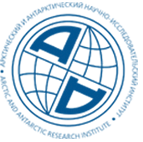 МЦД МЛИнформационные материалы по мониторингу морского ледяного покрова Арктики и Южного Океана на основе данных ледового картирования и пассивного микроволнового зондирования SSMR-SSM/I-SSMIS-AMSR220.04.2020 - 28.04.2020№ 17 (451)Санкт-Петербург 2020тел. +7(812)337-3149, эл.почта: vms@aari.aq Адрес в сети Интернет: http://wdc.aari.ru/datasets/d0042/  Северное Полушарие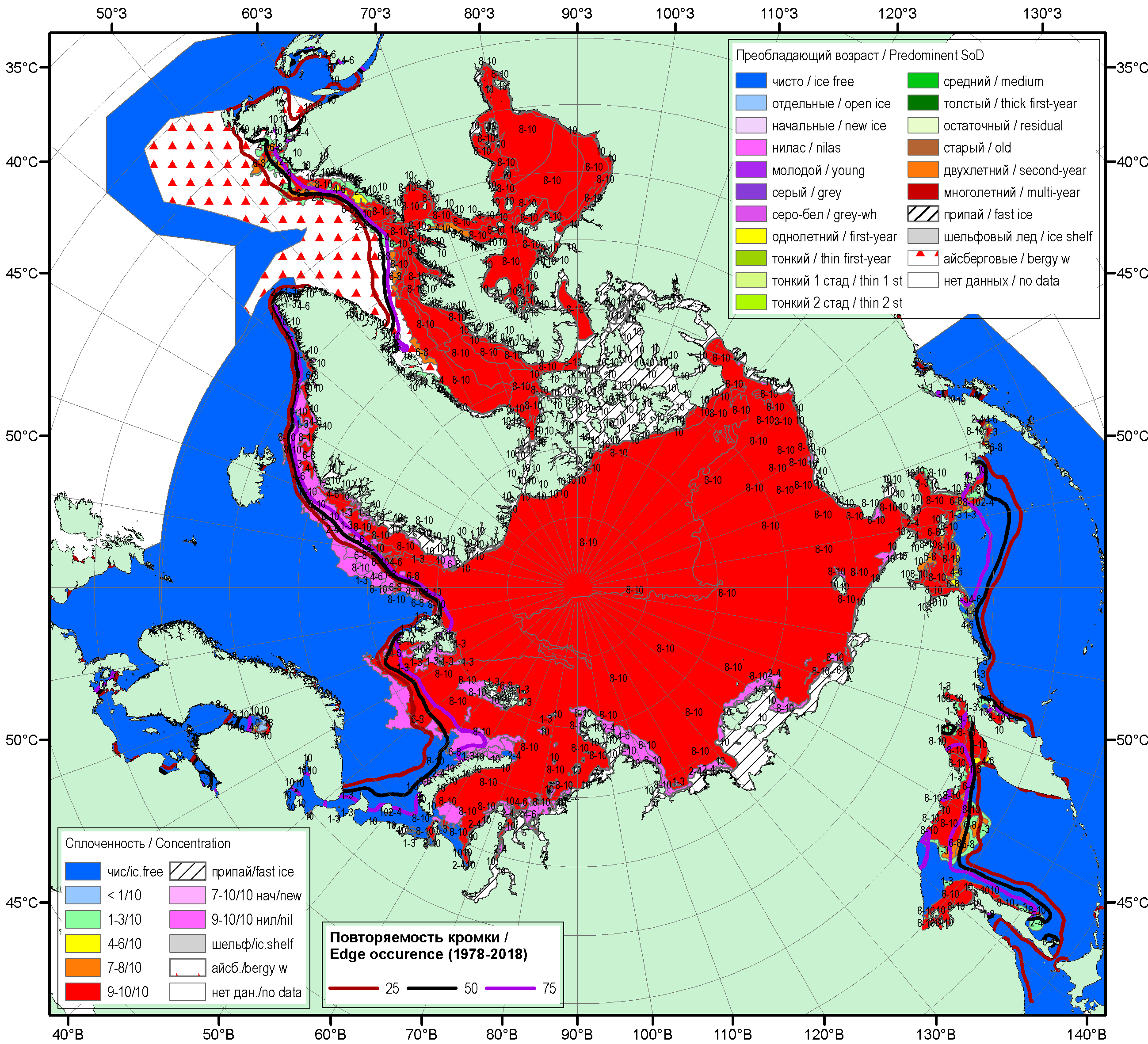 Рисунок 1а – Обзорная ледовая карта СЛО за 23.04.2020-28.04.2020 г. (цветовая раскраска по общей сплоченности) на основе ледового анализа ААНИИ (28.04), Национального ледового центра США (23.04) и повторяемость кромки за 21-25.04 за период 1979-2018 гг. по наблюдениям SSMR-SSM/I-SSMIS (алгоритм NASATEAM).Рисунок 1б – Обзорная ледовая карта СЛО за 23.04.2020-28.04.2020 г. (цветовая раскраска по преобладающему возрасту) на основе ледового анализа ААНИИ (28.04), Национального ледового центра США (23.04) и повторяемость кромки за 21-25.04 за период 1979-2018 гг. по наблюдениям SSMR-SSM/I-SSMIS (алгоритм NASATEAM).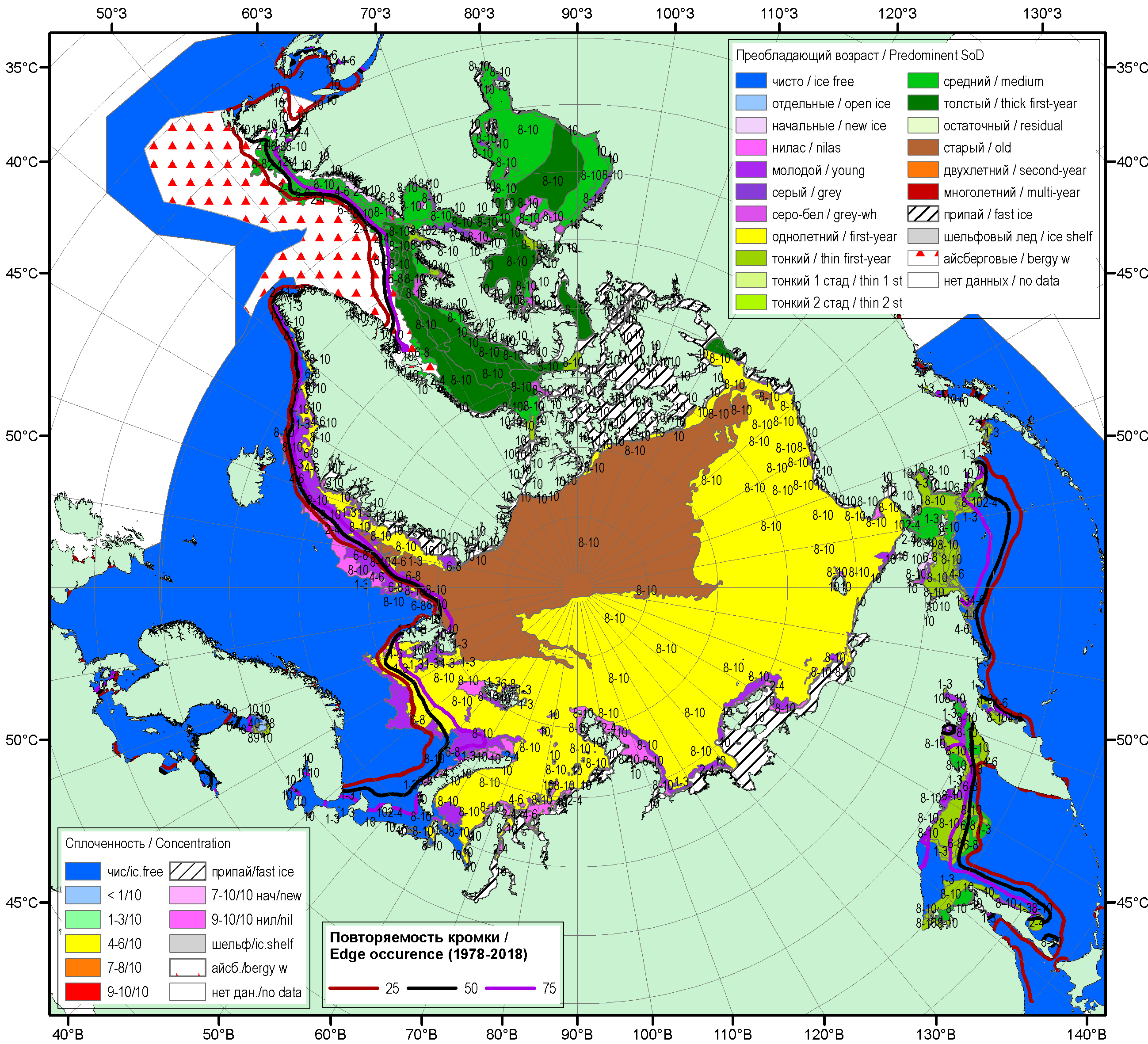 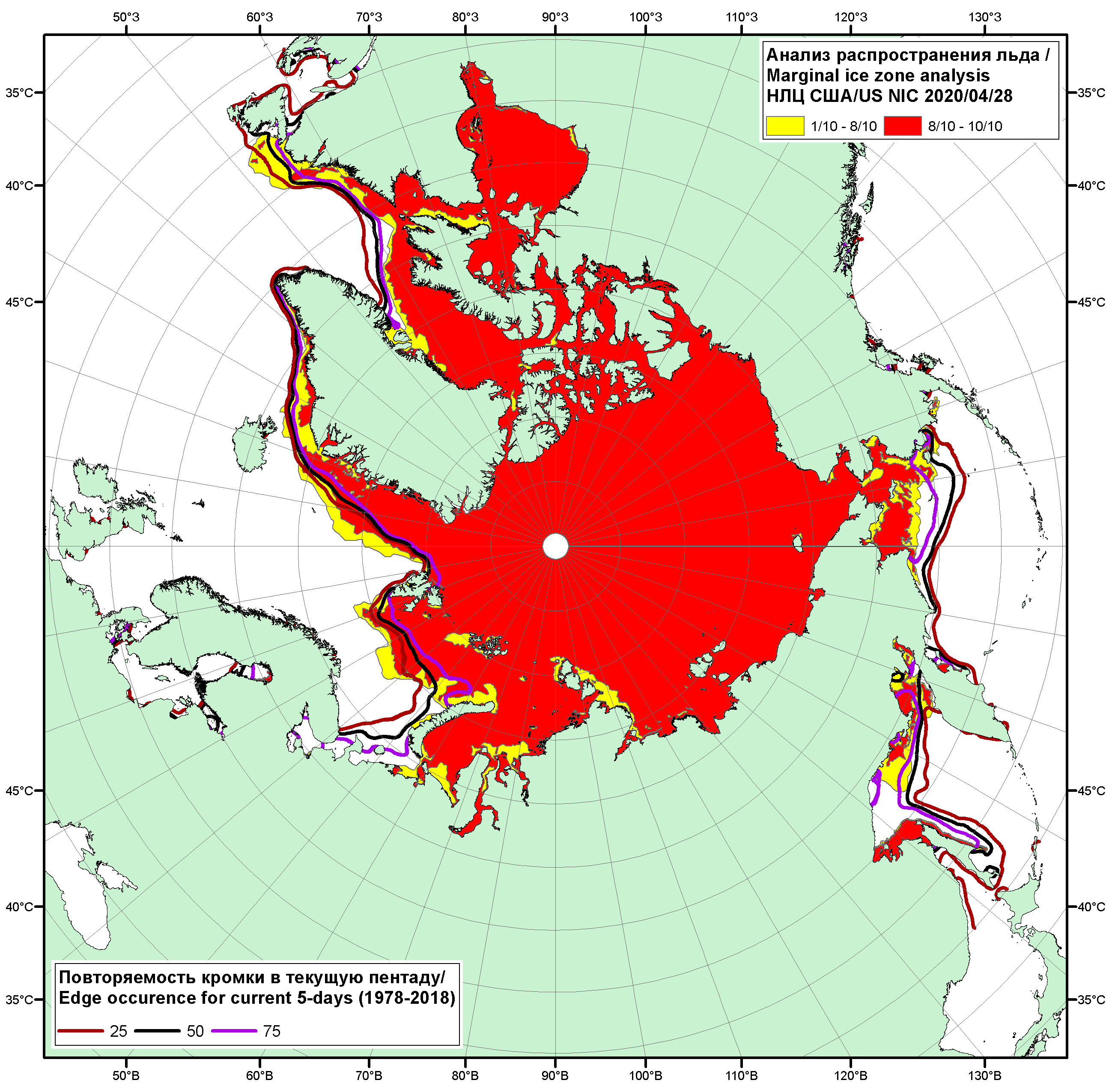 Рисунок 1в – Положение кромки льда и зон разреженных (<8/10) и сплоченных (≥8/10) льдов СЛО за 28.04.20020 г. на основе ледового анализа Национального Ледового Центра США и повторяемость кромки за 16-20.04 за период 1979-2018 гг. по наблюдениям SSMR-SSM/I-SSMIS (алгоритм NASATEAM)Рисунок 2а – Обзорная ледовая карта СЛО за 23.04 – 28.04.2020 г. и аналогичные периоды 2007-2019гг. на основе ледового анализа ААНИИ, НИЦ Планета, Канадской ледовой службы и Национального ледового центра США.Рисунок 2б – Поля распределения средневзвешенной толщины льда совместной модели морского льда – океана HYCOM/CICE Датского метеорологического института 17.02.2004-27.04.2020 гг. Рисунок 2в – Поля распределения средней за 36-часовые промежутки температуры поверхности морского льда и океана Датского метеорологического института на основе статистической обработки ИК-каналов AVHRR ИСЗ MetOp-A за 25.04-27.04 2017-2020 гг. (http://polarportal.dk/en/sea-ice-and-icebergs/sea-ice-temperature/#c8099)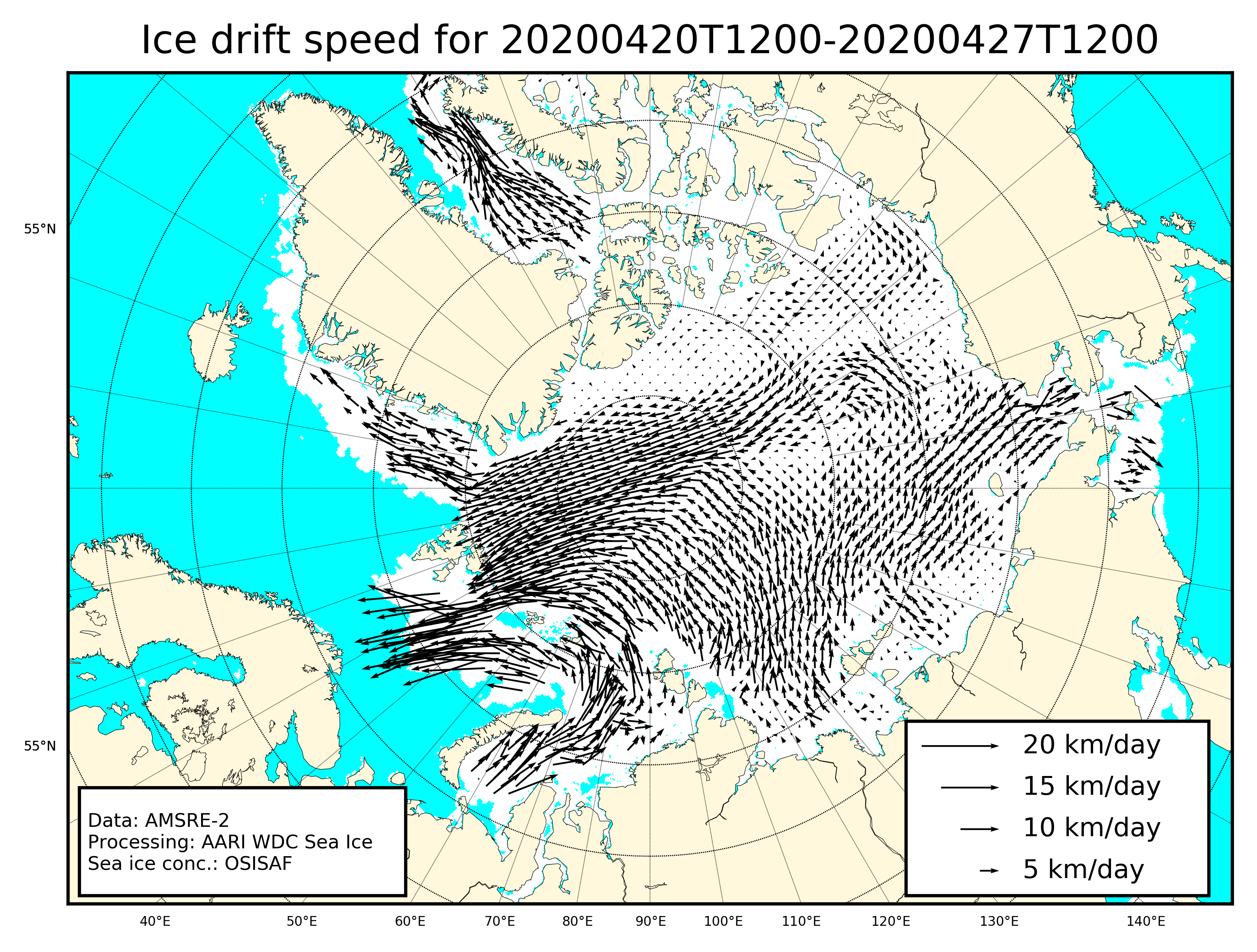 Рисунок 2г – Поле дрейфа морского льда Арктики за 20.04-27.04.2020 г., источник данных EUMETSAT OSISAF.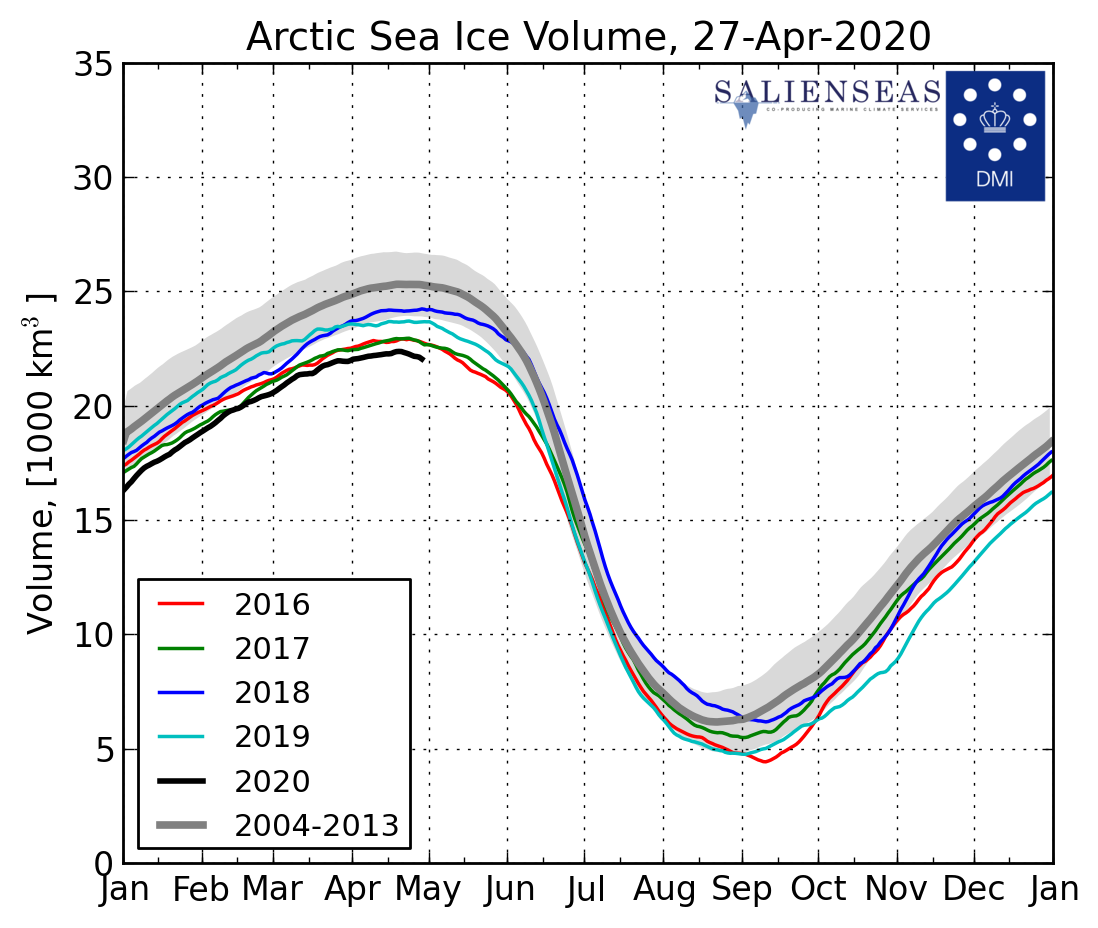 Рисунок 2д – Ежедневные оценки сезонного хода объема морского льда СЛО на основе расчетов средневзвешенной толщины льда совместной модели морского льда – океана HYCOM/CICE Датского метеорологического института c 01.01.2004 по 27.04.2020 гг. 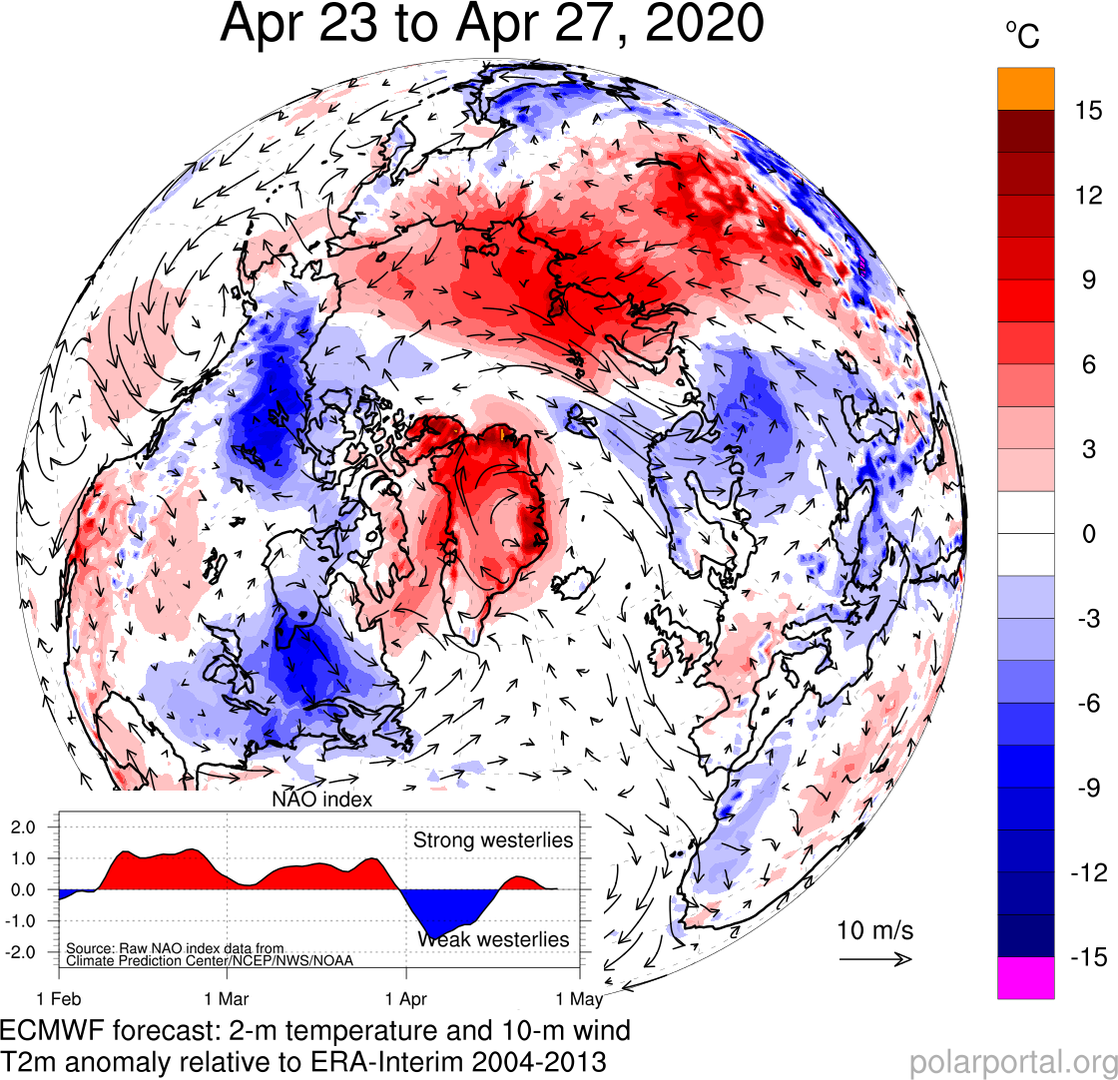 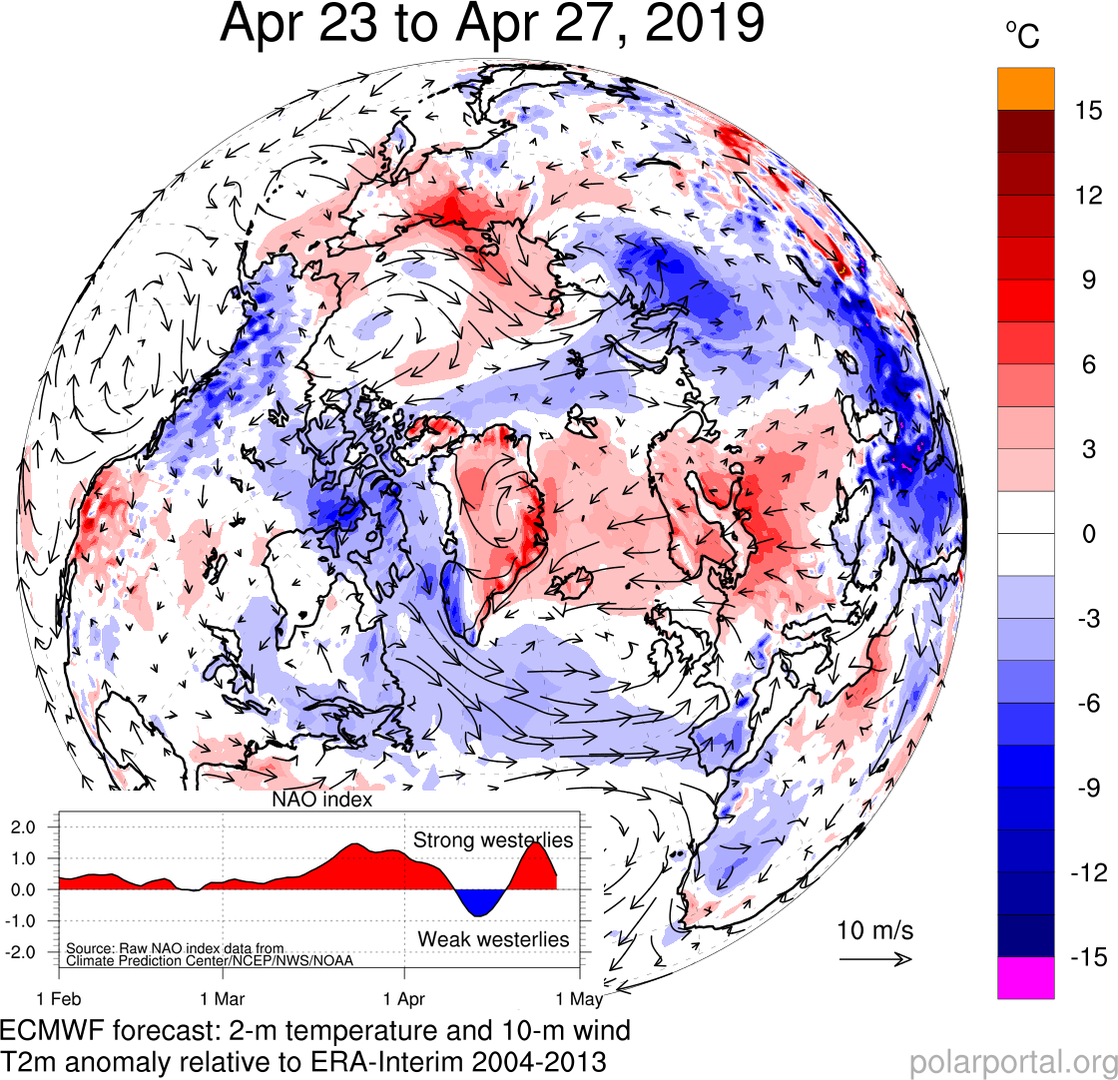 Рисунок 2е – Аномалии приземной температуры воздуха (2м) и осредненные вектора скорости ветра (10 м) за 23.04.-27.04.2020 гг. относительно периода 2004-2013 гг. (http://polarportal.dk)Таблица 1 – Динамика изменения значений ледовитости по сравнению с предыдущей неделей для морей Северной полярной области за 20.04 - 26.04.2020 г. по данным наблюдений SSMR-SSM/I-SMISТаблица 2 - Медианные значения ледовитости для Северной полярной области, 3-х меридиональных секторов и моря СМП за текущие 30 и 7-дневные интервалы и 	её аномалии от 2012-2016 гг. и интервалов 2007-2017 гг. и 1978-2017 гг. по данным наблюдений SSMR-SSM/I-SSMIS, алгоритмы NASATEAM Северная полярная областьСектор 45°W-95°E (Гренландское - Карское моря)Сектор 95°E-170°W (моря Лаптевых - Чукотское, Берингово, Охотское)Сектор 170°W-45°W (море Бофорта и Канадская Арктика)Северный Ледовитый океанМоря СМП (моря Карское-Чукотское)Таблица 3 – Экстремальные и средние значения ледовитости для Северной полярной области, 3 меридиональных секторов и моря СМП за текущий 7-дневный интервал по данным наблюдений SSMR-SSM/I-SSMIS, алгоритмы NASATEAMСеверная полярная областьСектор 45°W-95°E (Гренландское - Карское моря)Сектор 95°E-170°W (моря Лаптевых - Чукотское, Берингово, Охотское)Сектор 170°W-45°W (море Бофорта и Канадская Арктика)Северный Ледовитый океанМоря СМП (моря Карское-Чукотское)Рисунок 3а – Ежедневные оценки сезонного хода ледовитости для Северной Полярной Области и трех меридиональных секторов за период 26.10.1978 - 26.04.2020 по годам на основе расчетов по данным SSMR-SSM/I-SSMIS, алгоритмы NASATEAM: а) Северная полярная область, б) сектор 45°W-95°E (Гренландское – Карское моря), в) сектор 95°E-170°W (моря Лаптевых – Чукотское и Берингово, Охотское), г) сектор 170°W-45°W (море Бофорта и Канадская Арктика), д) Северный Ледовитый океан, е) Северный морской путь (Карское - Чукотское моря).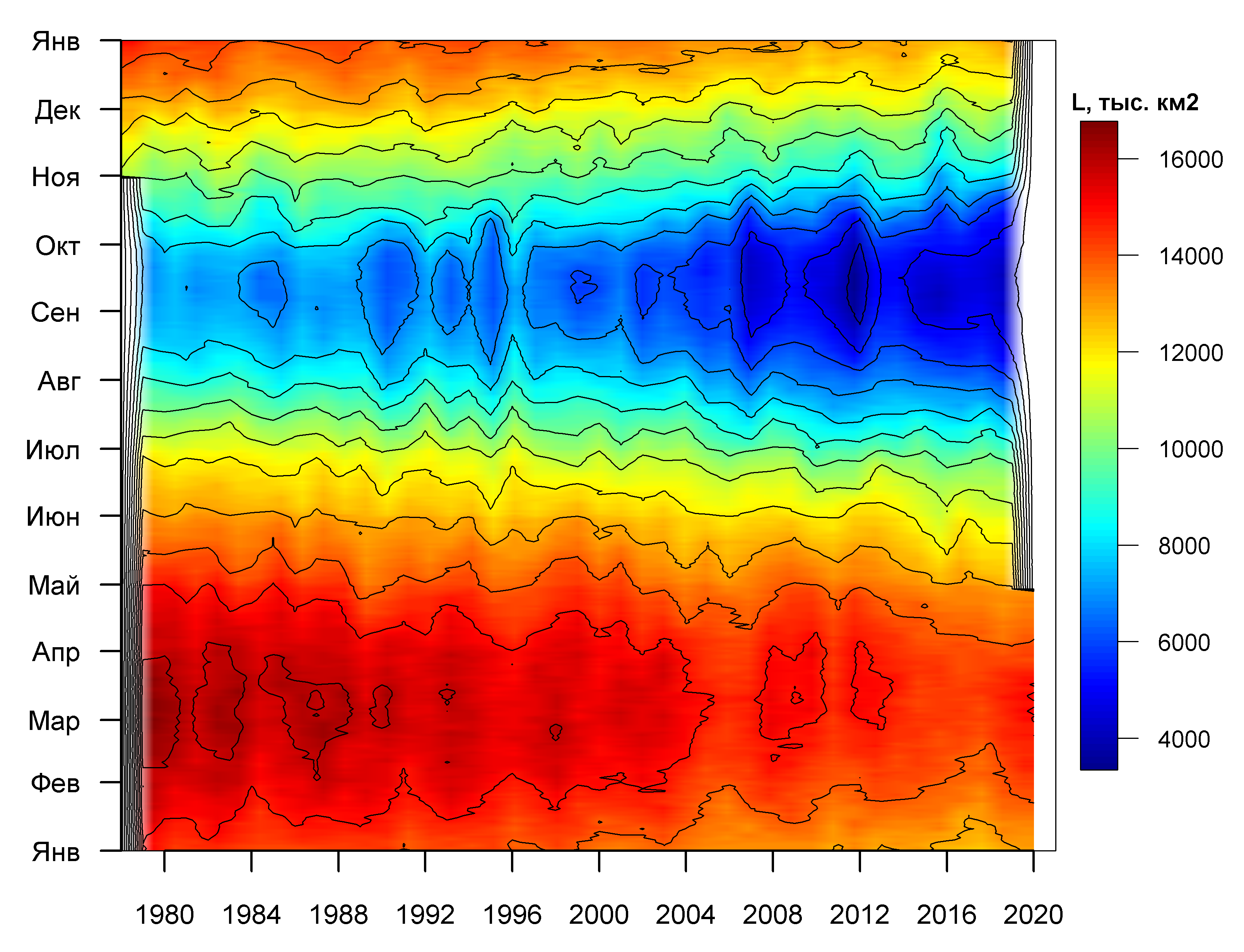 Рисунок 3б – Ежедневные оценки сезонных изменений ледовитости для Северной Полярной Области за период 26.10.1978 – 26.04.2020 на основе расчетов по данным SSMR-SSM/I-SSMIS, алгоритм NASATEAM.Рисунок 4 – Медианные распределения сплоченности льда за текущие 7 дневные промежутки и её разности относительно медианного распределения за те же промежутки за периоды 1979-2020 (центр) и 2009-2020 гг. (справа) на основе расчетов по данным SSMR-SSM/I-SSMIS, алгоритмы NASATEAM.Южный океан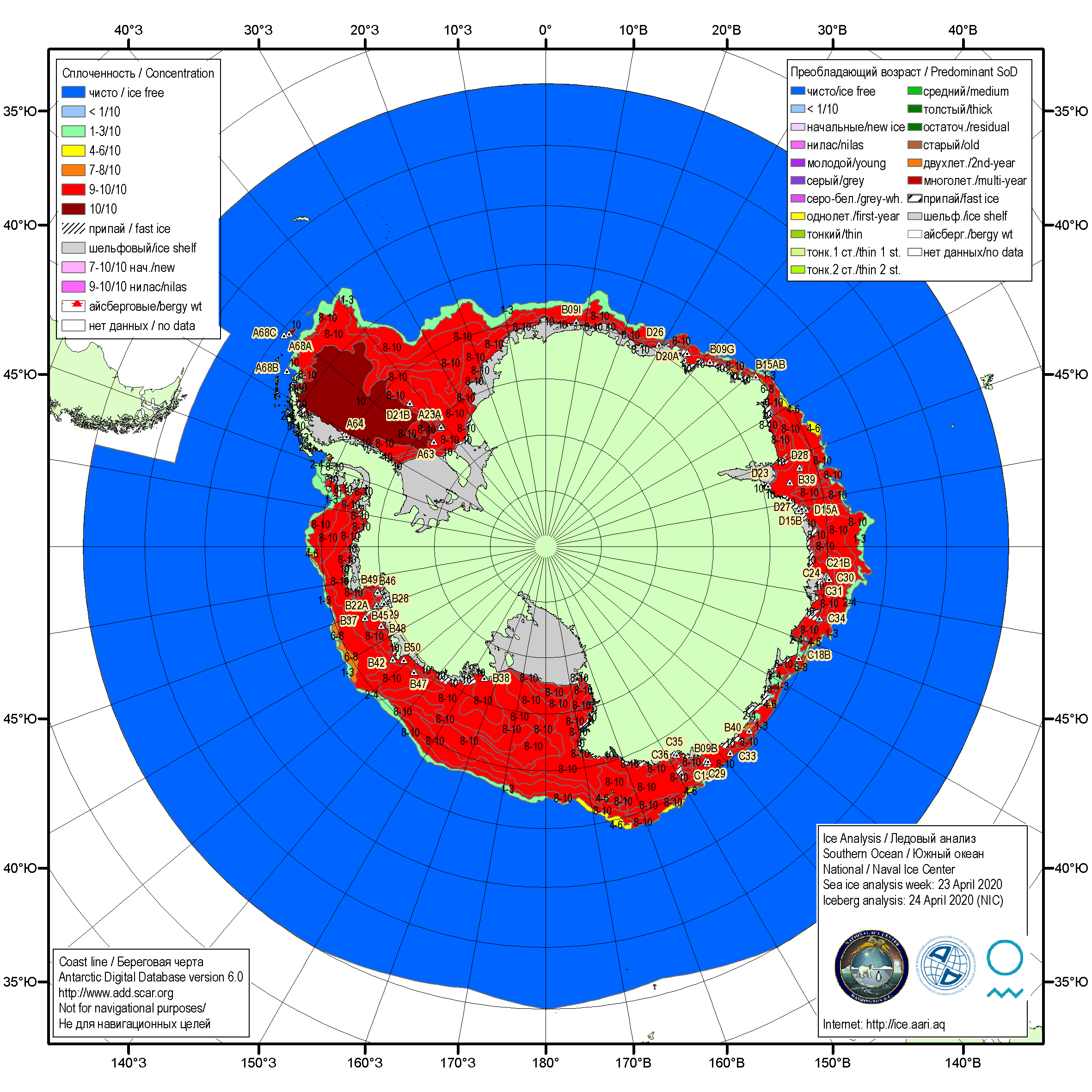 Рисунок 5а – Ледовая карта Южного океана (цветовая окраска по общей сплоченности) и расположение крупных айсбергов на основе информации совместного ледового анализа НЛЦ США, ААНИИ и НМИ (Норвегия) за 23.04.2020.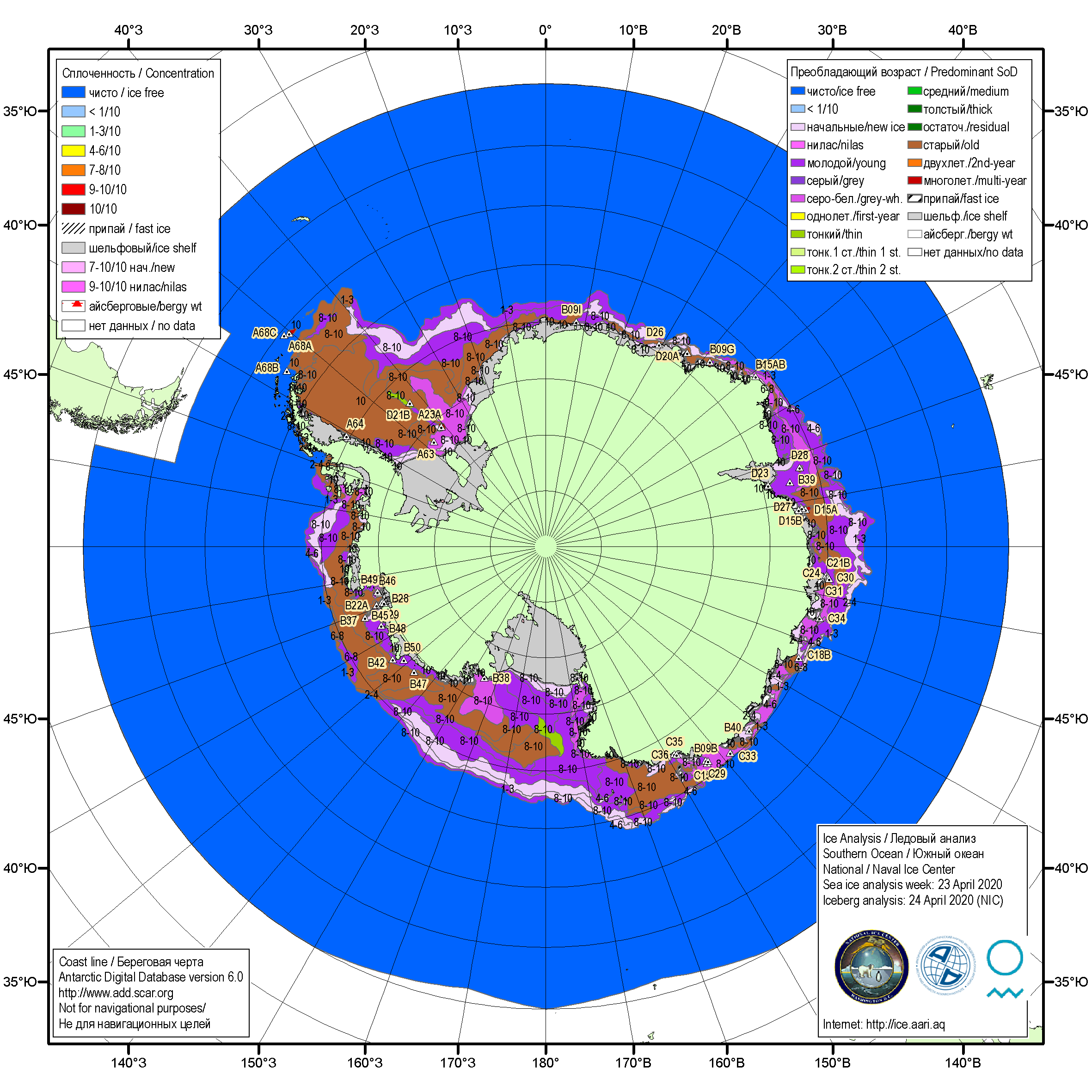 Рисунок 5б – Ледовая карта Южного океана (цветовая окраска по возрасту) и расположение крупных айсбергов на основе информации совместного ледового анализа НЛЦ США, ААНИИ и НМИ (Норвегия) за 23.04.2020.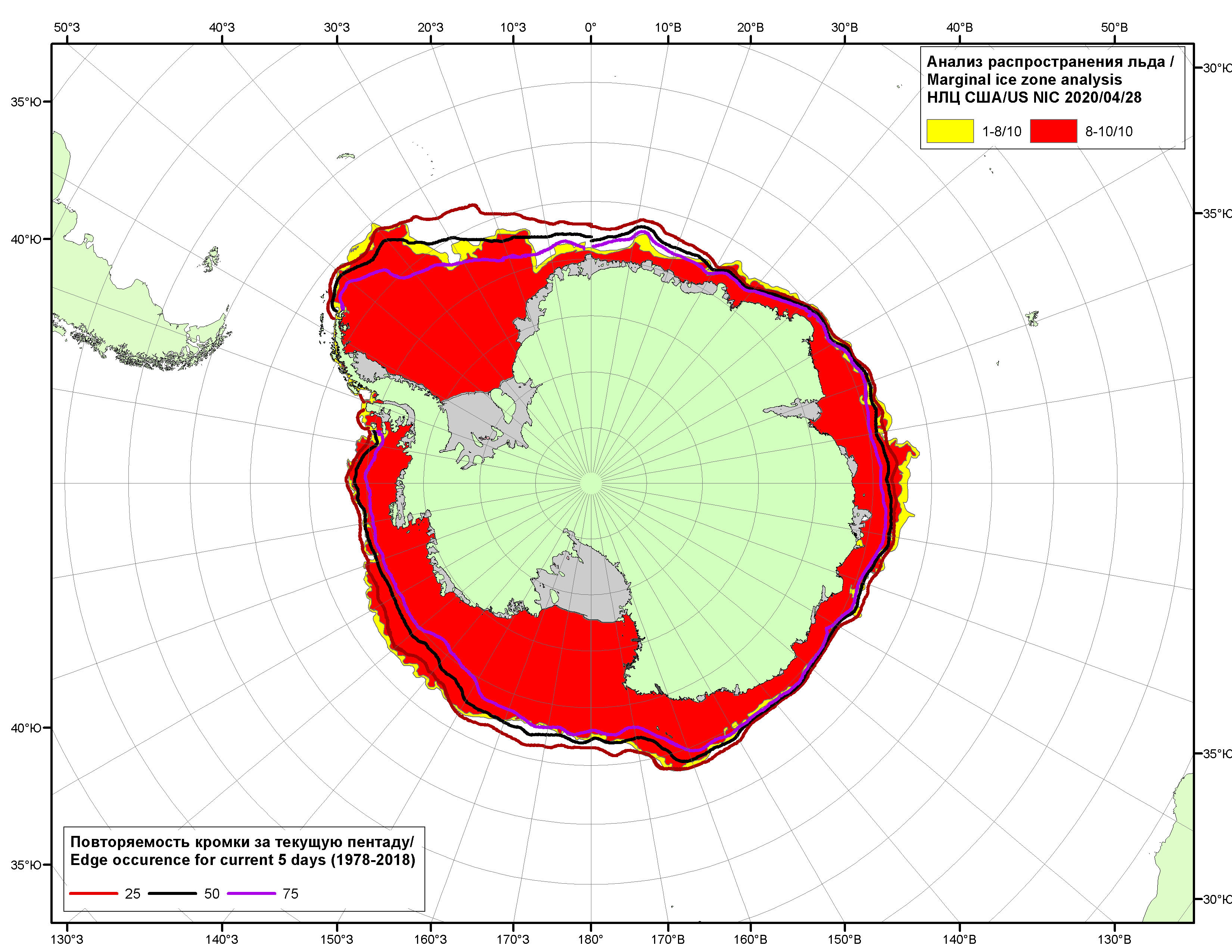 Рисунок 5в – Положение кромки льда и зон разреженных (<8/10) и сплоченных (≥8/10) льдов Южного океана за 28.04.2020 г. на основе ледового анализа Национального Ледового Центра США и повторяемость кромки за 21-25.04 за период 1979-2018 гг. по наблюдениям SSMR-SSM/I-SSMIS (алгоритм NASATEAM).Рисунок 5д – Анализ ААНИИ крупных айсбергов Южного океана за 15.04.2020.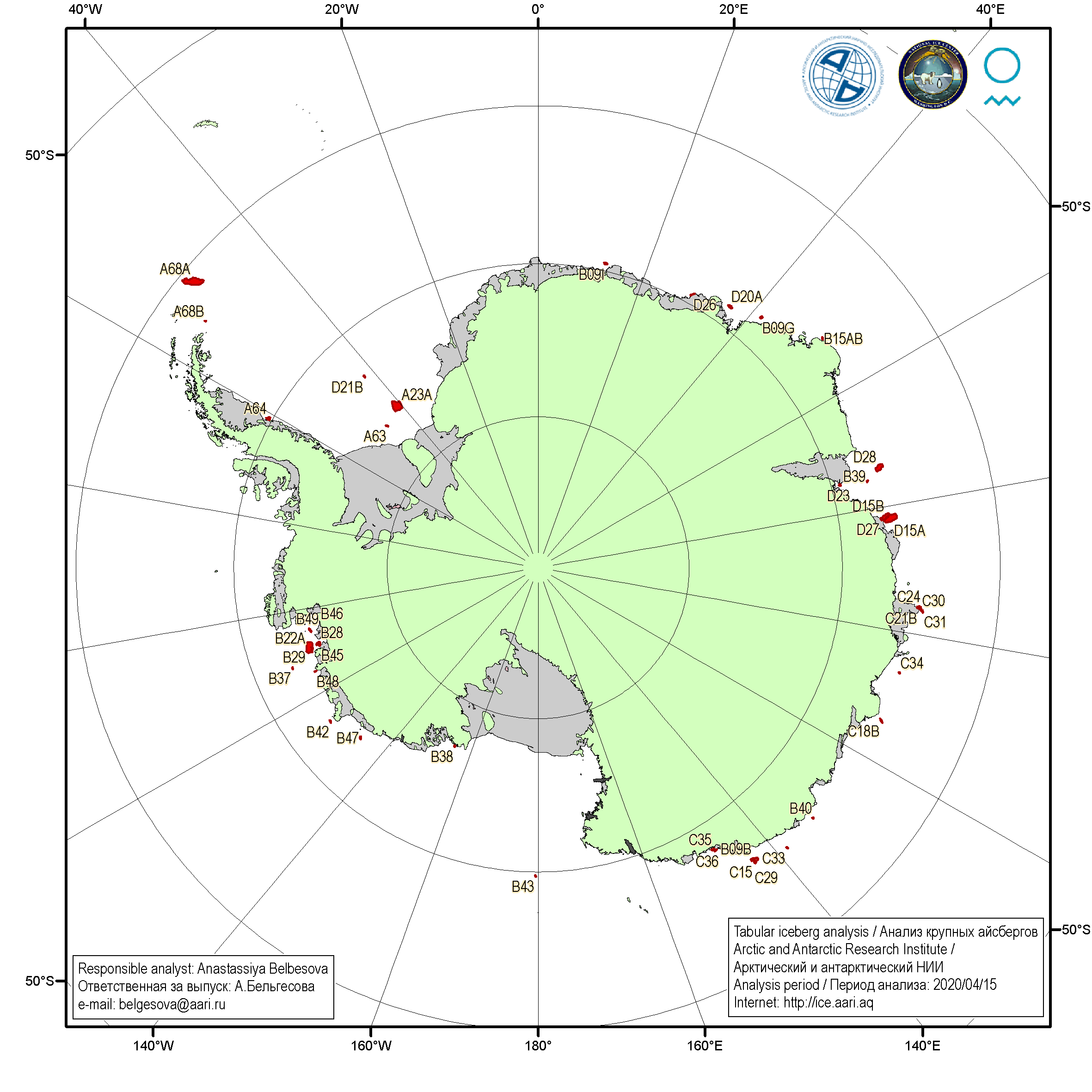 Таблица 4 – Параметры крупных айсбергов Южного океана на основе анализа ААНИИ за 19.02.2020Table 4 - Southern Ocean tabular icebergs dimensions based on AARI analysis for 2020-02-19Рисунок 7а – Ежедневные оценки сезонного хода ледовитости Южного Океана и меридиональных секторов за период 26.10.1978 – 26.04.2020 по годам на основе расчетов по данным SSMR-SSM/I-SSMIS, алгоритм NASATEAM: а) Южный Океан, б) Атлантический сектор (60°W-30°E, море Уэдделла), в) Индоокеанский сектор (30°E-150°E, моря Космонавтов, Содружества, Моусона), г) Тихоокеанский сектор (150°E-60°W, моря Росса, Беллинсгаузена)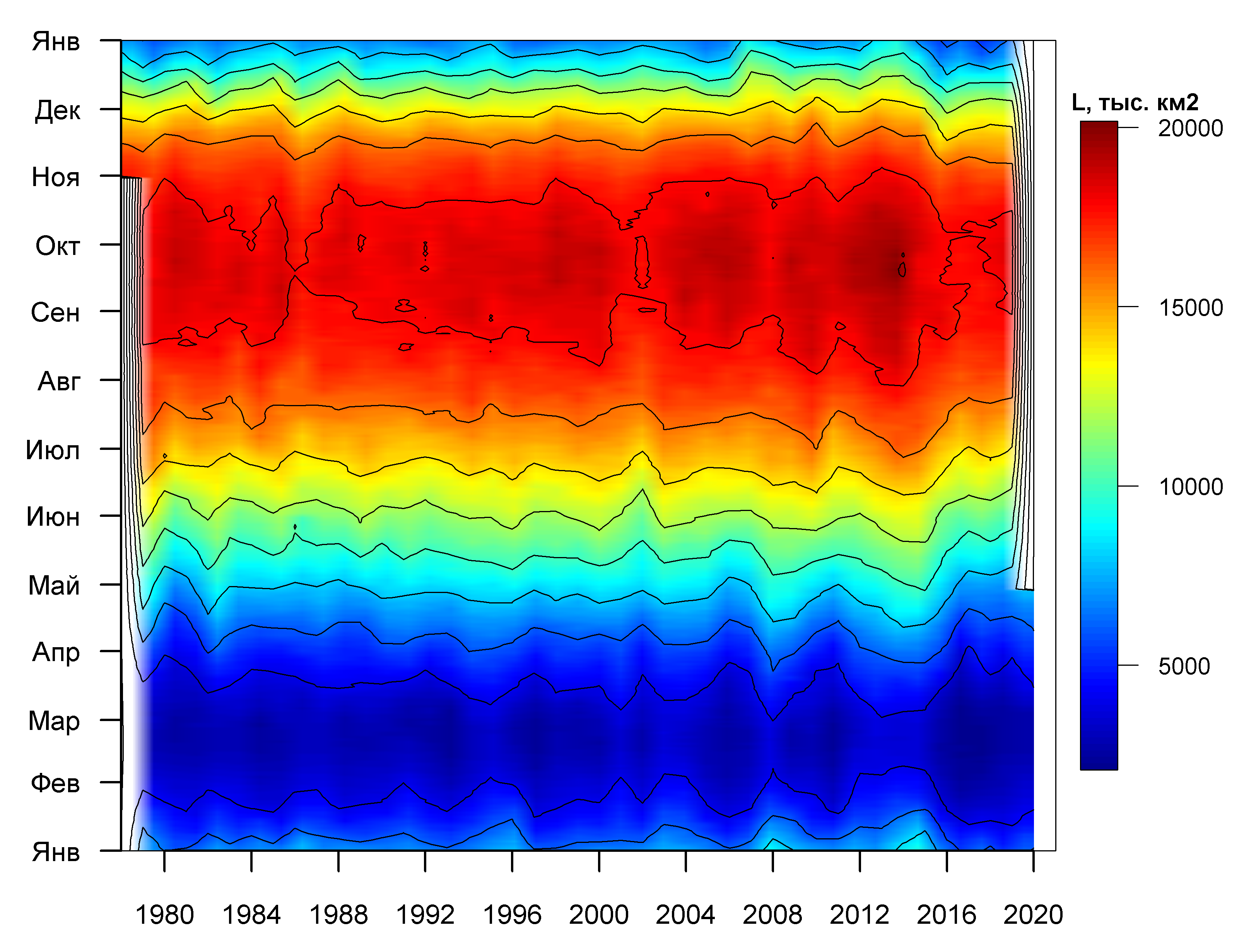 Рисунок 7б – Ежедневные оценки сезонных изменений ледовитости для Южного океана за период 26.10.1978 - 26.04.2020 на основе расчетов по данным SSMR-SSM/I-SSMIS, алгоритм NASATEAM.Рисунок 8 – Медианные распределения общей сплоченности льда за текущие 7 дневные промежутки (слева) и её разности относительно медианного распределения за тот же промежуток за периоды 1978-2020 (центр) и 2009-2020 гг. (справа) на основе расчетов по данным SSMR-SSM/I-SSMIS, алгоритм NASATEAMТаблица 5 – Динамика изменения значений ледовитости по сравнению с предыдущей неделей для морей Южного океана за 20.04 - 26.04.2020 г. по данным наблюдений SSMR-SSM/I-SSMISТаблица 6 - Медианные значения ледовитости для Южного океана и 3 меридиональных секторов за текущие 30 и 7-дневные интервалы и её аномалии от 2012-2016 гг. и интервалов 2007-2017 гг. и 1978-2017 гг. по данным наблюдений SSMR-SSM/I-SSMIS, алгоритм NASATEAM Южный ОкеанАтлантический сектор (60°W-30°E, море Уэдделла)Индоокеанский сектор (30°E-150°E, моря Космонавтов, Содружества, Моусона)Тихоокеанский сектор (150°E-60°W, моря Росса, Беллинсгаузена)Таблица 7 – Экстремальные значения ледовитости для Южного океана и 3 меридиональных секторов за текущий 7-дневный интервал по Южный ОкеанЮжный ОкеанАтлантический сектор (60°W-30°E, море Уэдделла)Индоокеанский сектор (30°E-150°E, моря Космонавтов, Содружества, Моусона)Тихоокеанский сектор (150°E-60°W, моря Росса, Беллинсгаузена)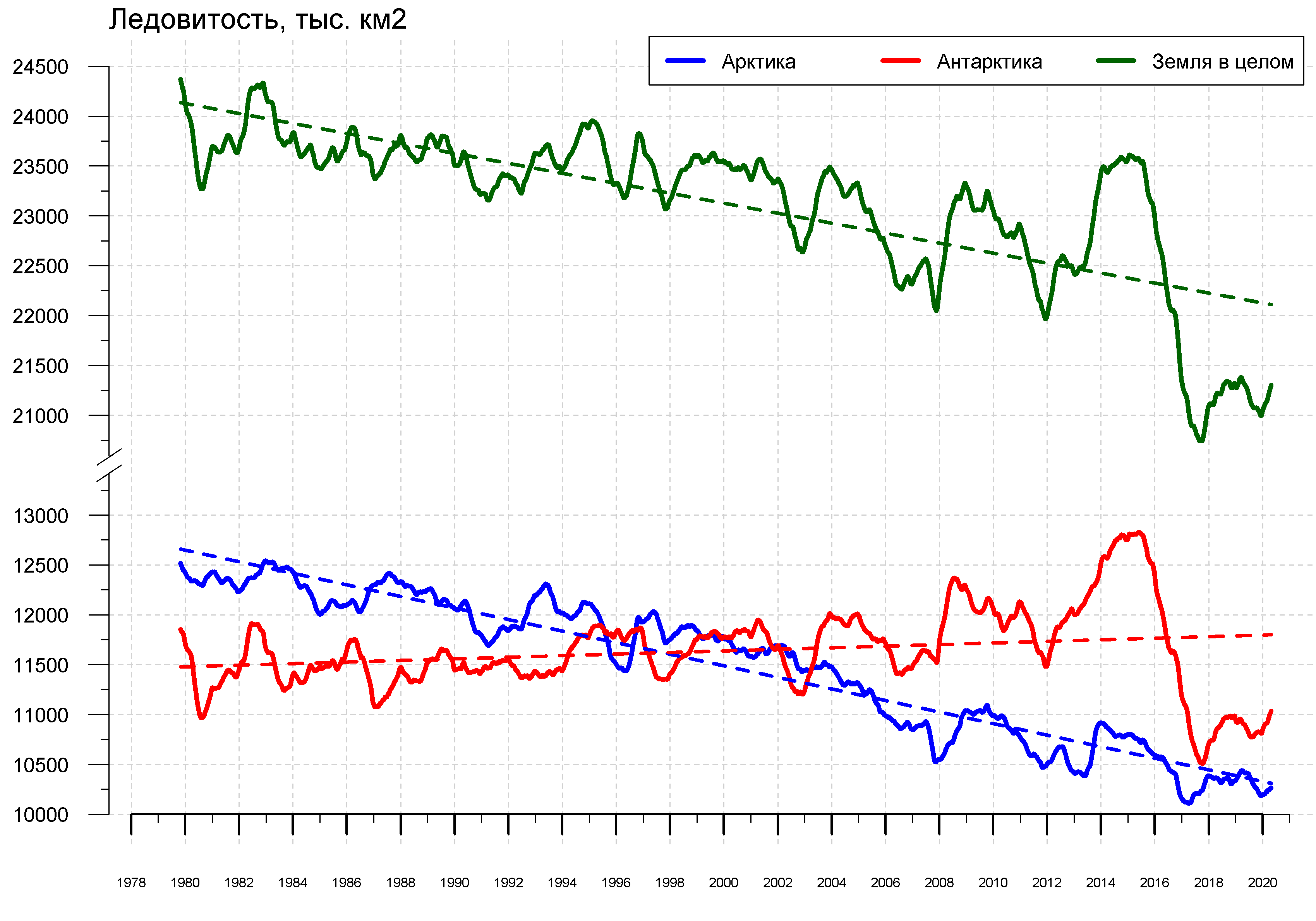 Рисунок 9 – Ежедневные cглаженные окном 365 суток значения приведенной ледовитости (площади морского льда) Арктики, Антарктики и Земли в целом с 26.10.1978 по 26.04.2020 на основе SSMR-SSM/I-SSMIS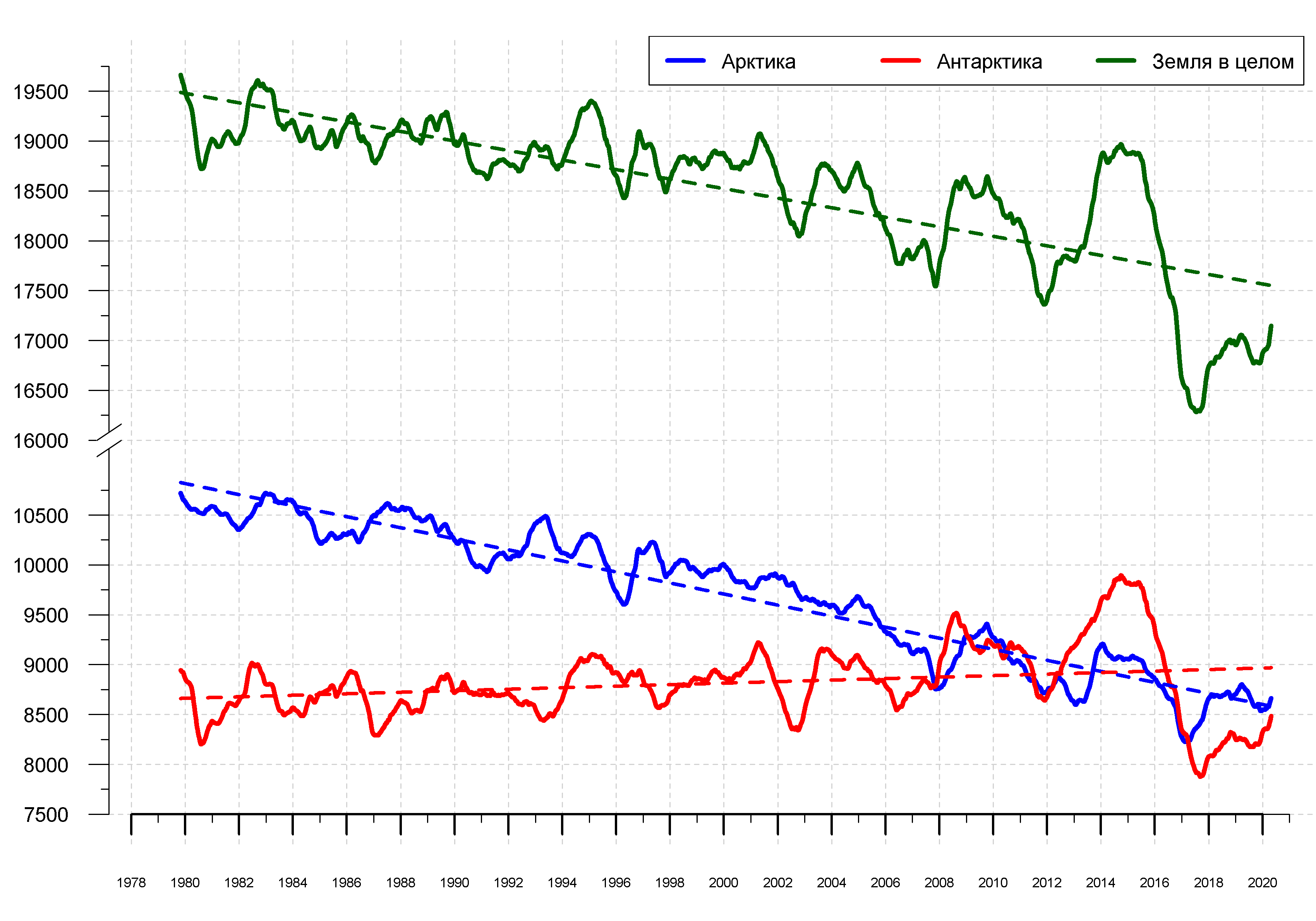 Рисунок 10 – Ежедневные cглаженные окном 365 суток значения ледовитости (площади распространения морского льда) Арктики, Антарктики и Земли в целом с 26.10.1978 по 26.04.2020 на основе SSMR-SSM/I-SSMIS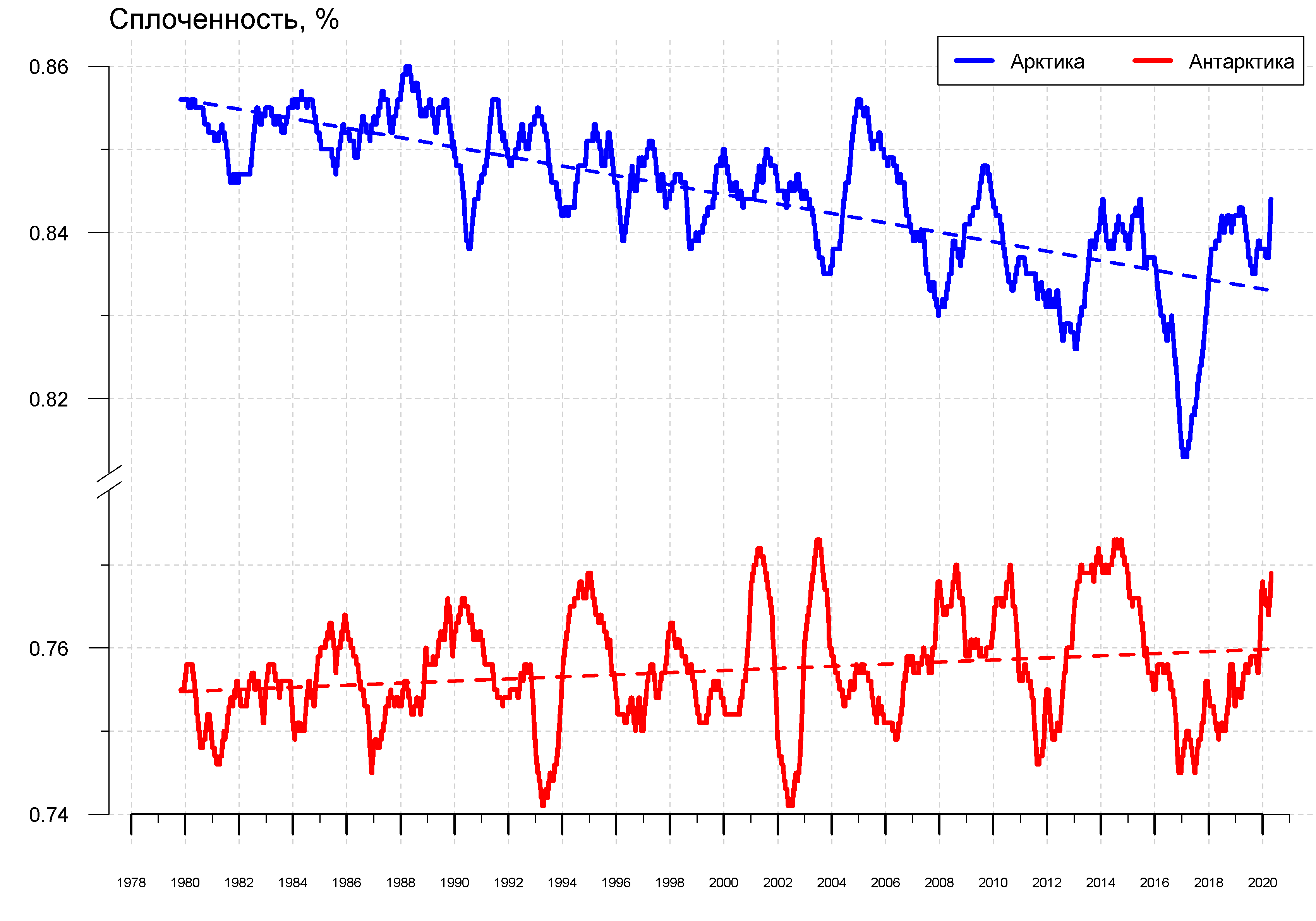 Рисунок 11 – Ежедневные cглаженные окном 365 суток значения средней общей сплоченности Арктики и Антарктики с 26.10.1978 по 26.04.2020 на основе SSMR-SSM/I-SSMIS Приложение 1 – Статистические значения ледовитостей по отдельным акваториям Северной Полярной Области и Южного океанаТаблица 8 – Средние, аномалии среднего и экстремальные значения ледовитостей для Северной полярной области и её отдельных акваторий за текущие 7-дневный (неделя) и 30-дневный промежутки времени по данным наблюдений SSMR-SSM/I-SSMIS, алгоритм NASATEAM за период 1978-2020 гг.20-26.0427.03-26.04Таблица 9 – Средние, аномалии среднего и экстремальные значения ледовитостей для Южного океана и его отдельных акваторий за текущие 7-дневный (неделя) и 30-дневный промежутки времени по данным наблюдений SSMR-SSM/I-SSMIS, алгоритм NASATEAM за период 1978-2017 гг.20-26.0427.03-26.04Таблица 10 – Динамика изменения значений ледовитости по сравнению с предыдущей неделей для морей Северной полярной области и Южного океана за текущий 7-дневный (неделя) промежуток времени по данным наблюдений SSMIS20-26.0420-26.0420-26.0420-26.0420-26.0420-26.0420-26.04Характеристика исходного материала и методика расчетовДля иллюстрации ледовых условий Арктического региона представлены совмещенные региональные карты ААНИИ [4, 6], Канадской ледовой службы – КЛС [12], Национального ледового центра США – НЛЦ [10], при наличии данных, ГМЦ России [8], НИЦ Планета [9] и ледовой службы Германии. Совмещение карт выполнено путем перекрытия слоев (ААНИИ, слой #1), (ГМЦ России или НИЦ Планета, слой #1), (BSH, слой #1) -> (КЛС, слой #2)  –> (обзорная карта НЛЦ, слой #3). Как результат, карты ААНИИ характеризуют ледовые условия морей Гренландского…Бофорта, карты ГМЦ России или НИЦ Планета – Азовского, Каспийского, Берингова, Охотского, Японского, Белого, карты НЛЦ – Северных частей Тихого и Атлантического океанов и Арктического бассейна (при этом полный охват карт НЛЦ – вся акватория СЛО и субполярные моря). карты BSH – Балтийского карты КЛС - морей Бофорта, Канадского архипелага, Баффина, Девисова пролива, Лабрадор, Св. Лаврентия (при этом полный охват карт НЛЦ – вся акватория СЛО и субполярные моря). Для ледовых условий и распределения айсбергов Южного океана использованы данные проекта по интегрированному ледовому анализу Южного океана – циркумполярные карты ААНИИ [5, 7], НЛЦ [10, 11] и карты акватории Антарктического полуострова Норвежского метеорологического института (НМИ) [21]. Для построения совмещенных карт используется архив данных в обменном формате ВМО СИГРИД-3 [18] Мирового центра данных по морскому льду (МЦД МЛ) – проекта ВМО «Глобальный Банк Цифровых Данных по Морскому Льду». В пределах отдельного срока выборка карт из архива проводилась по критериям близости карт к сроку выпуска карты ААНИИ с максимальным интервалом времени между картами до 7 суток (день недели выпуска карт ААНИИ – вторник, ГМЦ России – среда, НИЦ Планета – понедельник, BSH – понедельник, КЛС – понедельник, НЛЦ – четверг для морского льда и пятница – для крупных айсбергов Южного океана, НМИ - понедельник). Для иллюстрации полей толщин льда СЛО использованы ежедневные данные по распределению средневзвешенной толщины льда численной модели HYCOM-CICE Датского метеорологического института (ДМИ) [20]. Численная модель HYCOM-CICE имеет разрешение 10х10 км и является совместной моделью морского льда – океана. Портал полярных данных ДМИ [22] используется также как источник данных по оценке объема льда СЛО, температуры поверхности океана/морского льда, аномалий температуры воздуха и поля приземного ветра. Для иллюстрации ледовых условий Северной Полярной области и Южного океана за последние сутки используются ежедневные циркумполярные ледовые информационные продукты НЛЦ США по оценке расположения кромки льда и ледяных массивов - MIZ (Marginal Ice Zone). Для цветовой окраски карт использован стандарт ВМО (WMO/Td. 1215) [19] для зимнего (по возрасту) и летнего (по общей сплоченности) периодов. Следует также отметить, что в зонах стыковки карт ААНИИ, КЛС и НЛЦ наблюдается определенная несогласованность границ и характеристик ледовых зон вследствие ряда различий в ледовых информационных системах подготавливающих служб. Однако, данная несогласованность несущественна для целей интерпретации ледовых условий в рамках настоящего обзора. Для получения оценок ледовитости (extent) и приведенной ледовитости – площади льда (area) отдельных секторов, морей, частей морей Северной полярной области и Южного океана и климатического положения кромок заданной повторяемости на основе данных спутниковых систем пассивного микроволнового зондирования SSMR-SSM/I-SSMIS [17] в МЦД МЛ ААНИИ принята следующая технология расчетов:источник данных – архивные (Cavalieri et al., 2008, Meier et al., 2006) и квазиоперативные (Maslanik and Stroeve, 1999) c задержкой 1-2 дня ежедневные матрицы (поля распределения) оценок общей сплоченности Северной (севернее 45° с.ш.) и Южной (южнее 50° с.ш.) Полярных областей на основе обработанных по алгоритму NASATEAM данных многоканальных микроволновых радиометров SSMR-SSM/I-SSMIS ИСЗ NIMBUS-7 и DMSP за период с 26.10.1978 г. по настоящий момент времени [13, 14, 15], копируемые с сервера НЦДСЛ;область расчета – Северная и Южная Полярные области и их регионы с использованием масок океан/суша НЦДСЛ (http://nsidc.org/data/polar_stereo/tools_masks.html);границы используемых масок расчета отдельных меридиональных секторов, морей, частей морей Северной полярной области и Южного океана представлены на рисунках П1 – П6, не совпадают с используемыми в НЦДСЛ масками для отдельных акваторий Мирового океана и основаны на номенклатуре ААНИИ для морей Евразийского шельфа (Гренландское - Чукотское), Атласе Северного ледовитого океана (1980) и Атласе океанов (1980) издательства ГУНИО МО [1, 2, 3].вычислительные особенности расчета – авторское программное обеспечение ААНИИ с сохранением точности расчетов и оценке статистических параметров по гистограмме распределения и свободно-распространяемое программное обеспечение GDAL для векторизации полей климатических параметров;В графическом формате PNG совмещенные карты ААНИИ-КЛС-НЛЦ доступны по адресу http://wdc.aari.ru/datasets/d0040. Результаты расчетов ледовитости Северной, Южной полярных областей, их отдельных меридиональных секторов, морей и частей морей доступны на сервере МЦД МЛ ААНИИ в каталогах соответственно http://wdc.aari.ru/datasets/ssmi/data/north/extent/ и http://wdc.aari.ru/datasets/ssmi/data/south/extent/.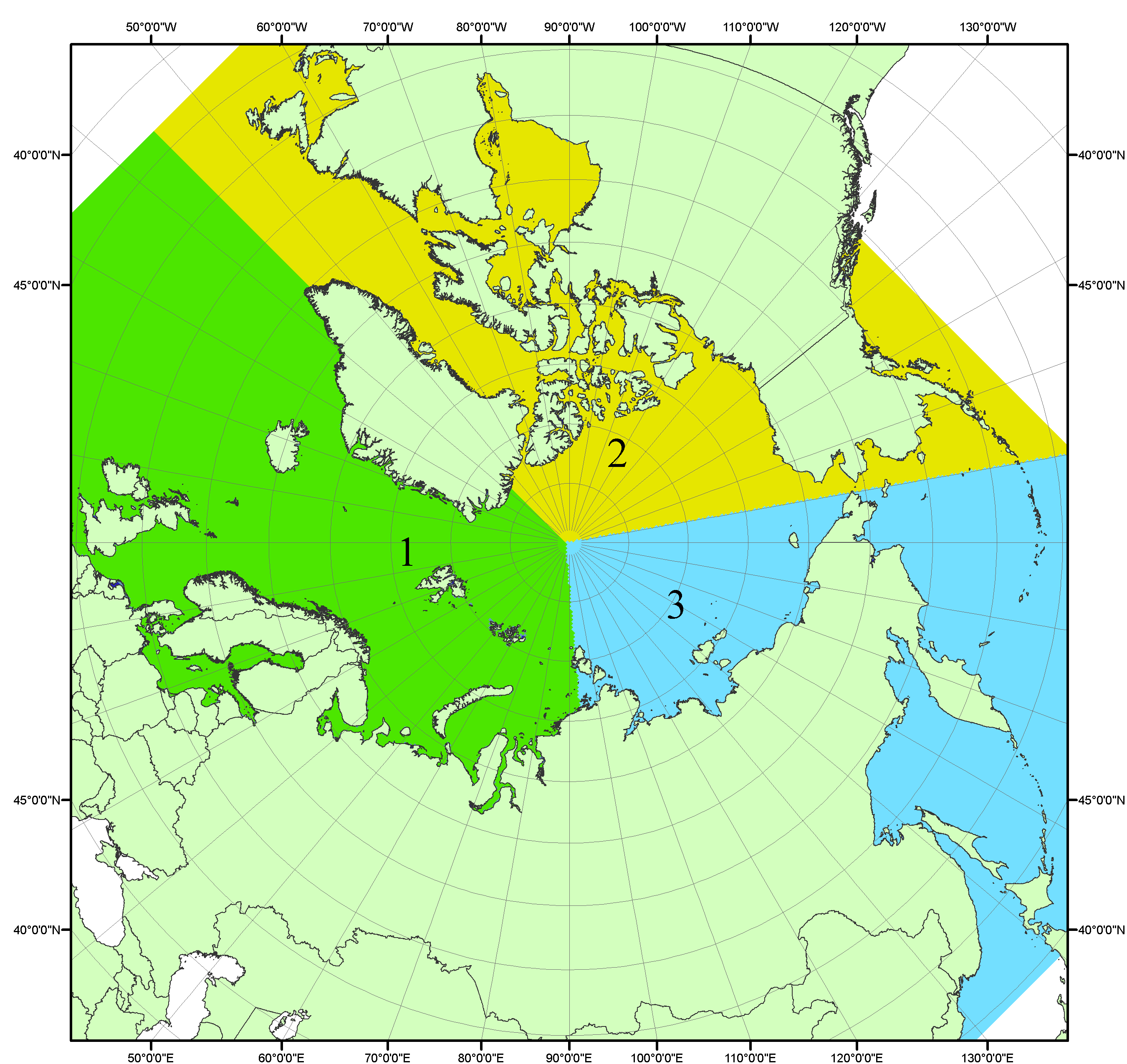 Рисунок П1 – Секторальное деление северной полярной области. 1 - Сектор 45°W-95°E (Гренландское - Карское моря); 2 - Сектор 170°W-45°W (море Бофорта и Канадская Арктика); 3 - Сектор 95°E-170°W (моря Лаптевых - Чукотское, Берингово, Охотское, Японское)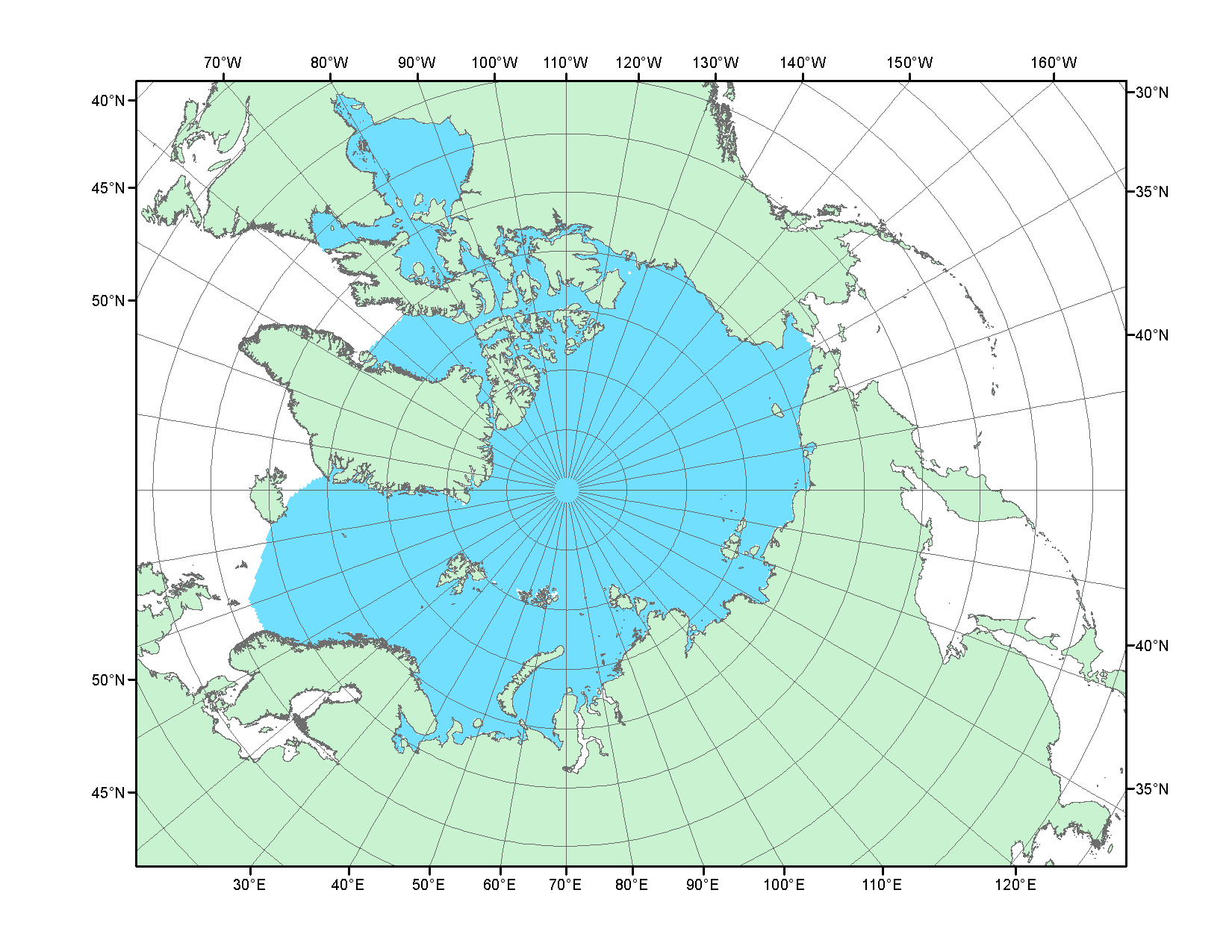 Рисунок П2 – Северный ледовитый океан в официальных границах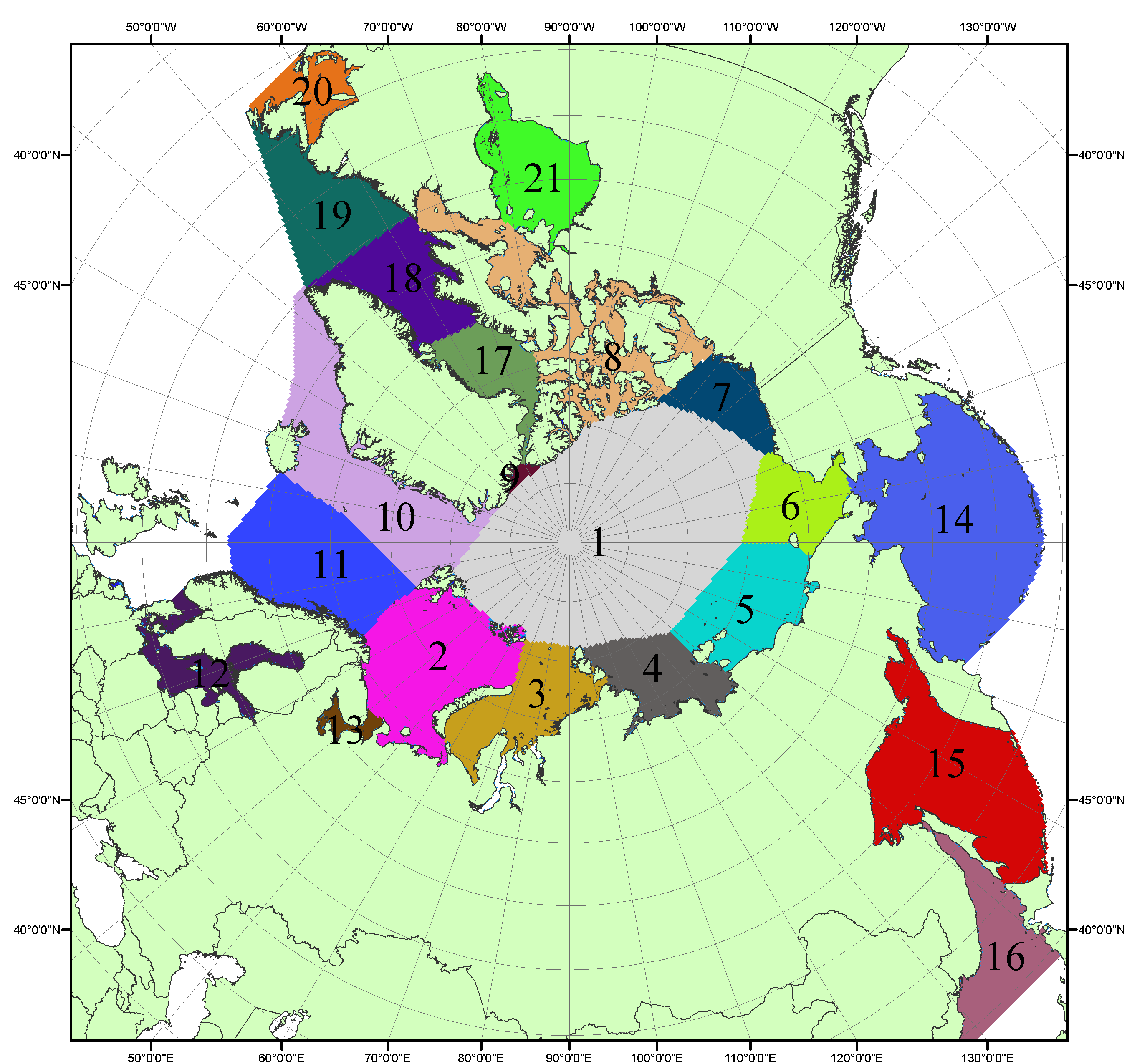 Рисунок П3 – Моря северной полярной области. 1 – Арктический бассейн; 2- Баренцево море; 3 – Карское море; 4 – море Лаптевых; 5 - Восточно-Сибирское море; 6 – Чукотское море; 7 – море Бофорта; 8 – Канадский архипелаг; 9 – море Линкольна; 10 – Гренландское море; 11 – Норвежское море; 12 – Балтийское море; 13 – Белое море; 14 – Берингово море; 15 – Охотское море; 16 – Японское море; 17 – море Баффина; 18 – Дейвисов пролив; 19 – море Лабрадор; 20 – залив Святого Лаврентия; 21 – Гудзонов залив.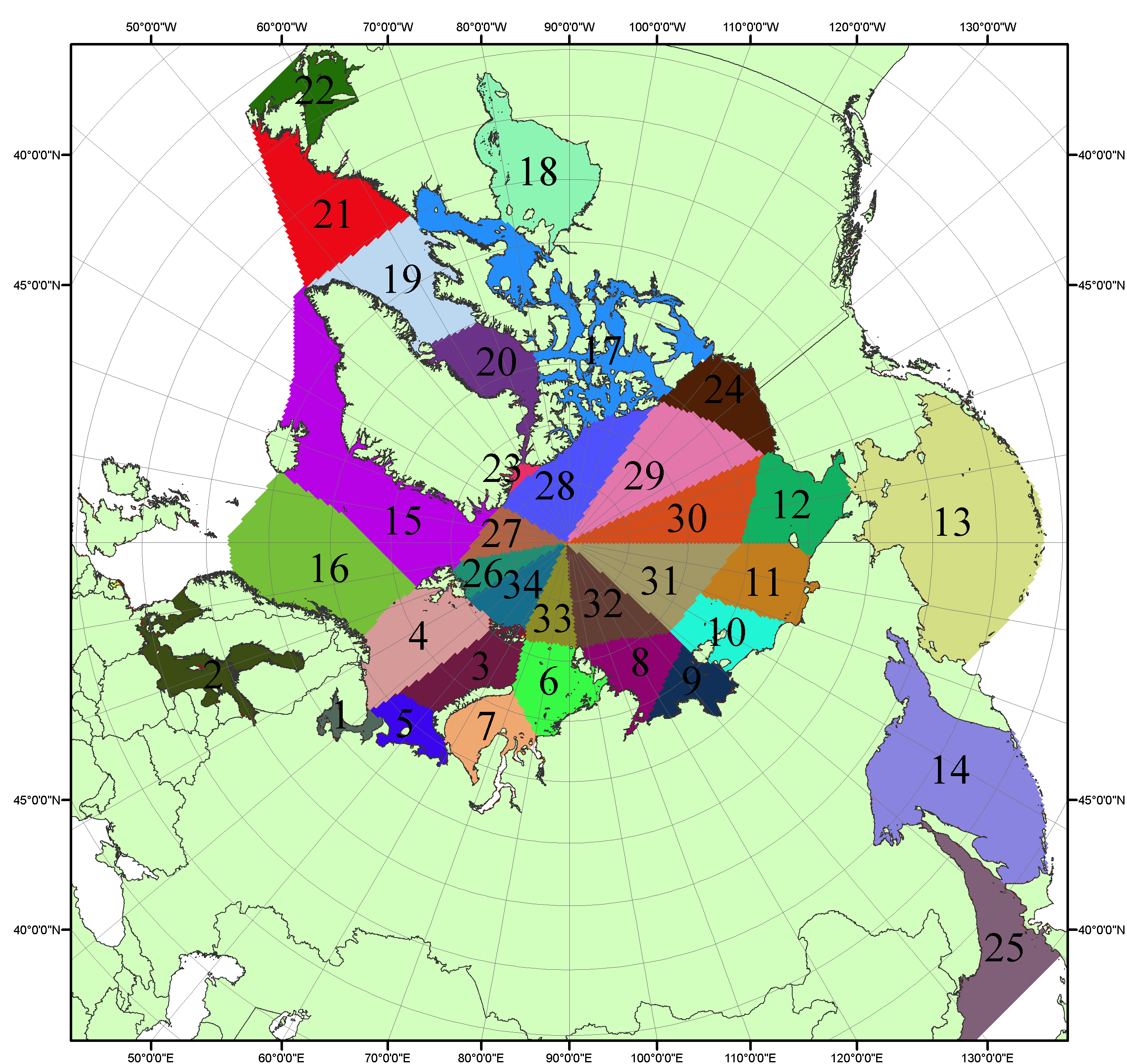 Рисунок П4 – Сектора и моря северной полярной области. 1 - Белое море; 2- Балтийское море; 3 – Баренцево море (СВ); 4 – Баренцево море (З); 5 - Баренцево море (ЮВ); 6 – Карское море (СВ); 7 – Карское море (ЮЗ); 8 – море Лаптевых (В); 9 – море Лаптевых (З); 10 – Восточно-Сибирское море (З); 11 – Восточно-Сибирское море (В); 12 –Чукотское море; 13 –Берингово море; 14 – Охотское море; 15 –Гренландское море; 16 – Норвежское море; 17 – Канадский архипелаг; 18 – Гудзонов залив; 19 – Дейвисов пролив; 20 - море Баффина; 21 – море Лабрадор; 22 - залив Святого Лаврентия; 23 - море Линкольна; 24 - море Бофорта; 25 - Японское море; 26 - сектор АО (30°з.д. – 10°в.д.); 27 – сектор АО (10°в.д. – 30°в.д.); 28 - сектор АО (30°в.д. – 65°в.д.); 29 - сектор АО (65°в.д. – 96°в.д.);30 - сектор АО (96°в.д. – 140°в.д.);31 - сектор АО (140°в.д. – 180°в.д.); 32 - сектор АО (180°в.д. – 156°з.д.); 33 - сектор АО (156°з.д. – 123°з.д.); 34 - сектор АО (123°з.д. – 30°з.д.).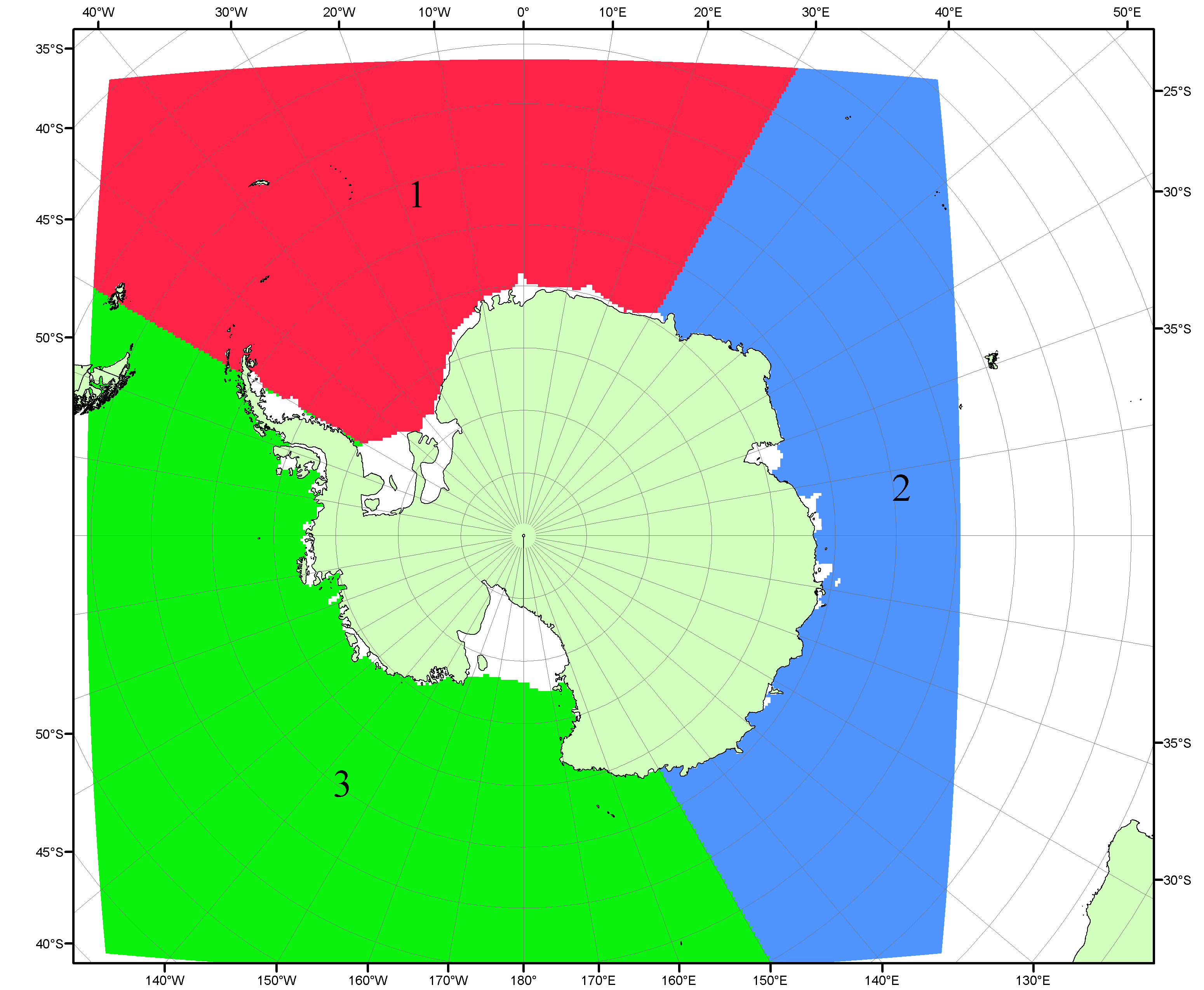 Рисунок П5 – Секторальное деление Южного океана. 1 - Атлантический сектор (60°W-30°E, море Уэдделла); 2 - Индоокеанский сектор (30°E-150°E, моря Космонавтов, Содружества, Моусона); 3 - Тихоокеанский сектор (150°E-60°W, моря Росса, Беллинсгаузена)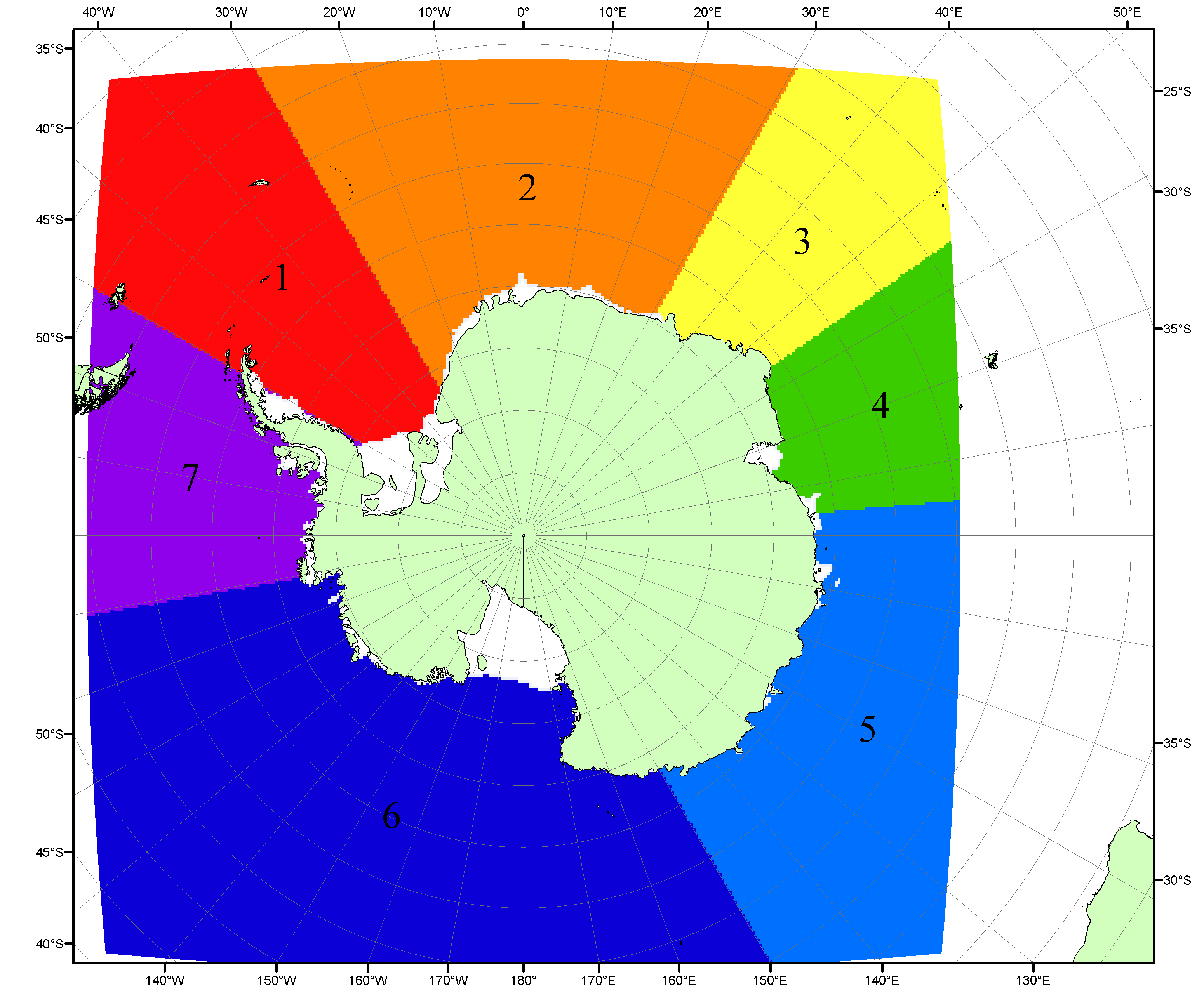 Рисунок П6 – Моря Южного океана. 1 – Западная часть моря Уэдделла; 2- Восточная часть моря Уэдделла; 3 – Море Космонавтов; 4 – море Содружества; 5 – море Моусона; 6 – море Росса; 7 – Море Беллинсгаузена.Список источников1. Атлас океанов. Северный Ледовитый океан. – 1980. М: Изд. ГУНИО МО СССР ВМФ – 184 с.2. Атлас океанов. Термины. Понятия. Справочные таблицы. - Изд. ВМФ МО СССР.-1980.3. Границы океанов и морей. – 1960. Л.: Изд. ГУНИО ВМФ. – 51 с.4. Обзорные ледовые карты ФГБУ «ААНИИ» Северного Ледовитого океана за 2008-2018 гг. в обменном формате ВМО СИГРИД-3 // Мировой центр данных по морскому льду - Глобальный банк данных по морскому льду – http://wdc.aari.ru/datasets/d0015.5. Комплексные ледовые карты ФГБУ «ААНИИ» Южного океана за 2014-2018 гг. в обменном формате ВМО СИГРИД-3 // Мировой центр данных по морскому льду - Глобальный банк данных по морскому льду – http://wdc.aari.ru/datasets/d0015.6. Комплексные ледовые карты ФГБУ «ААНИИ» арктических и замерзающих морей России за 1997-2018 гг. в обменном формате ВМО СИГРИД-3 // Мировой центр данных по морскому льду - Глобальный банк данных по морскому льду – http://wdc.aari.ru/datasets/d0004.7. Карты ФГБУ «ААНИИ» анализа крупных айсбергов Южного океана за 2014-2018 гг. в обменном формате ВМО СИГРИД-3 // Мировой центр данных по морскому льду - Глобальный банк данных по морскому льду – http://wdc.aari.ru/datasets/d0015.8. Комплексные ледовые карты ФГБУ «Гидрометцентр России» Азовского, Каспийского и Белого морей за 2000-2017 гг. в обменном формате ВМО СИГРИД-3 // Мировой центр данных по морскому льду - Глобальный банк данных по морскому льду – http://wdc.aari.ru/datasets/d0033.9. Комплексные ледовые карты ФГБУ «НИЦ Планета» Азовского, Каспийского, Берингова, Охотского и Японского морей за 2016-2018 гг. в обменном формате ВМО СИГРИД-3 // Мировой центр данных по морскому льду - Глобальный банк данных по морскому льду – http://wdc.aari.ru/datasets/d0034.10. Комплексные ледовые карты Северной полярной области и Южного океана Национального ледового центра США за 2003-2018 гг. в обменном формате ВМО СИГРИД-3 // Мировой центр данных по морскому льду - Глобальный банк данных по морскому льду – http://wdc.aari.ru/datasets/d0032.11. Карты анализа крупных айсбергов Южного океана Национального ледового центра США за 2014-2018 гг. в обменном формате ВМО СИГРИД-3 // Мировой центр данных по морскому льду - Глобальный банк данных по морскому льду – http://wdc.aari.ru/datasets/d0032.12. Комплексные ледовые карты Канадской Арктики Канадской ледовой службы за 2006-2018 гг. в обменном формате ВМО СИГРИД-3 // Мировой центр данных по морскому льду - Глобальный банк данных по морскому льду – http://wdc.aari.ru/datasets/d0031.13. Cavalieri, D., C. Parkinson, P. Gloersen, and H. J. Zwally. 1996, updated 2008. Sea Ice Concentrations from Nimbus-7 SMMR and DMSP SSM/I Passive Microwave Data, [1978.10.26 – 2007.12.31]. Boulder, Colorado USA: National Snow and Ice Data Center. Digital media.14. Meier, W., F. Fetterer, K. Knowles, M. Savoie, M. J. Brodzik. 2006, updated quarterly. Sea Ice Concentrations from Nimbus-7 SMMR and DMSP SSM/I Passive Microwave Data, [2008.01.01 – 2008.03.25]. Boulder, Colorado USA: National Snow and Ice Data Center. Digital media.15. Maslanik, J., and J. Stroeve. 1999, updated daily. Near-Real-Time DMSP SSM/I-SSMIS Daily Polar Gridded Sea Ice Concentrations, [2008.03.26 – present moment]. Boulder, Colorado USA: National Snow and Ice Data Center. Digital media. 16. Andersen, S., R. Tonboe, L. Kaleschke, G. Heygster, and L. T. Pedersen, Intercomparison of passive microwave sea ice concentration retrievals over the high-concentration Arctic sea ice.// J. Geophys. Res. – 2007. – Vol. 112. C08004, doi:10.1029/2006JC003543.17. Статистические характеристики сплоченности морского льда Северной полярной области и Южного океана на основе данных наблюдений SSMR-SSM/I-SSMIS, алгоритм NASATEAM // Мировой центр данных по морскому льду - Глобальный банк данных по морскому льду – http://wdc.aari.ru/datasets/ssmi.18. SIGRID-3: A vector archive format for Sea Ice Georeferenced Information and Data - JCOMM Technical Report Series No. 23, 2014, WMO/TD-No.1214.19. Ice Chart Colour Code Standard. - JCOMM Technical Report Series No. 24, 2004, WMO/TD-No.1215. (http://jcomm.info/index.php?option=com_oe&task=viewDocumentRecord&docID=4914)20. Danish Meteorological Institute North Atlantic - Arctic Ocean model HYCOM-CICE -http://ocean.dmi.dk/models/hycom.uk.php 21. Портал данных ледового анализа Южного океана Норвежского метеорологического института - http://polarview.met.no/Antarctic.html 22. Портал полярных данных Датского метеорологического института - http://polarportal.dk 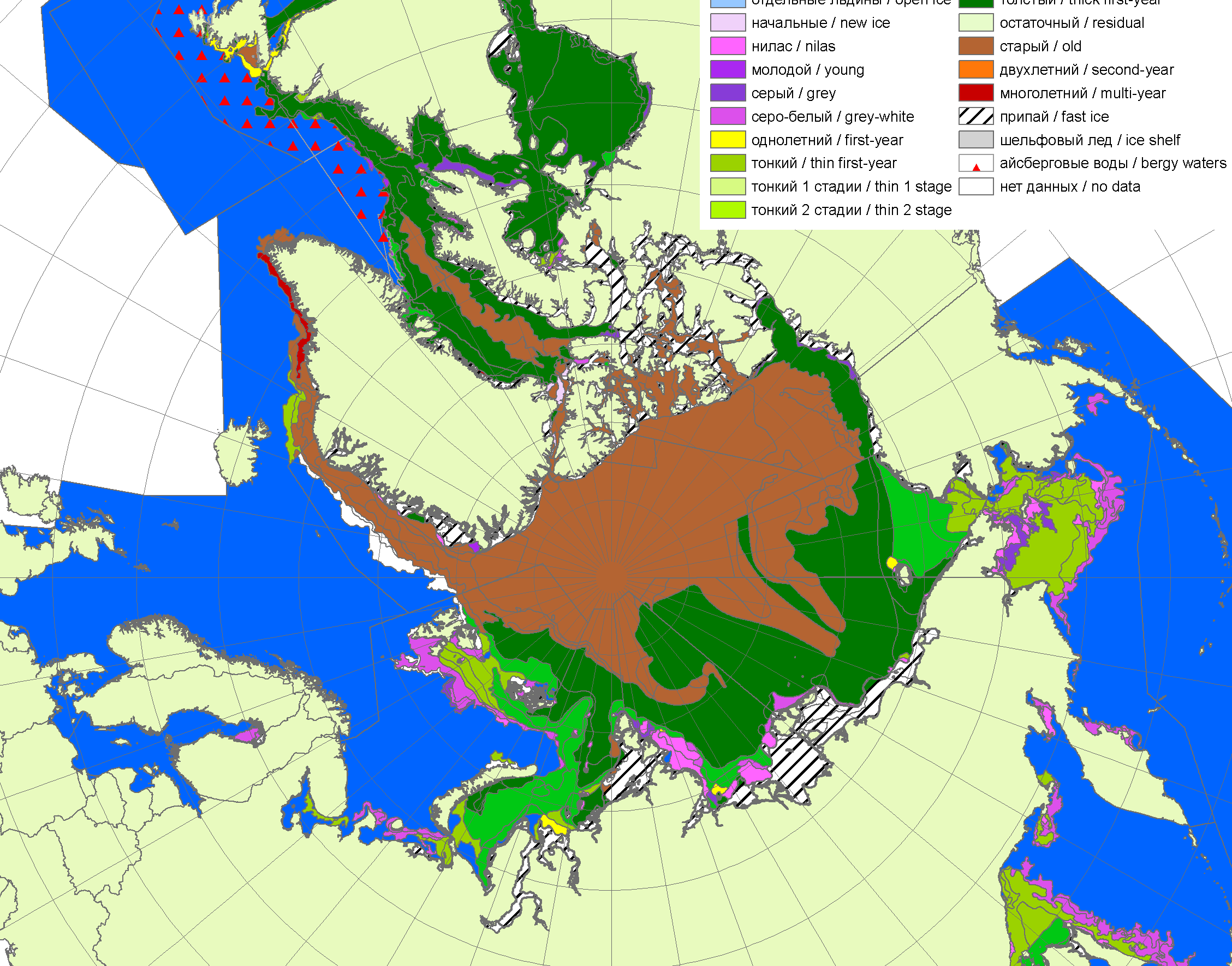 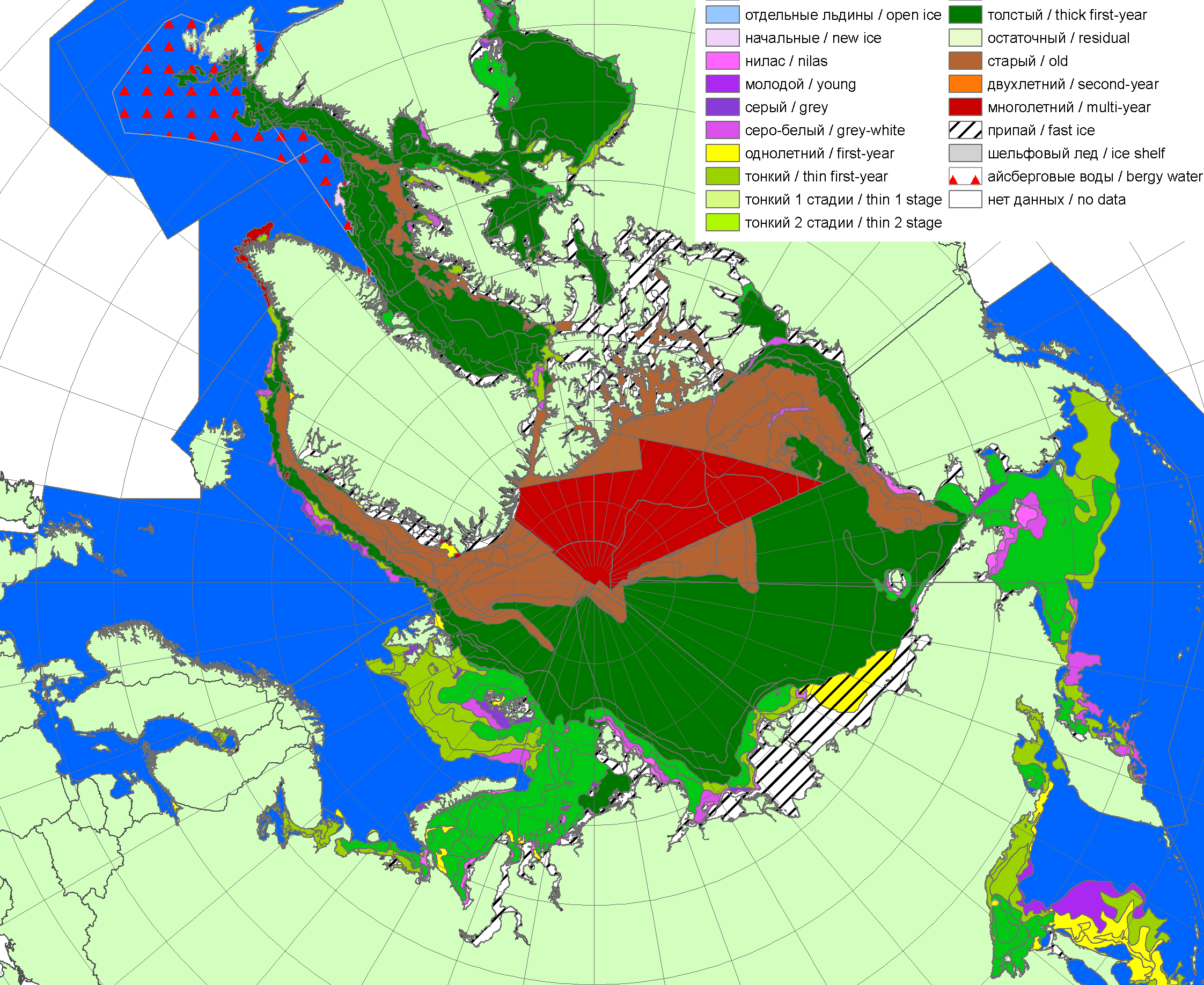 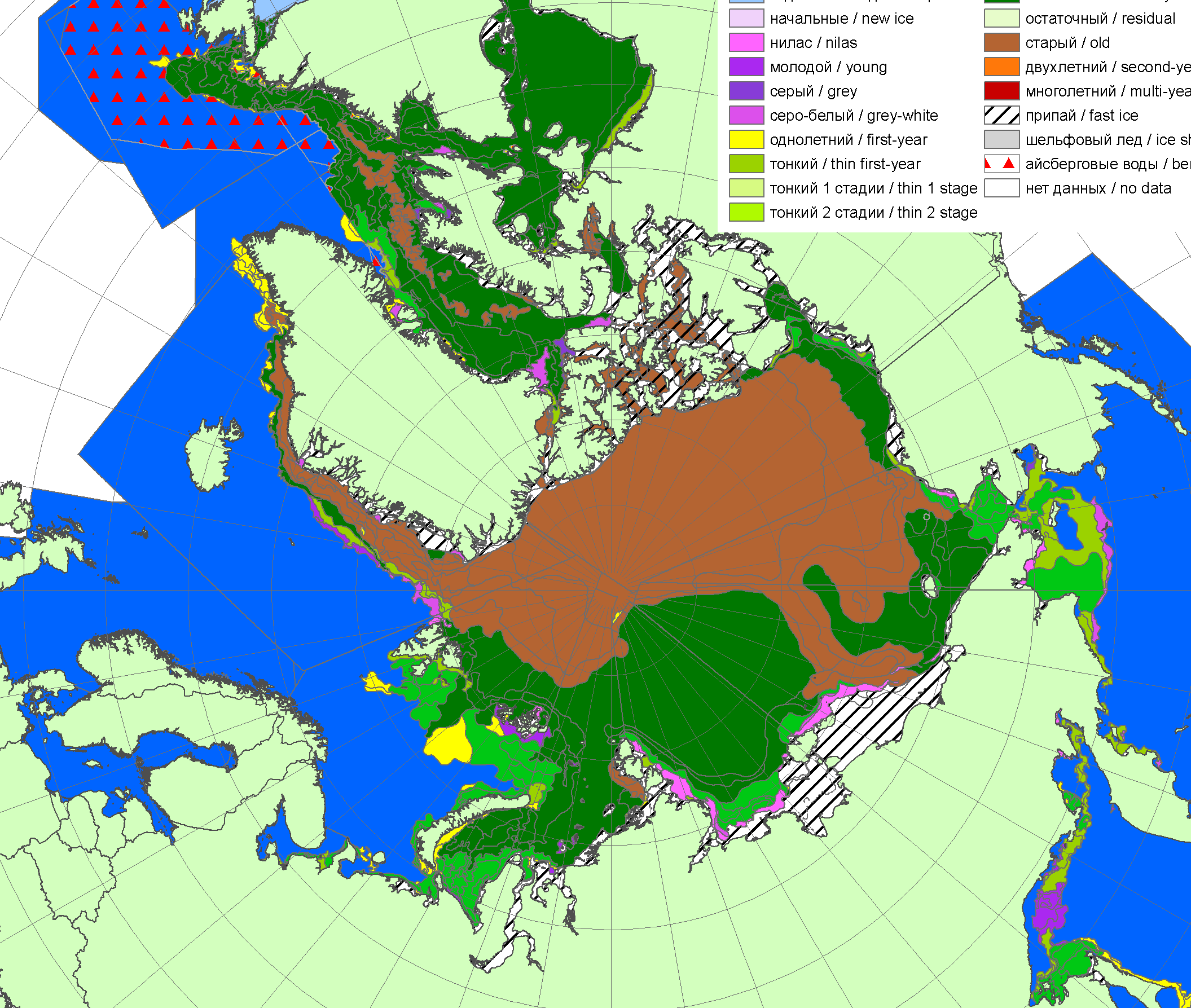 200720122014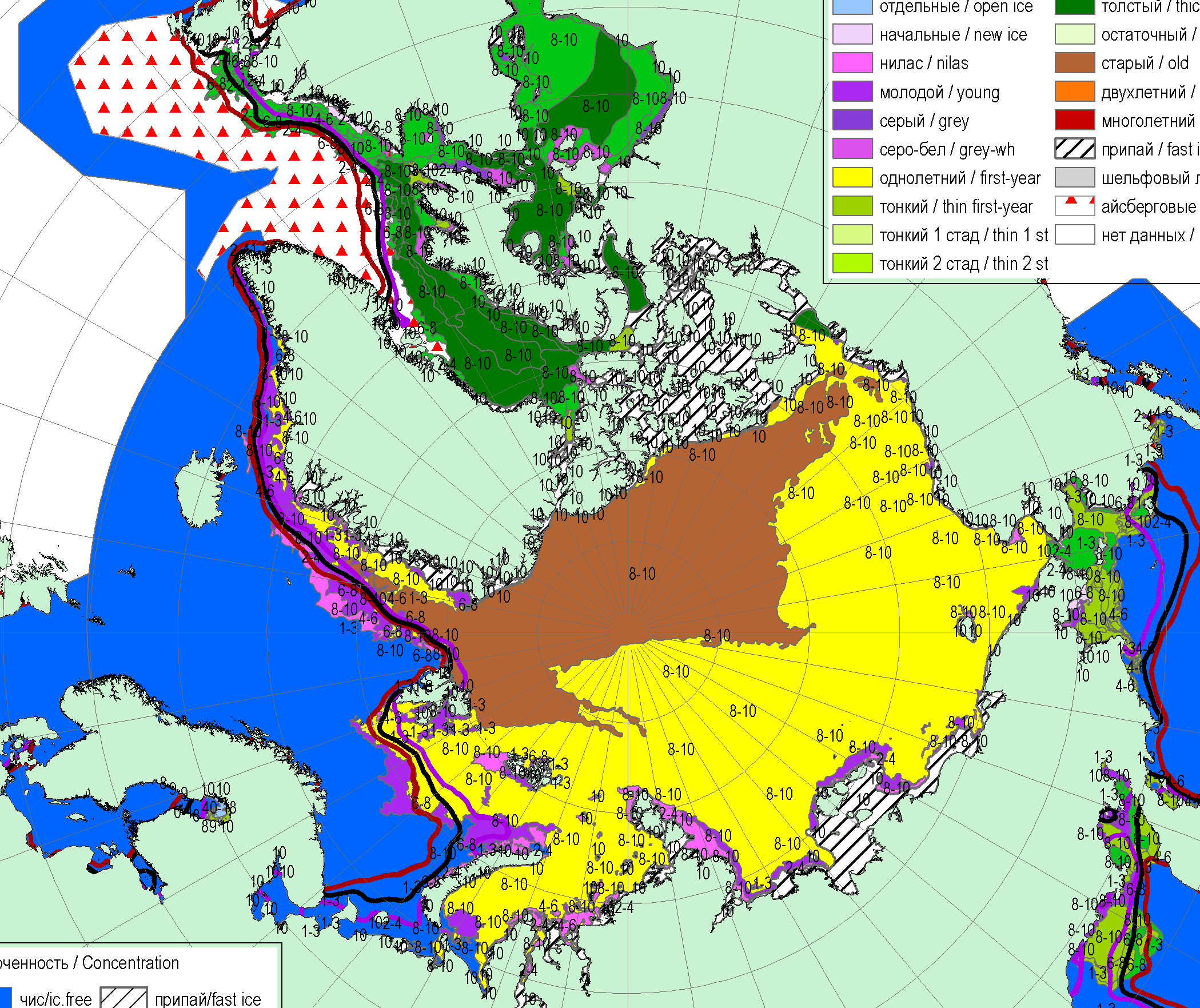 20202020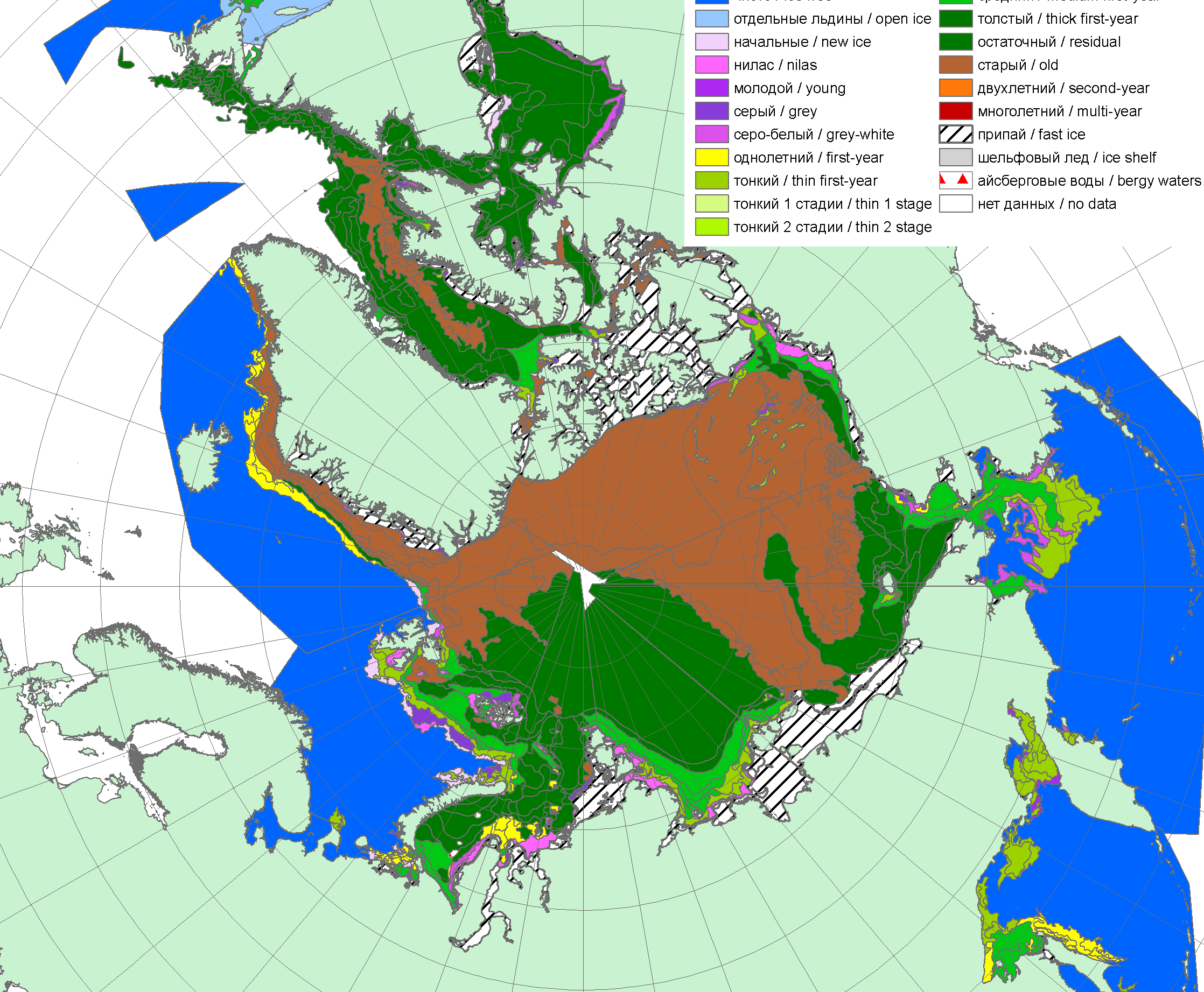 20202020201520202020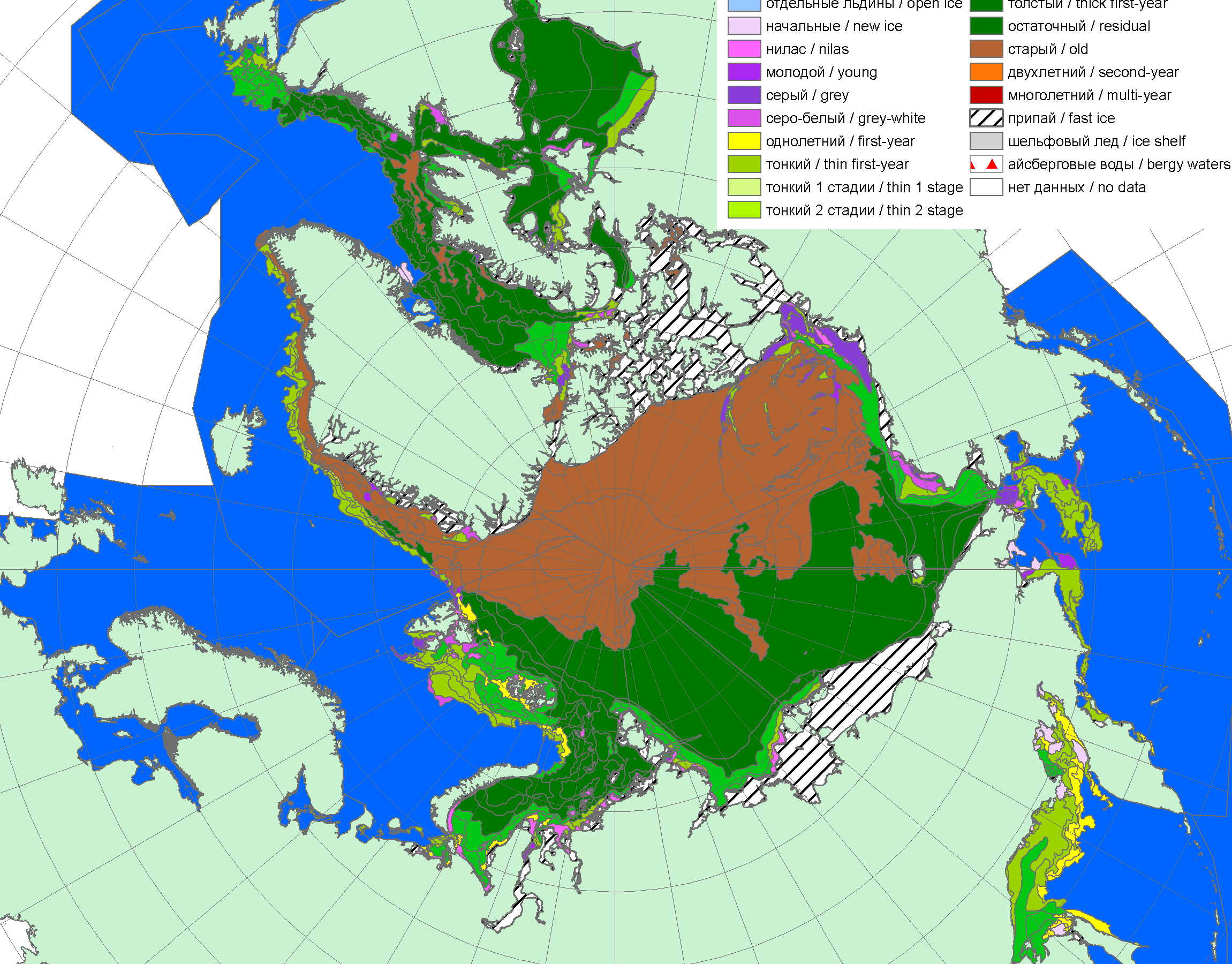 202020202016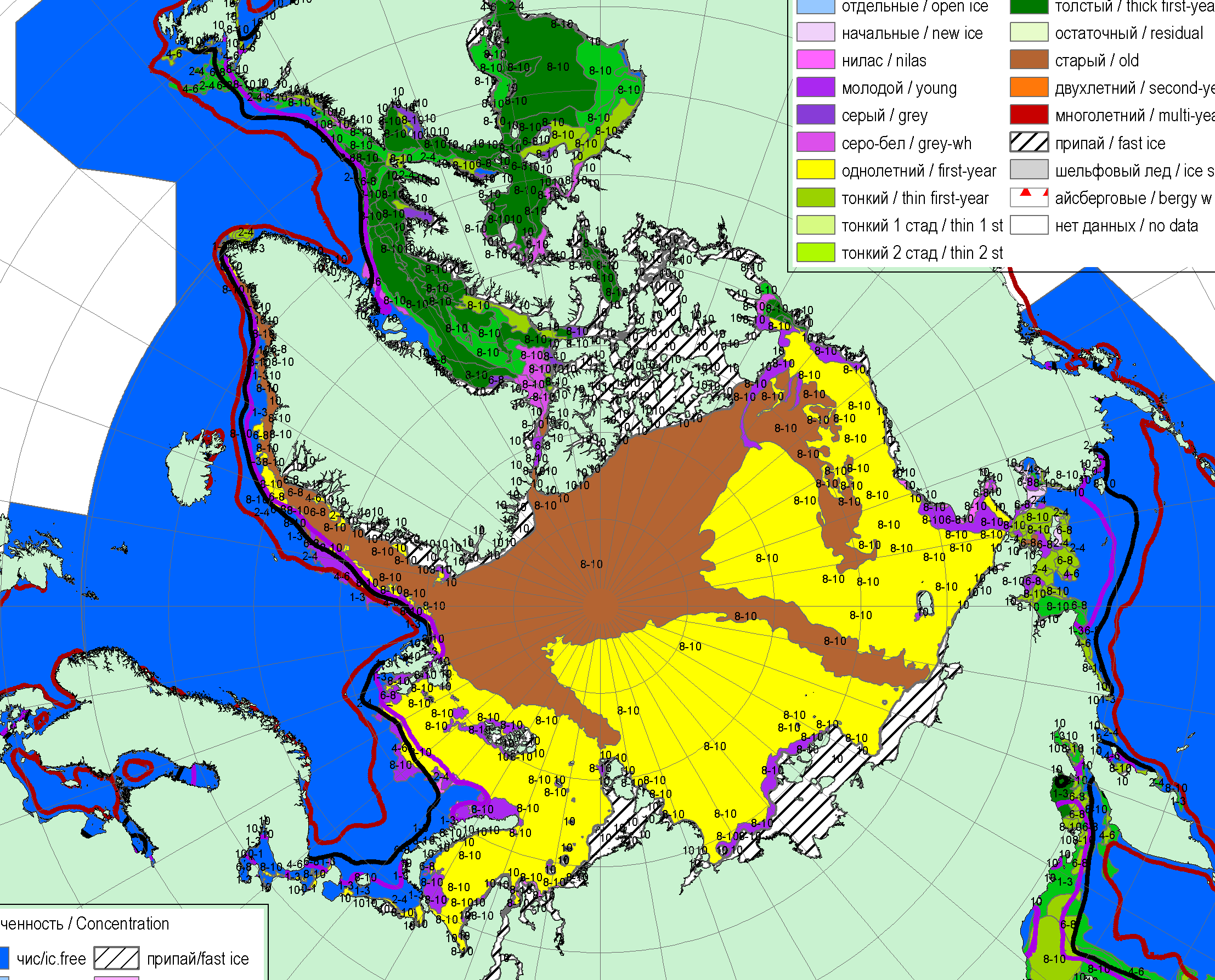 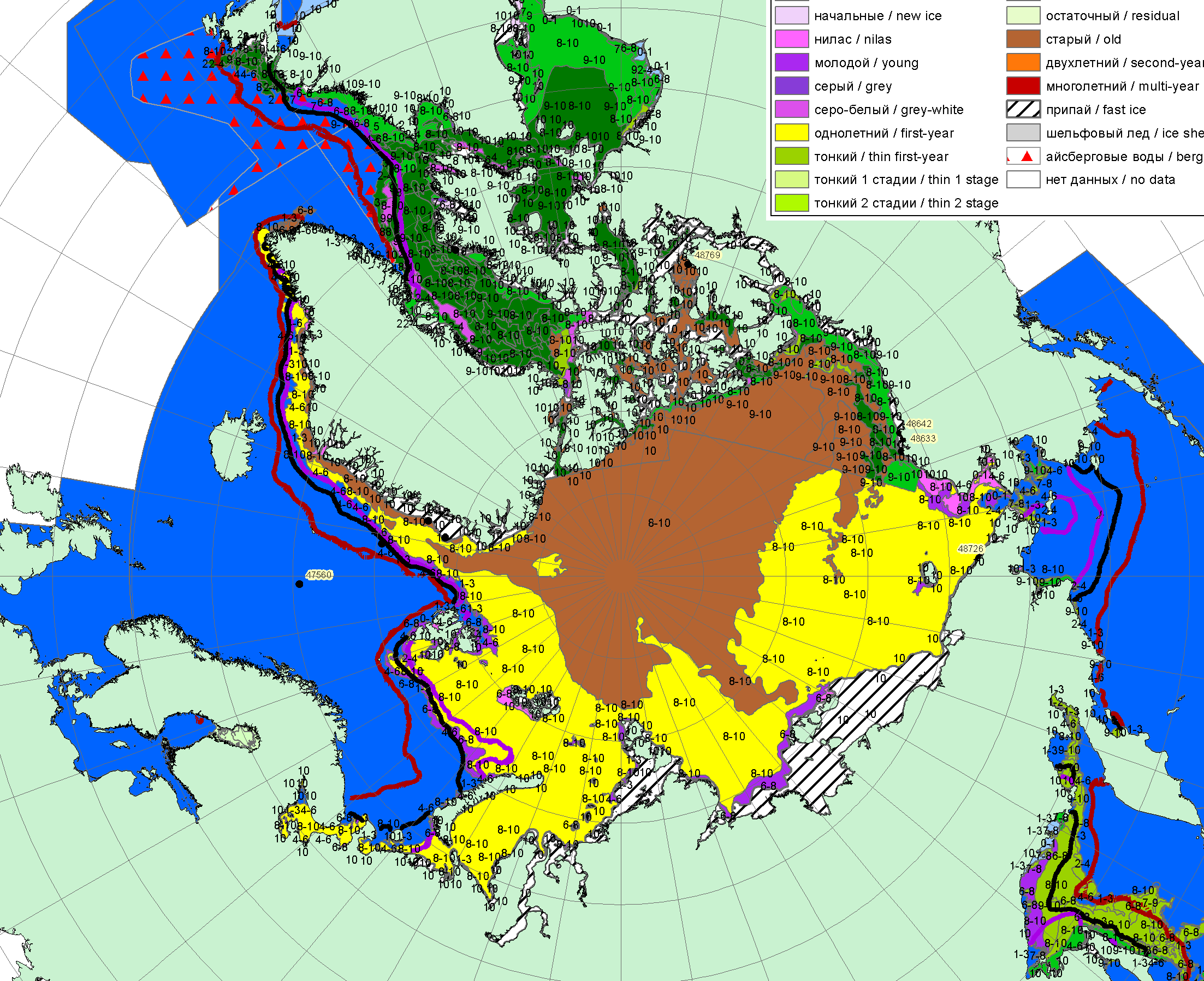 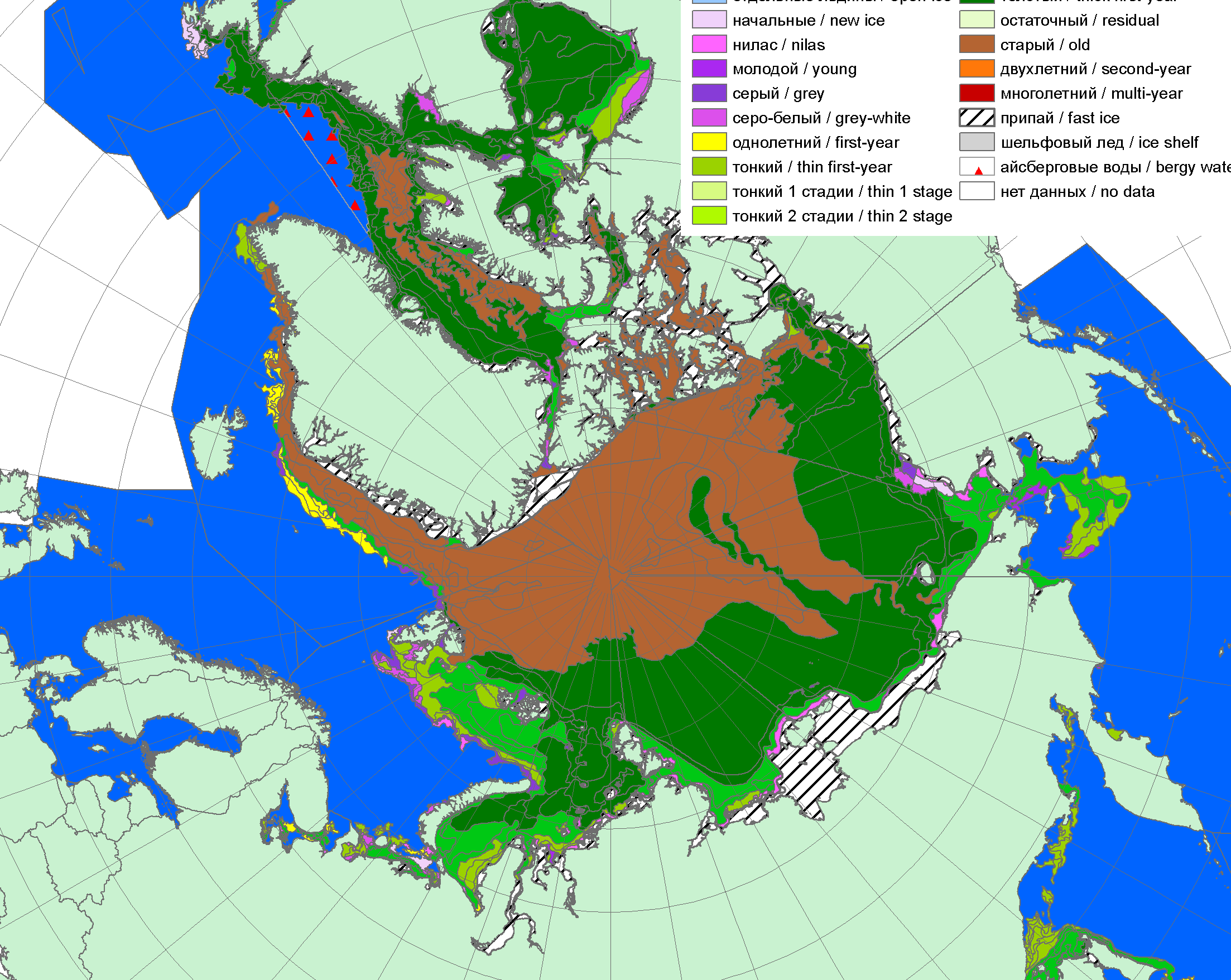 201920182017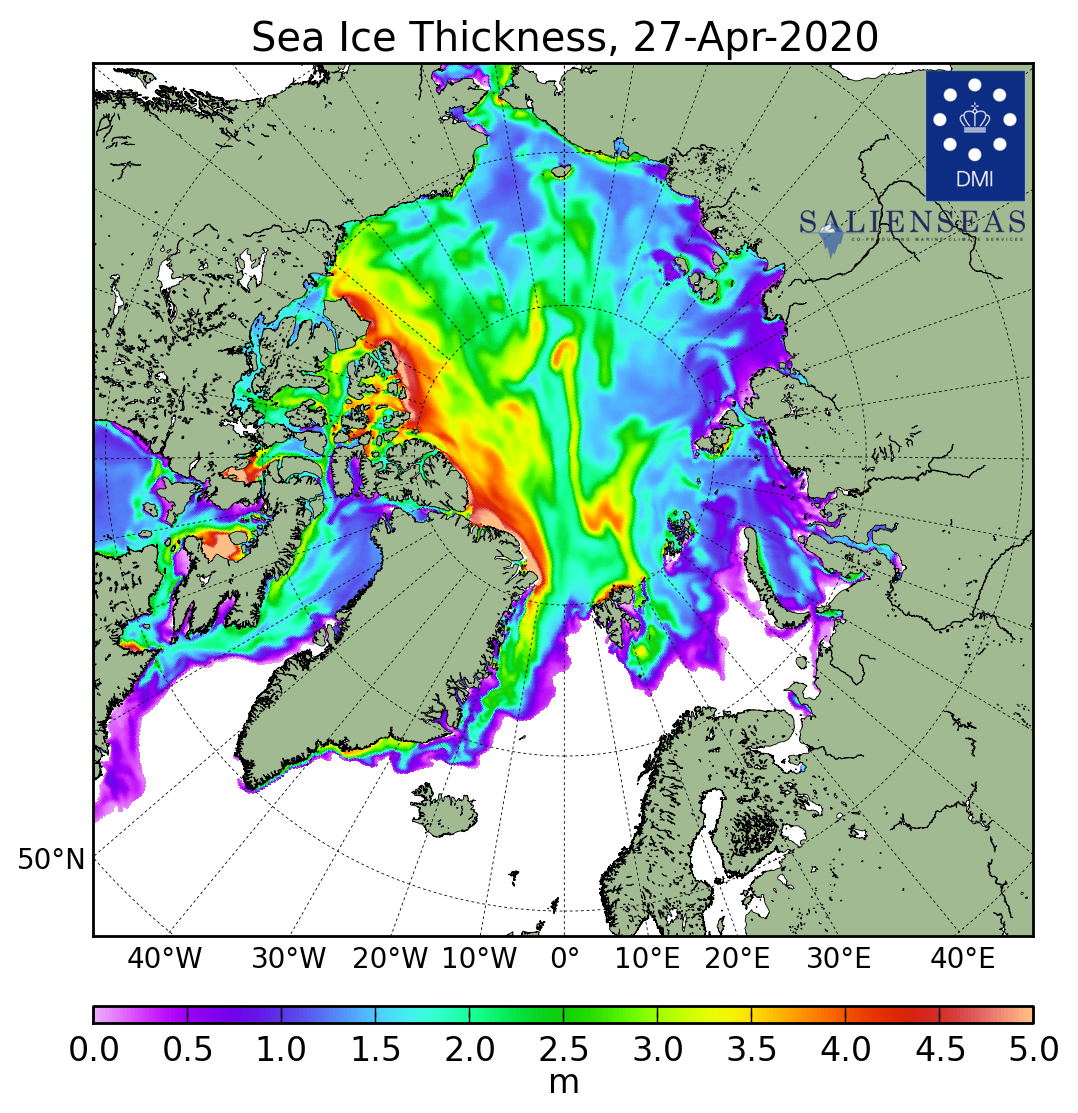 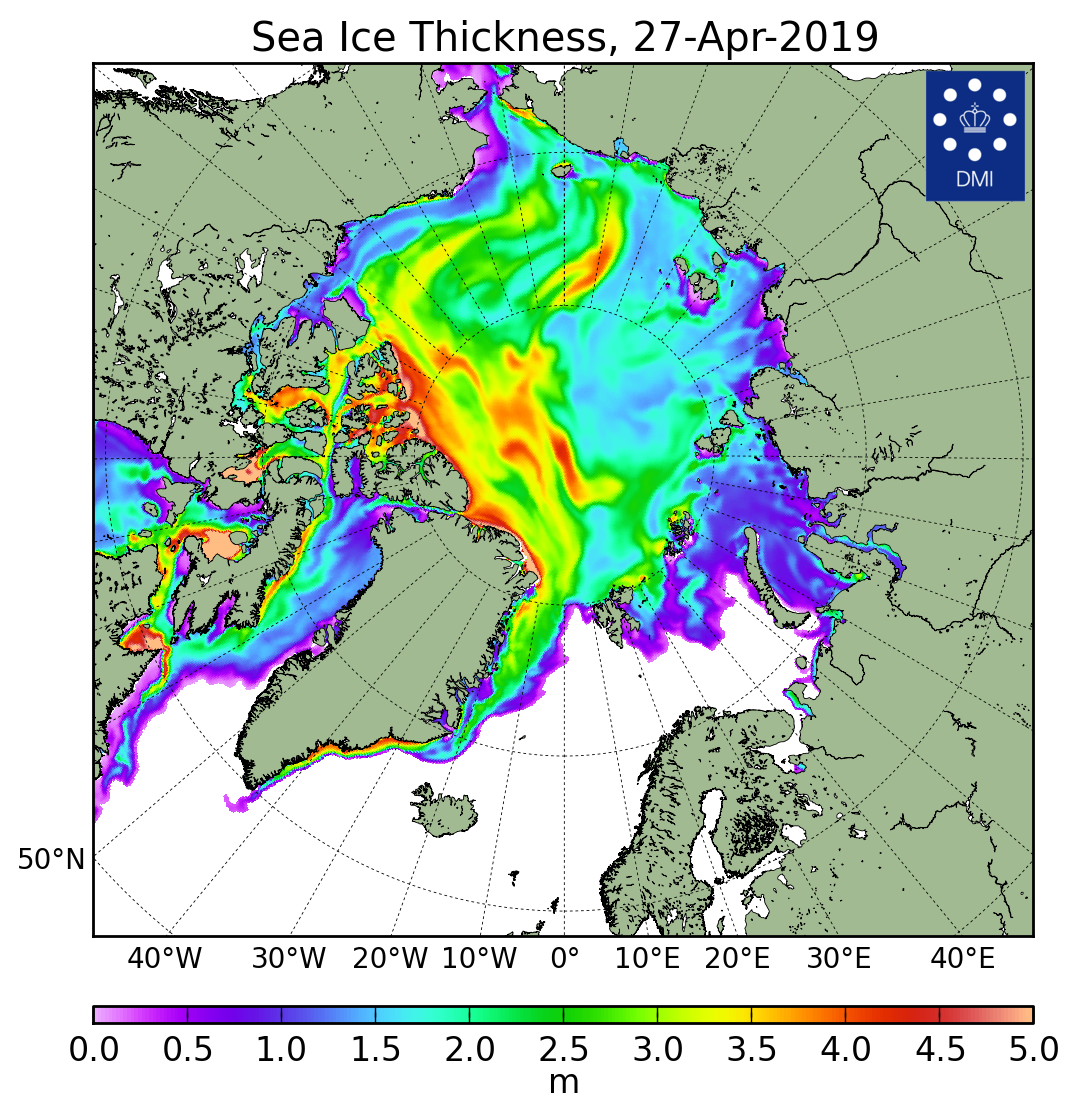 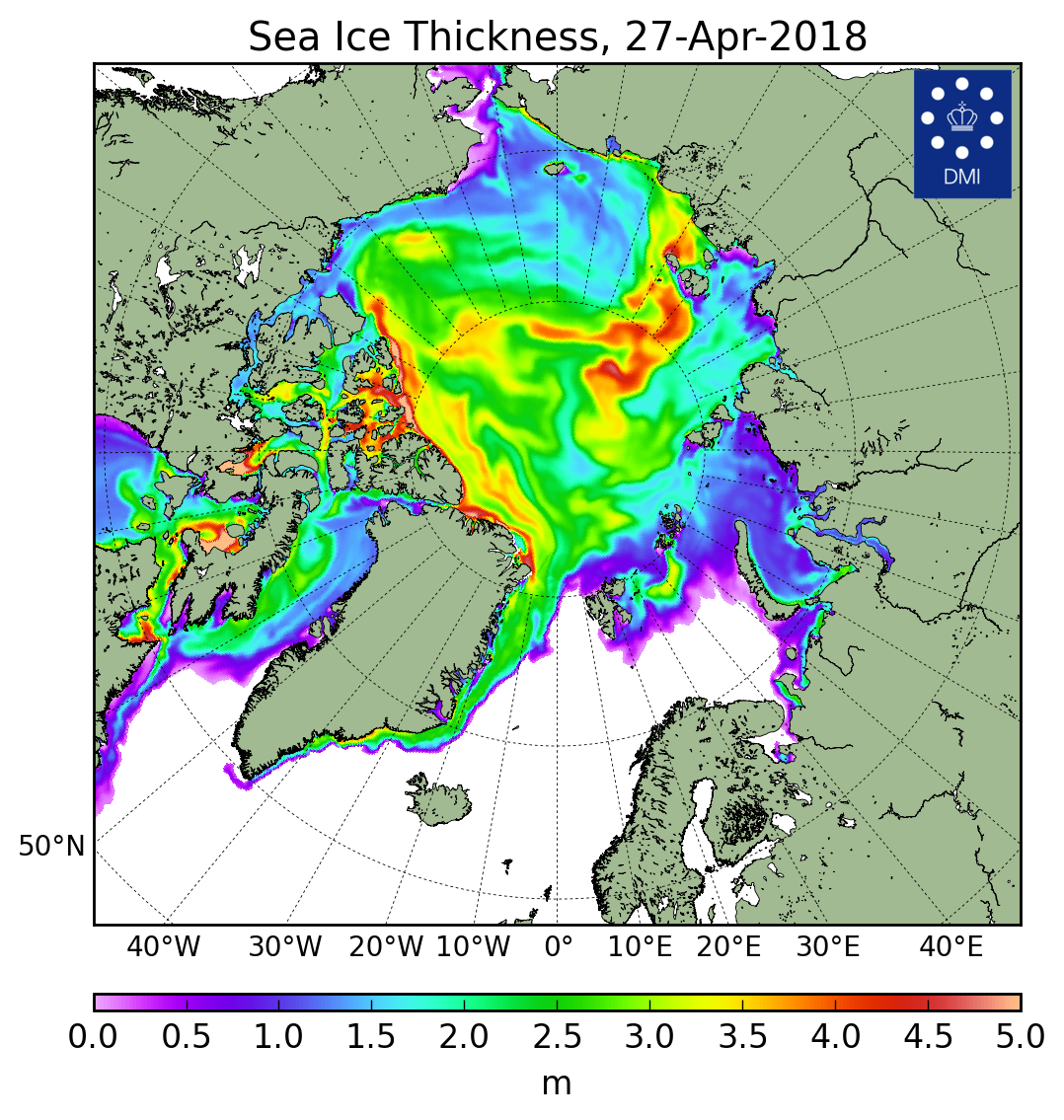 202020192018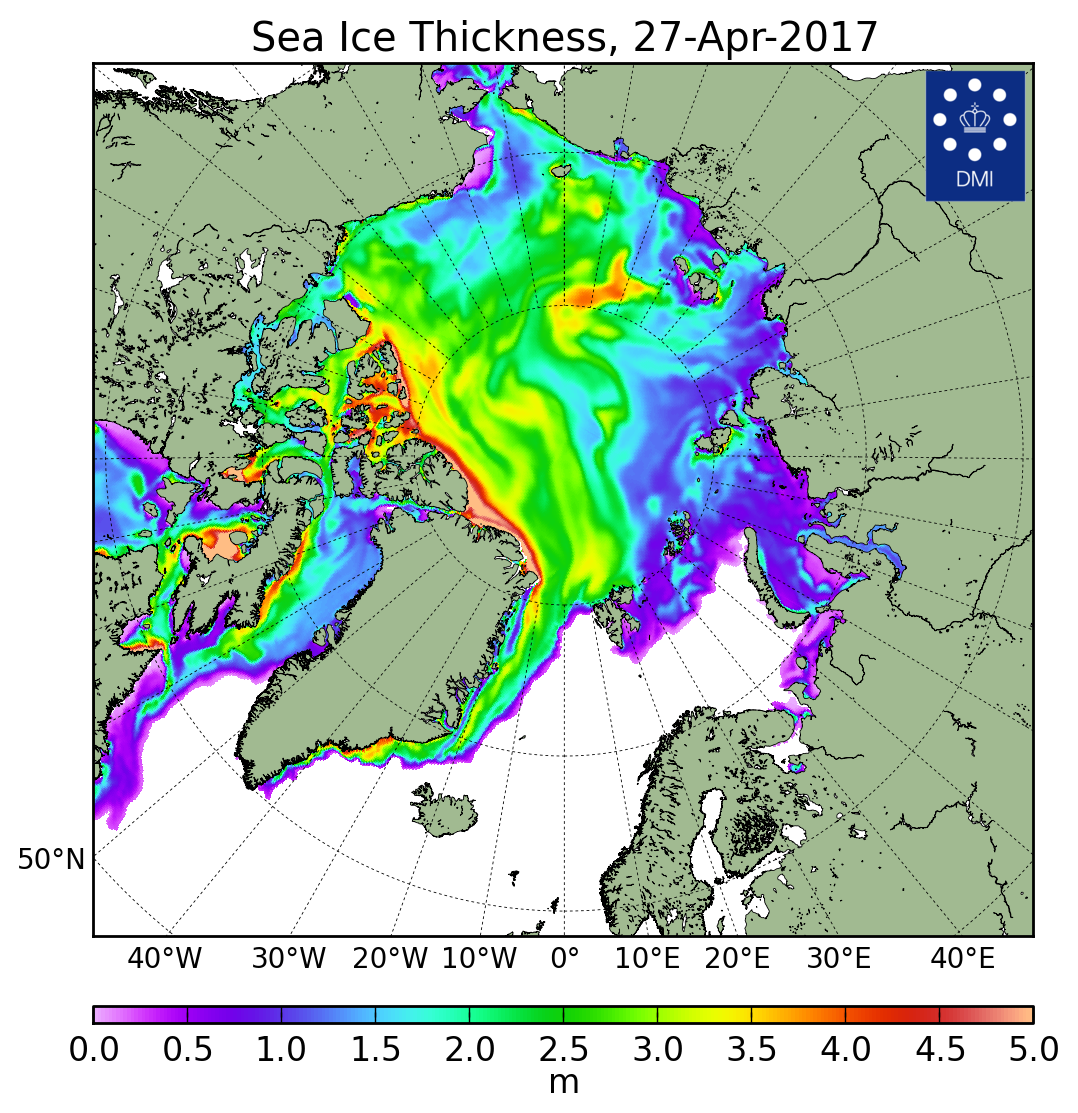 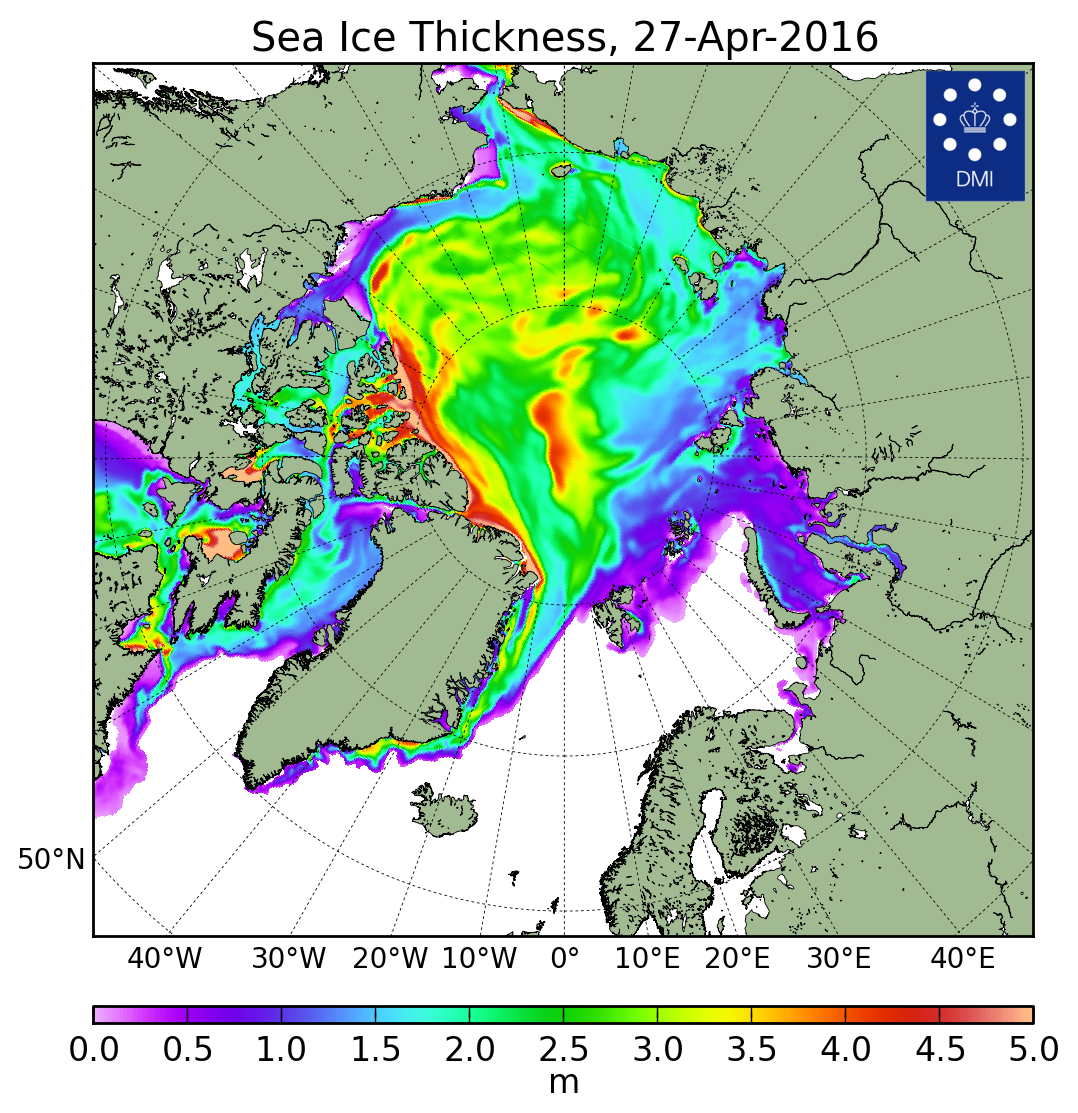 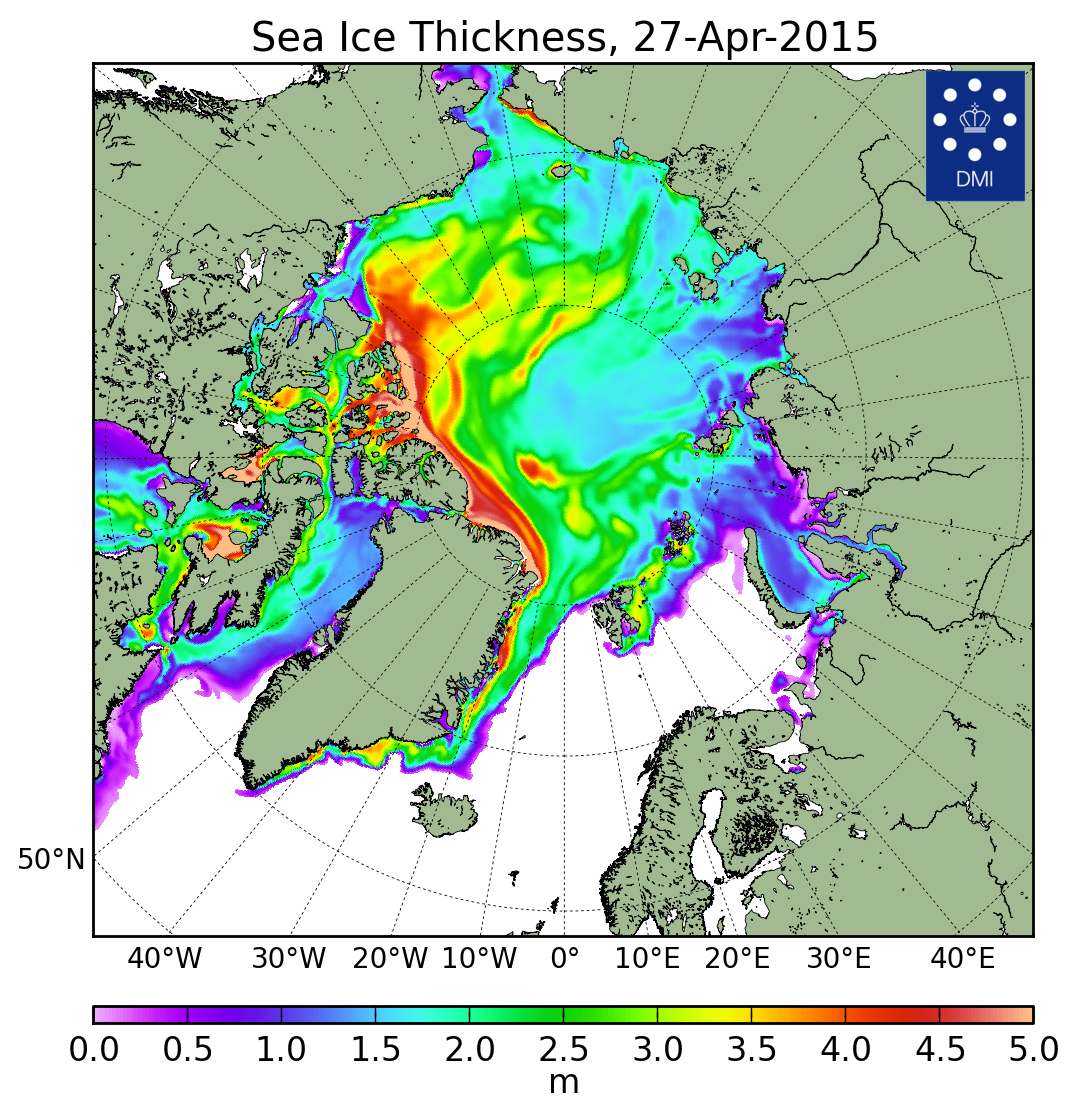 201720162015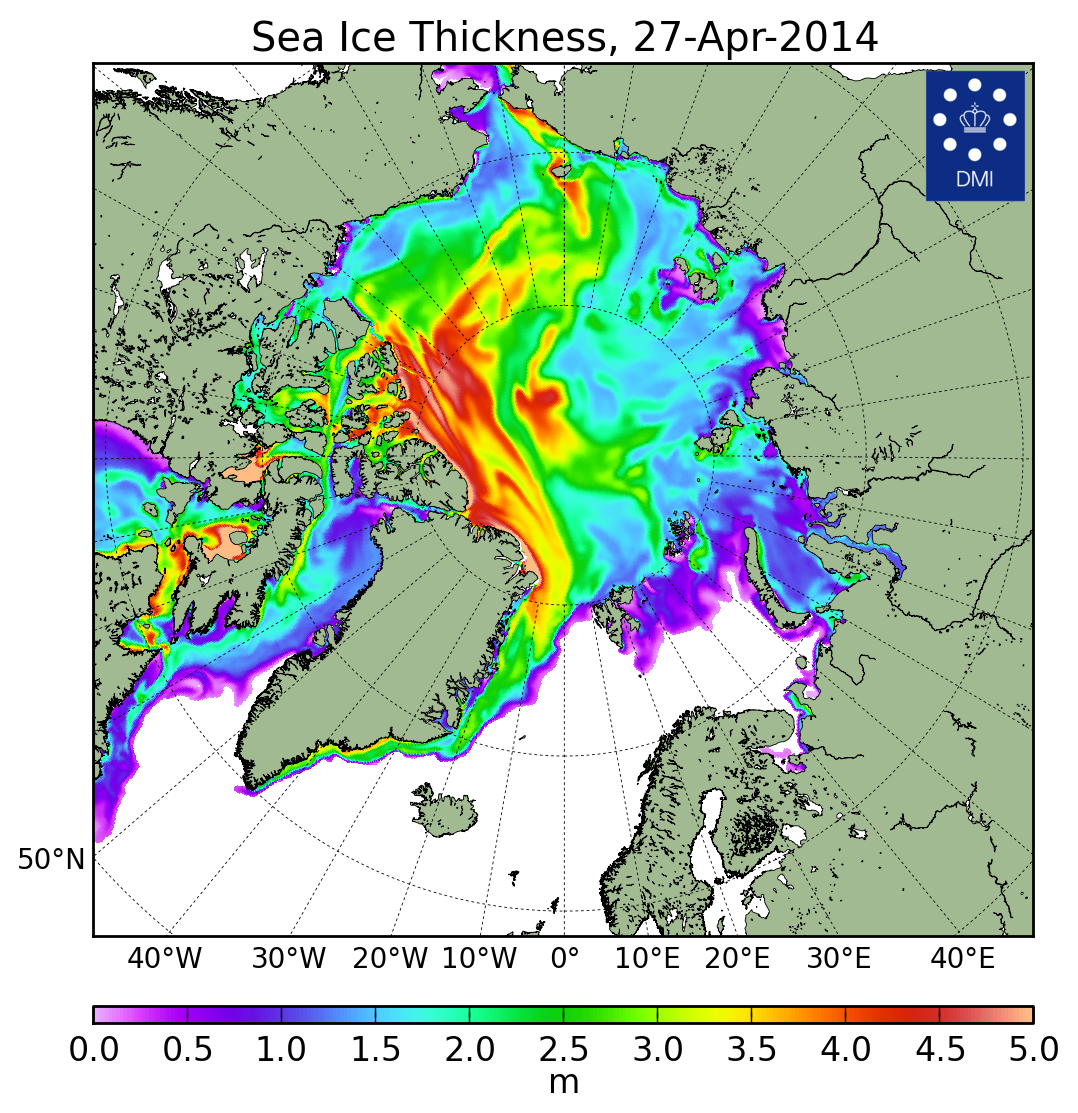 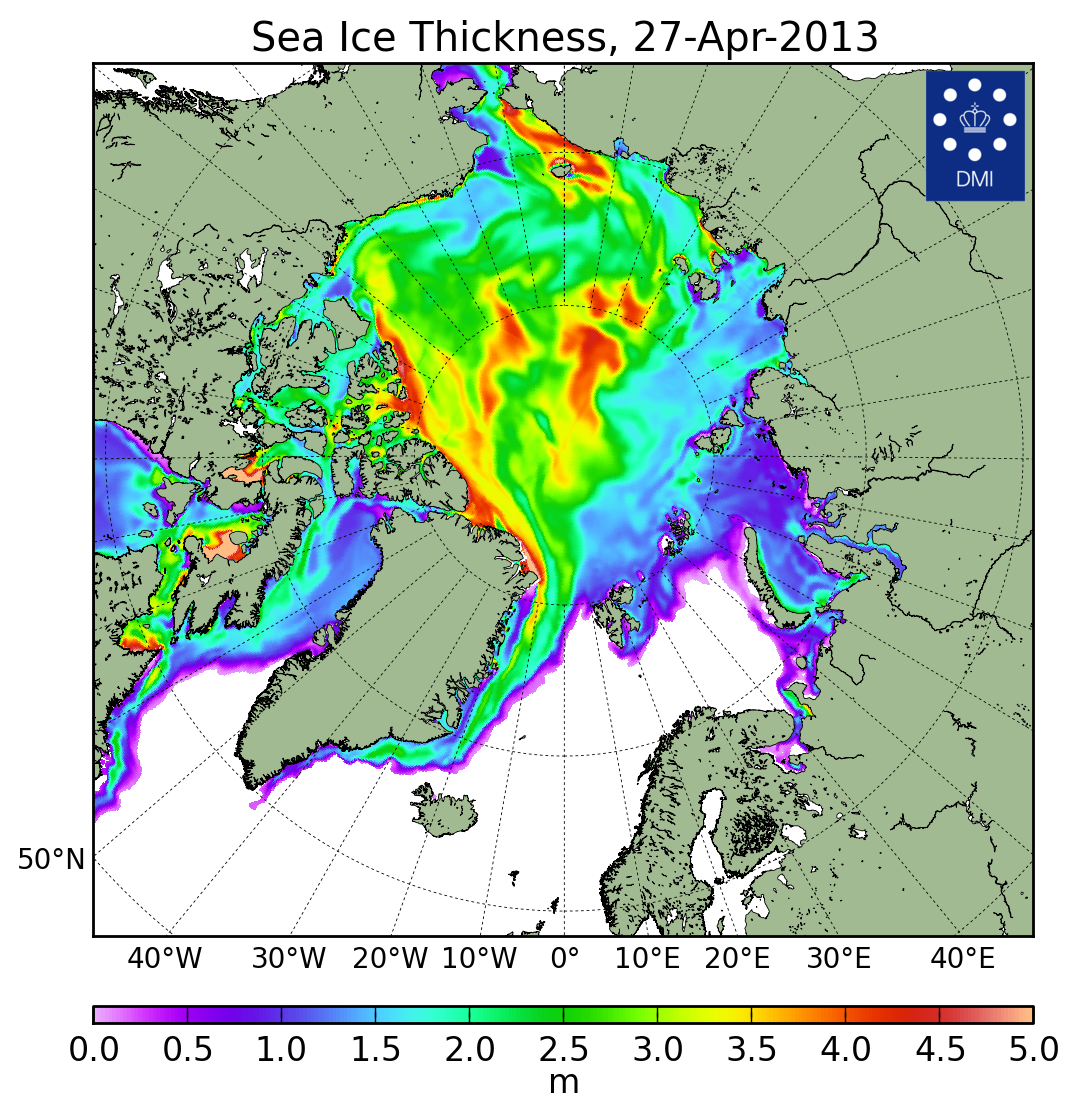 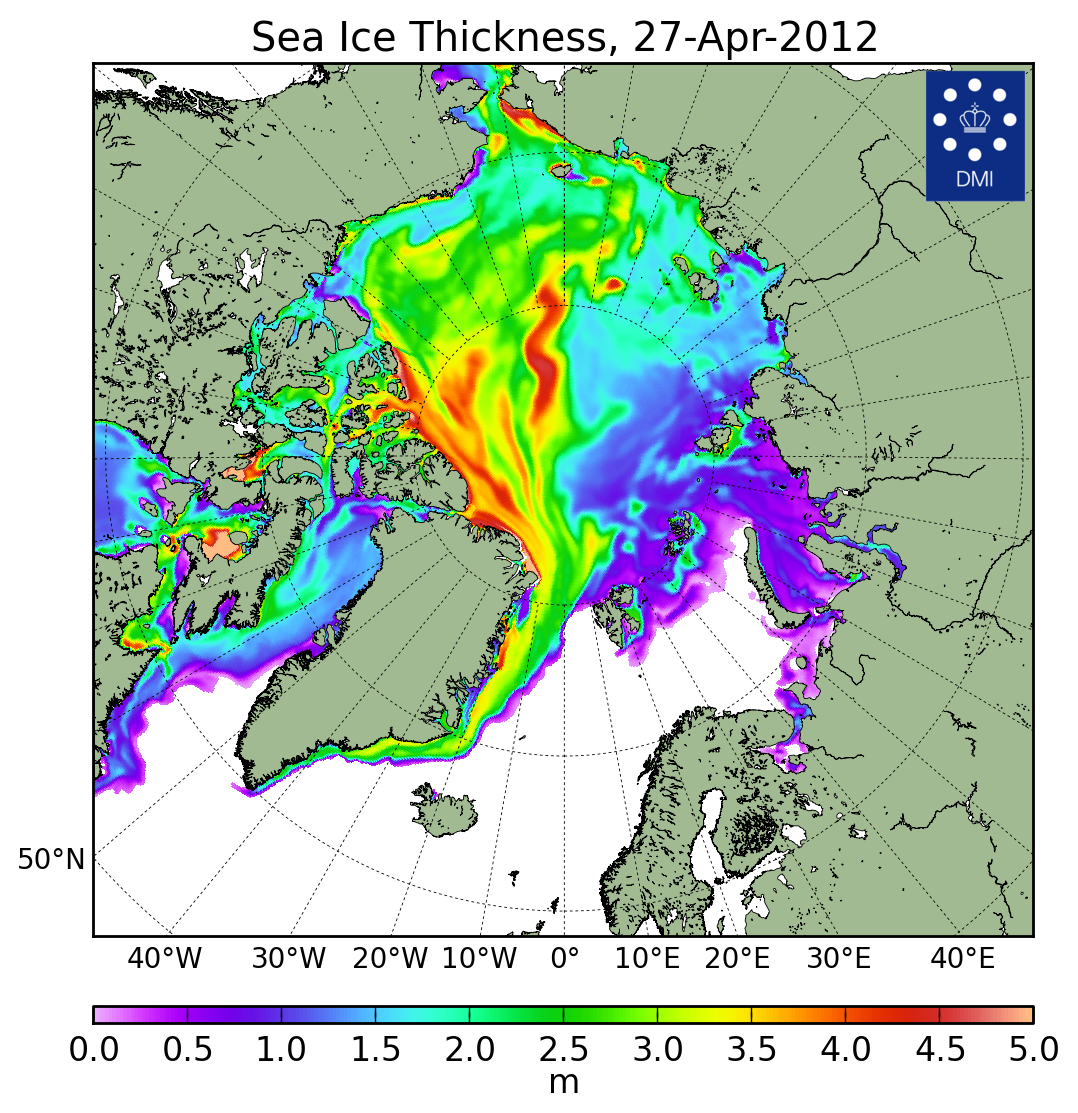 201420132012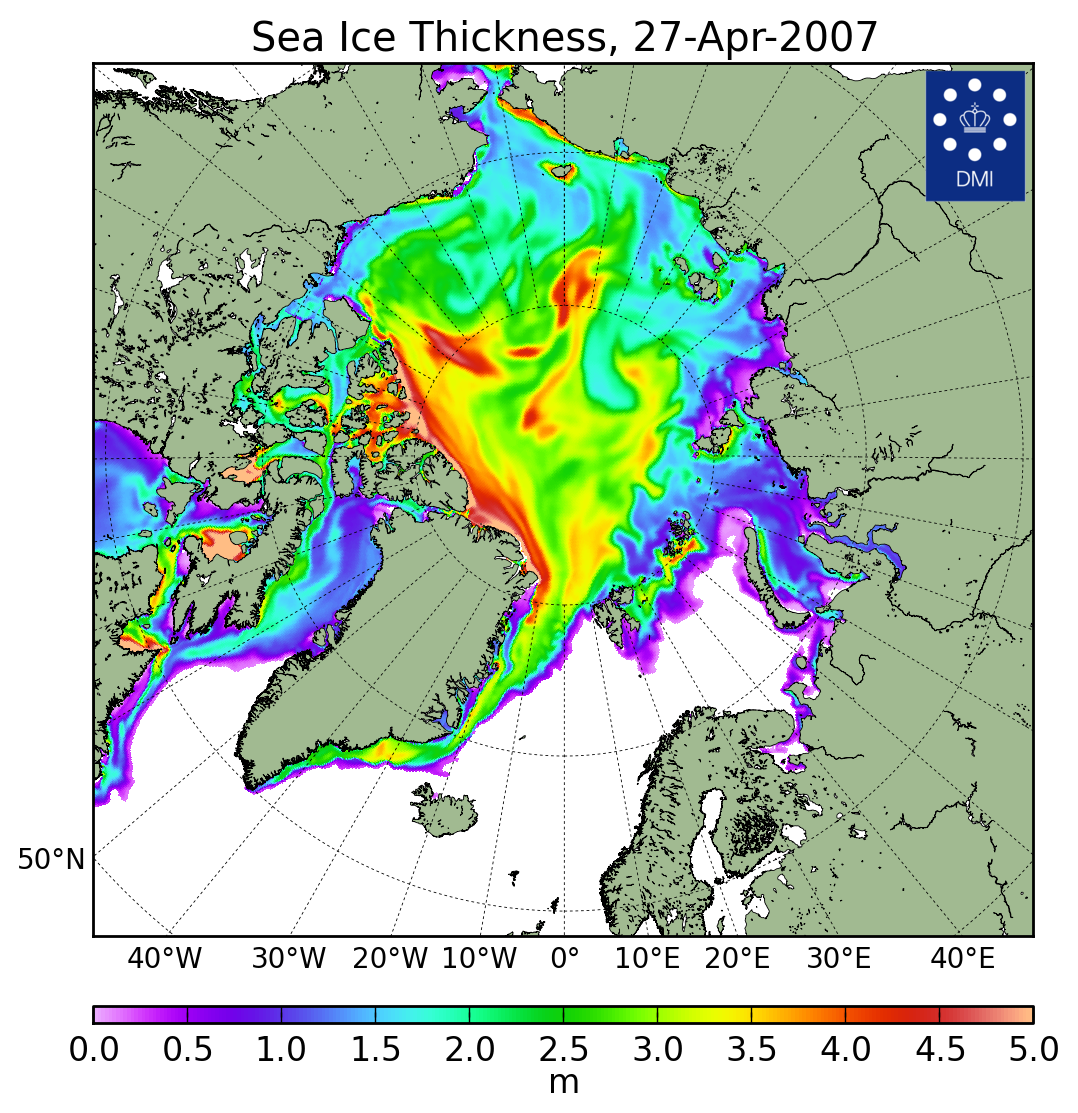 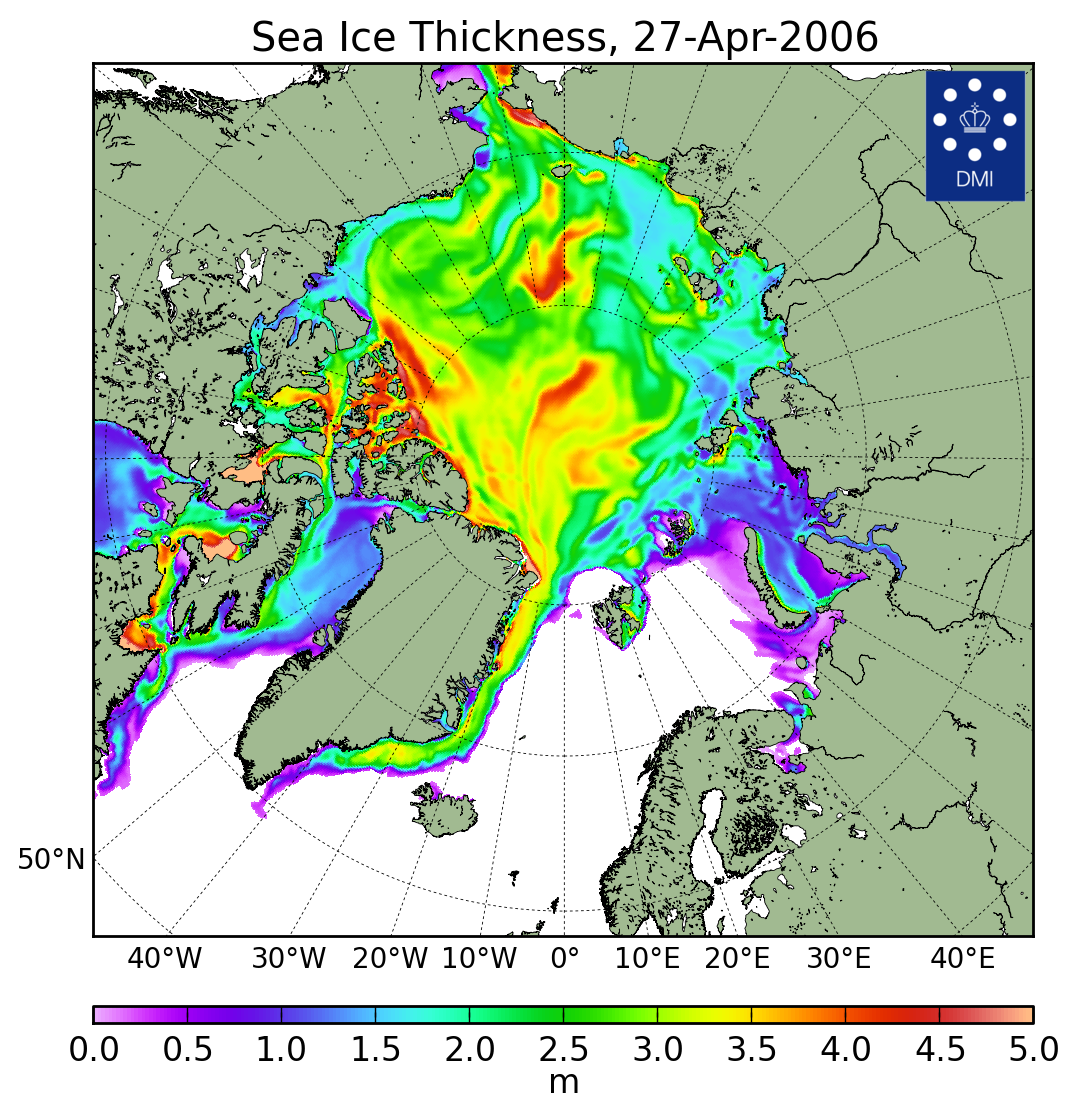 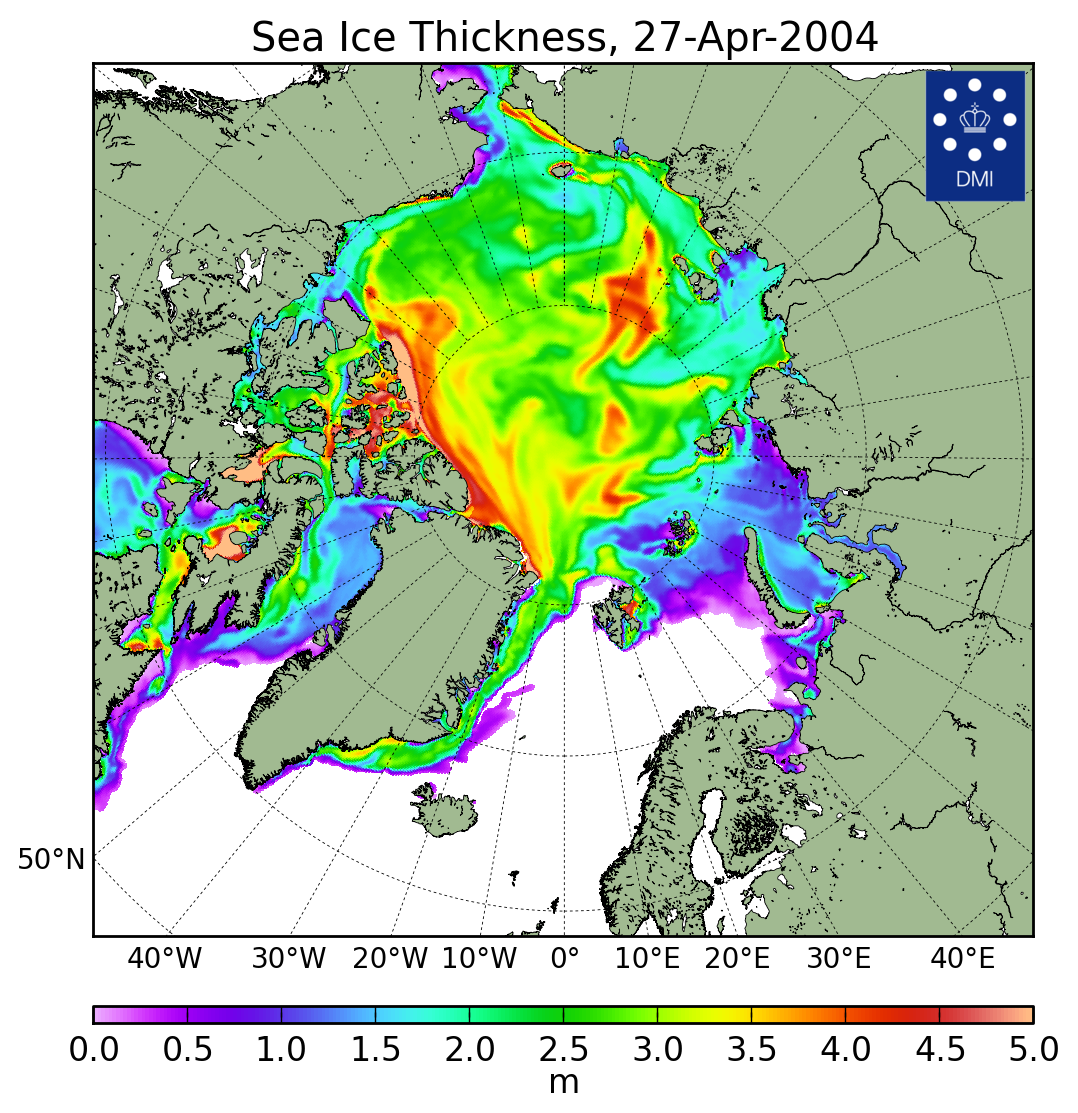 200720062004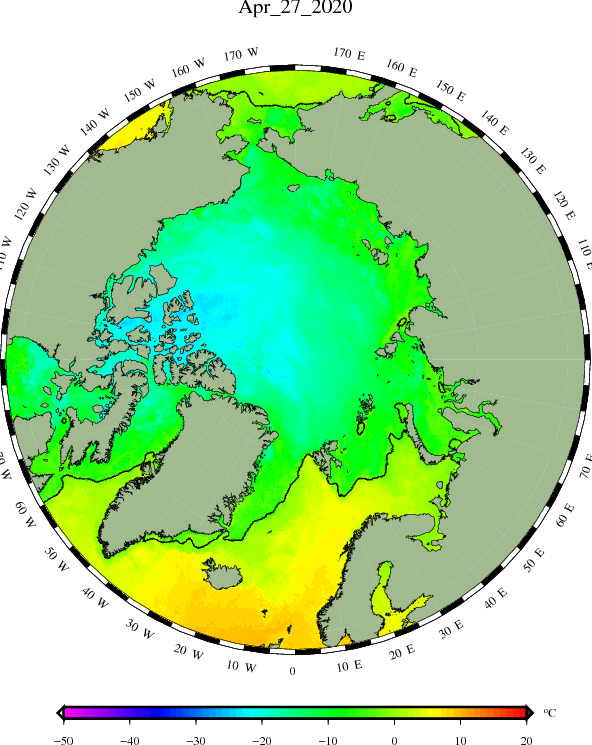 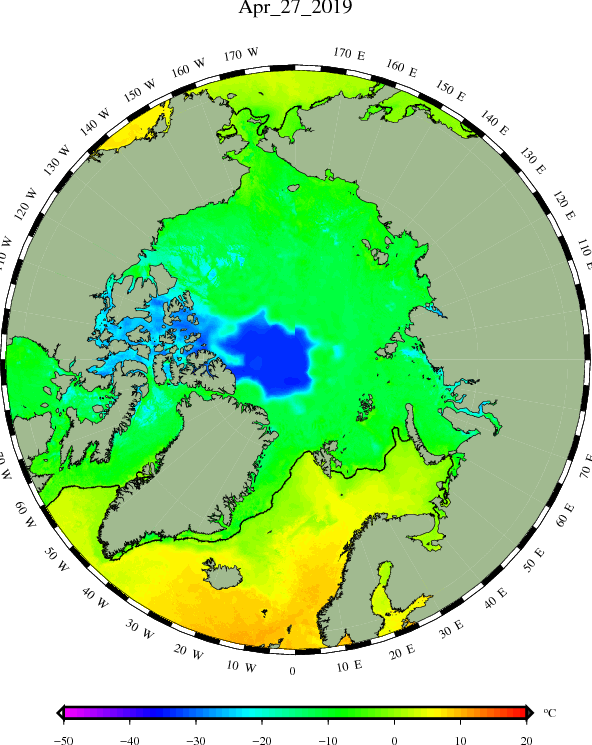 20202019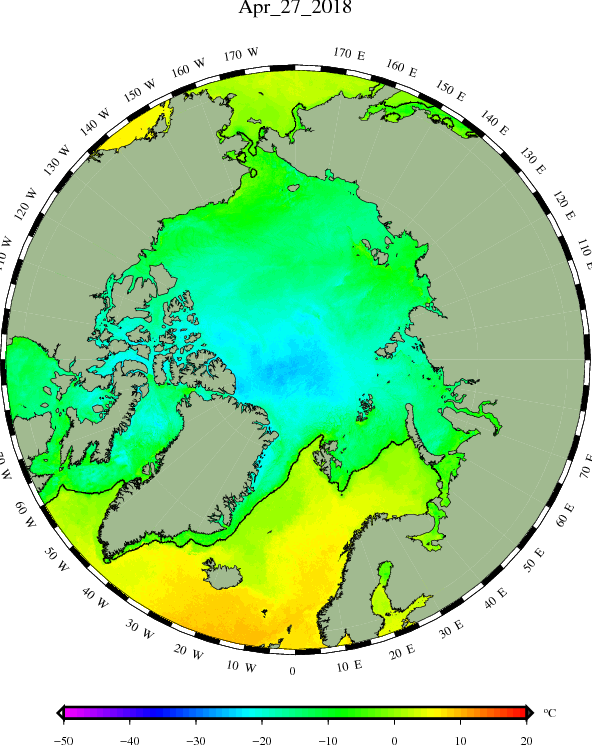 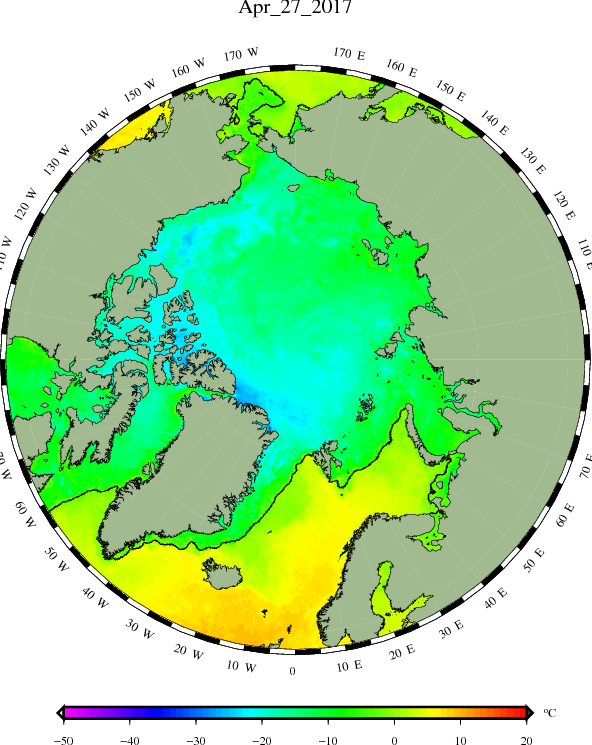 20182017РегионСеверная полярная областьСектор 45°W-95°E (Гренландское - Карское моря)Сектор 95°E-170°W (моря Лаптевых - Чукотское, Берингово, Охотское)Сектор 170°W-45°W (море Бофорта и Канадская Арктика)Северный Ледовитый океанМоря СМП (моря Карское-Чукотское)Разность-145.5-60.8-49.133.9-43.00.0тыс.кв.км/сут.-20.8-8.7-7.04.8-6.10.0МесяцS, тыс. км2Аномалии, тыс км2/%Аномалии, тыс км2/%Аномалии, тыс км2/%Аномалии, тыс км2/%Аномалии, тыс км2/%Аномалии, тыс км2/%Аномалии, тыс км2/%МесяцS, тыс. км22015 г2016 г2017 г2018 г2019 г2010-2020гг1978-2020гг27.03-26.0413848.8-241.8-57.9-32.2-10.6219.1-317.7-947.627.03-26.0413848.8-1.7-0.4-0.2-0.11.6-2.2-6.420-26.0413487.2-378.0-24.7-36.818.4214.7-311.7-897.820-26.0413487.2-2.7-0.2-0.30.11.6-2.3-6.2МесяцS, тыс. км2Аномалии, тыс км2/%Аномалии, тыс км2/%Аномалии, тыс км2/%Аномалии, тыс км2/%Аномалии, тыс км2/%Аномалии, тыс км2/%Аномалии, тыс км2/%МесяцS, тыс. км22015 г2016 г2017 г2018 г2019 г2010-2020гг1978-2020гг27.03-26.043488.9394.5540.2238.3167.8240.5165.6-157.127.03-26.043488.912.718.37.35.17.45.0-4.320-26.043382.5337.7459.8144.7122.1201.4116.8-209.020-26.043382.511.115.74.53.76.33.6-5.8МесяцS, тыс. км2Аномалии, тыс км2/%Аномалии, тыс км2/%Аномалии, тыс км2/%Аномалии, тыс км2/%Аномалии, тыс км2/%Аномалии, тыс км2/%Аномалии, тыс км2/%МесяцS, тыс. км22015 г2016 г2017 г2018 г2019 г2010-2020гг1978-2020гг27.03-26.044228.3-164.4-376.264.2-135.0-47.3-259.1-429.727.03-26.044228.3-3.7-8.21.5-3.1-1.1-5.8-9.220-26.044024.3-258.9-330.0109.1-108.735.0-227.5-399.320-26.044024.3-6.0-7.62.8-2.60.9-5.4-9.0МесяцS, тыс. км2Аномалии, тыс км2/%Аномалии, тыс км2/%Аномалии, тыс км2/%Аномалии, тыс км2/%Аномалии, тыс км2/%Аномалии, тыс км2/%Аномалии, тыс км2/%МесяцS, тыс. км22015 г2016 г2017 г2018 г2019 г2010-2020гг1978-2020гг27.03-26.046221.2-382.2-132.3-245.246.1115.5-142.7-273.327.03-26.046221.2-5.8-2.1-3.80.71.9-2.2-4.220-26.046149.9-387.2-85.0-221.174.647.9-137.8-221.620-26.046149.9-5.9-1.4-3.51.20.8-2.2-3.5МесяцS, тыс. км2Аномалии, тыс км2/%Аномалии, тыс км2/%Аномалии, тыс км2/%Аномалии, тыс км2/%Аномалии, тыс км2/%Аномалии, тыс км2/%Аномалии, тыс км2/%МесяцS, тыс. км22015 г2016 г2017 г2018 г2019 г2010-2020гг1978-2020гг27.03-26.0411889.5396.4509.9217.1175.4206.5182.4-70.027.03-26.0411889.53.44.51.91.51.81.6-0.620-26.0411814.8392.1445.6143.6141.2182.5143.7-103.920-26.0411814.83.43.91.21.21.61.2-0.9МесяцS, тыс. км2Аномалии, тыс км2/%Аномалии, тыс км2/%Аномалии, тыс км2/%Аномалии, тыс км2/%Аномалии, тыс км2/%Аномалии, тыс км2/%Аномалии, тыс км2/%МесяцS, тыс. км22015 г2016 г2017 г2018 г2019 г2010-2020гг1978-2020гг27.03-26.043025.41.95.913.91.27.44.02.527.03-26.043025.40.10.20.50.00.20.10.120-26.040.0-3023.5-3016.3-3025.9-3018.4-3025.1-2748.5-2950.020-26.040.0-100.0-100.0-100.0-100.0-100.0-100.0-100.0МесяцМинимальное знач.Максимальное знач.Среднее знач.Медиана20-26.0413238.222.04.201915554.020.04.198014384.914360.9МесяцМинимальное знач.Максимальное знач.Среднее знач.Медиана20-26.042895.721.04.20164375.720.04.19793595.93595.6МесяцМинимальное знач.Максимальное знач.Среднее знач.Медиана20-26.043837.526.04.20175267.421.04.19804431.94422.2МесяцМинимальное знач.Максимальное знач.Среднее знач.Медиана20-26.046032.523.04.20186825.624.04.19846376.16335.7МесяцМинимальное знач.Максимальное знач.Среднее знач.Медиана20-26.0411355.821.04.201612583.724.04.197911920.811915.0МесяцМинимальное знач.Максимальное знач.Среднее знач.Медиана20-26.042925.624.04.19953025.920.04.19793021.93025.9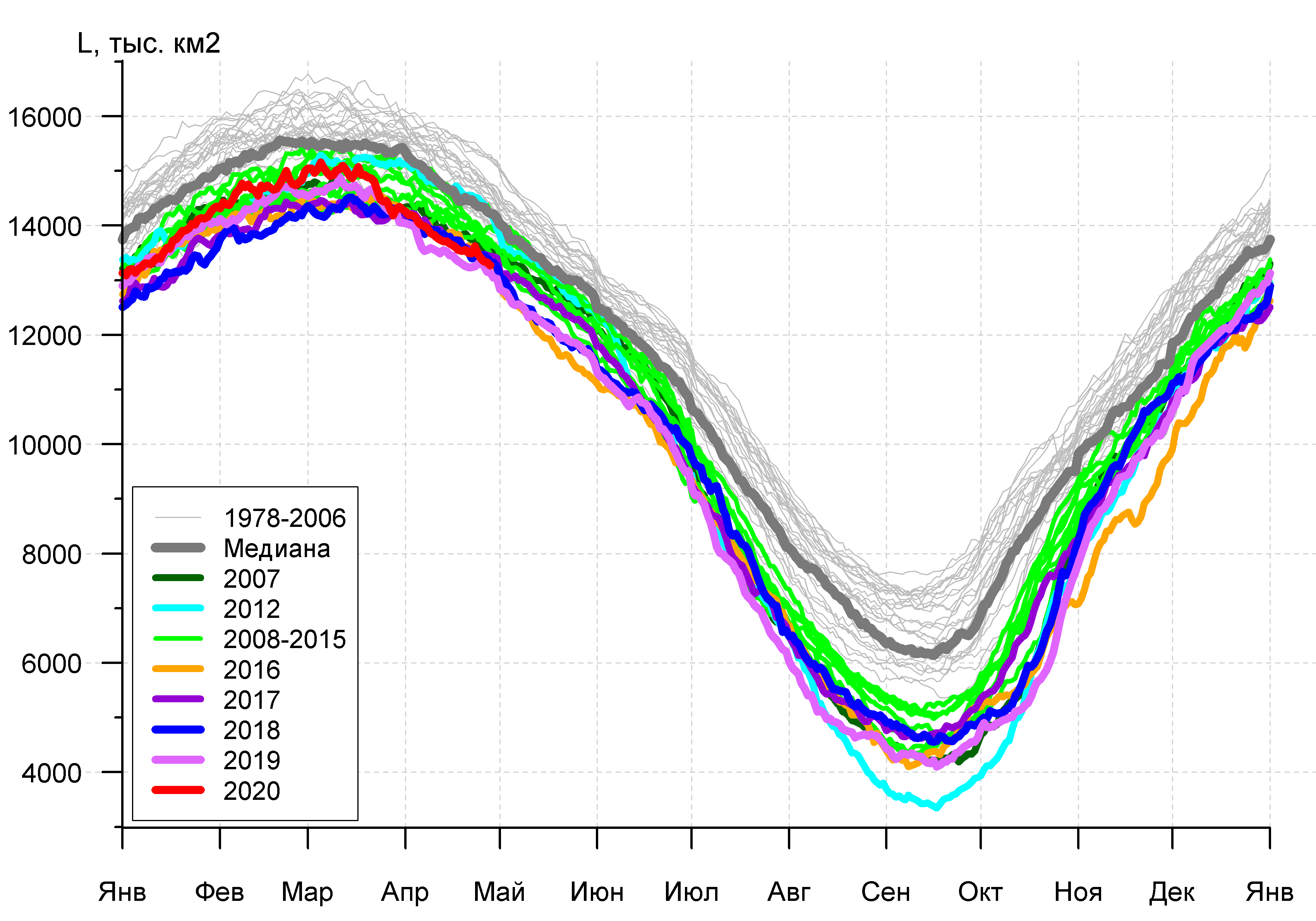 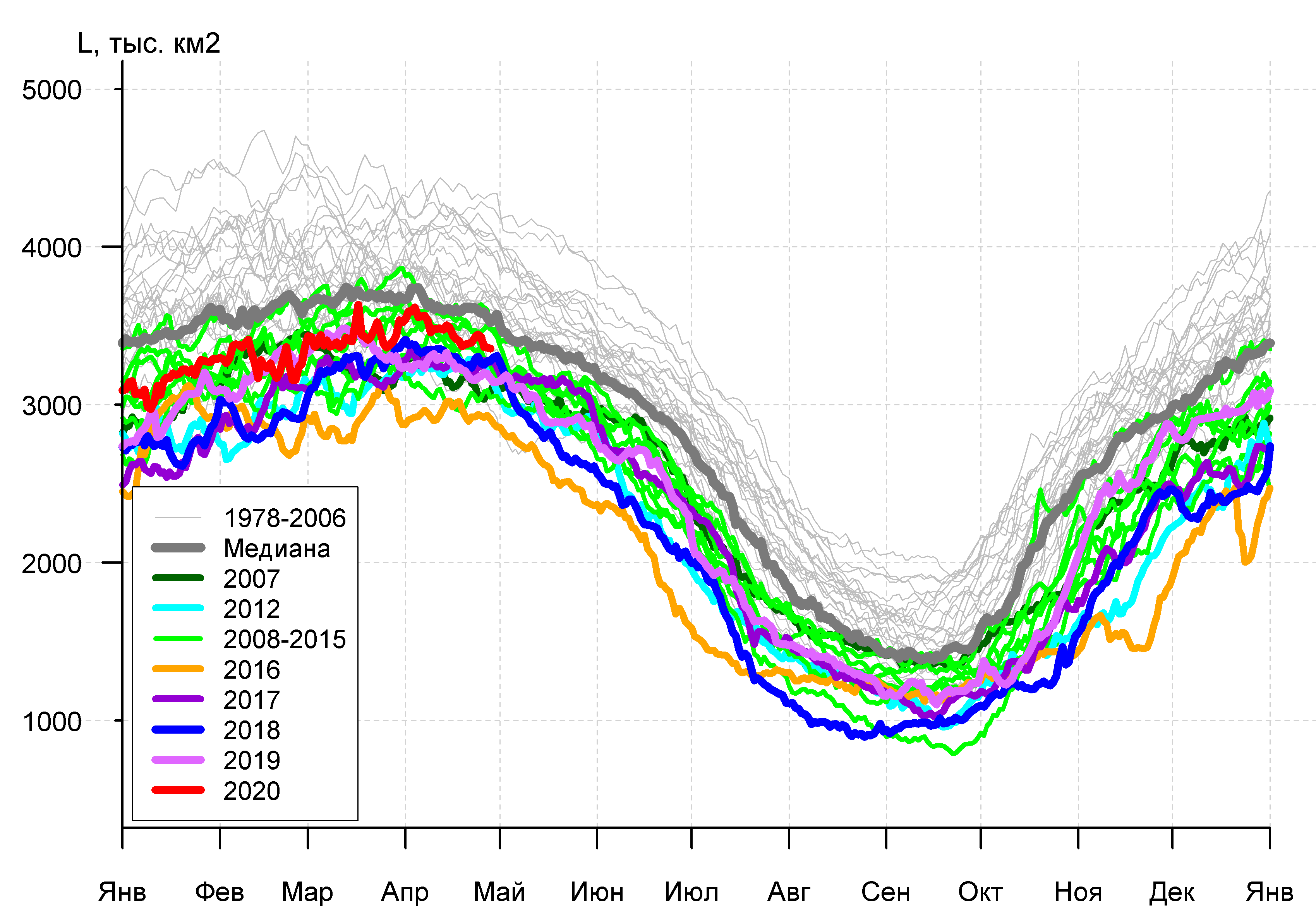 а)б)б)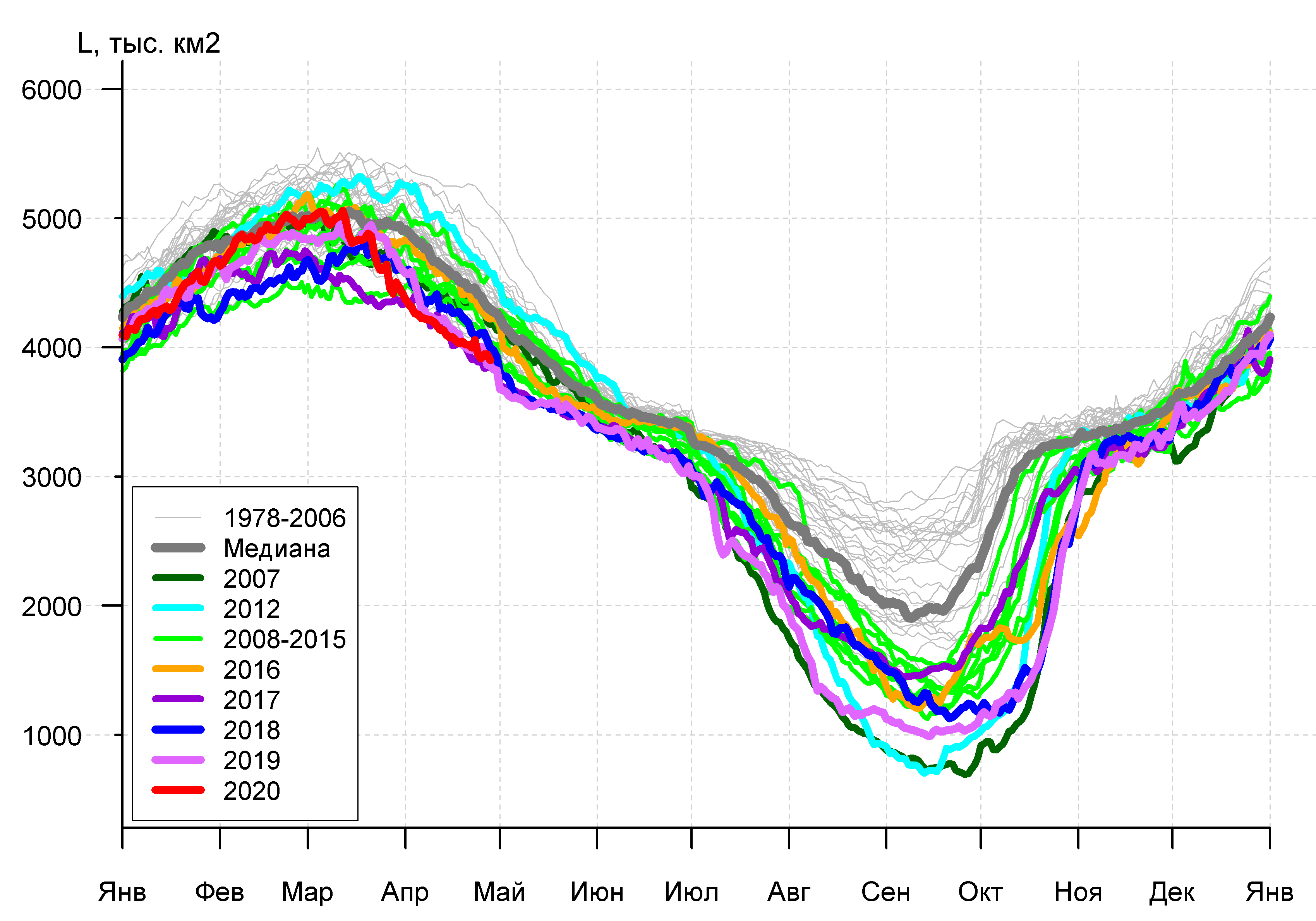 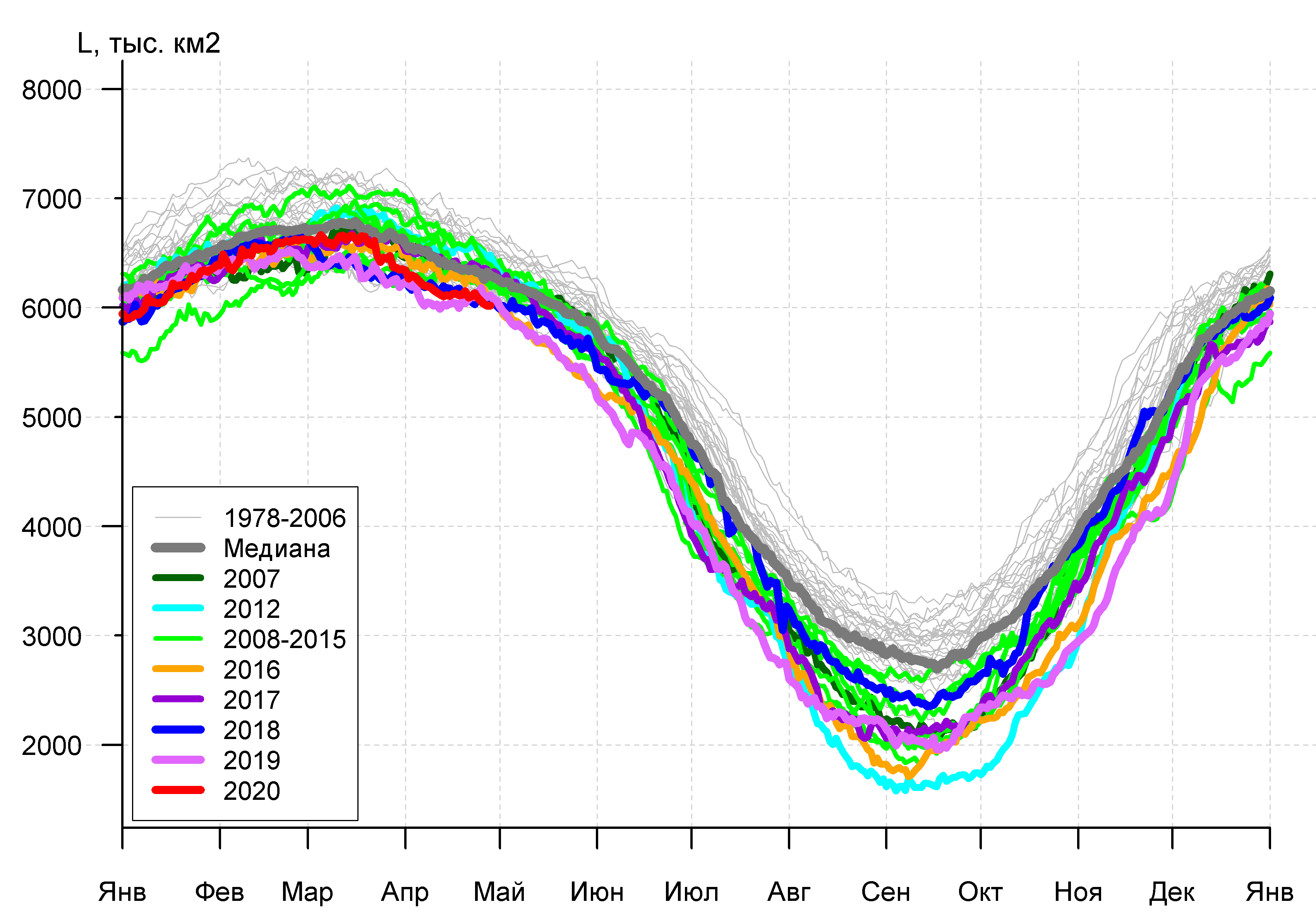 в)г)г)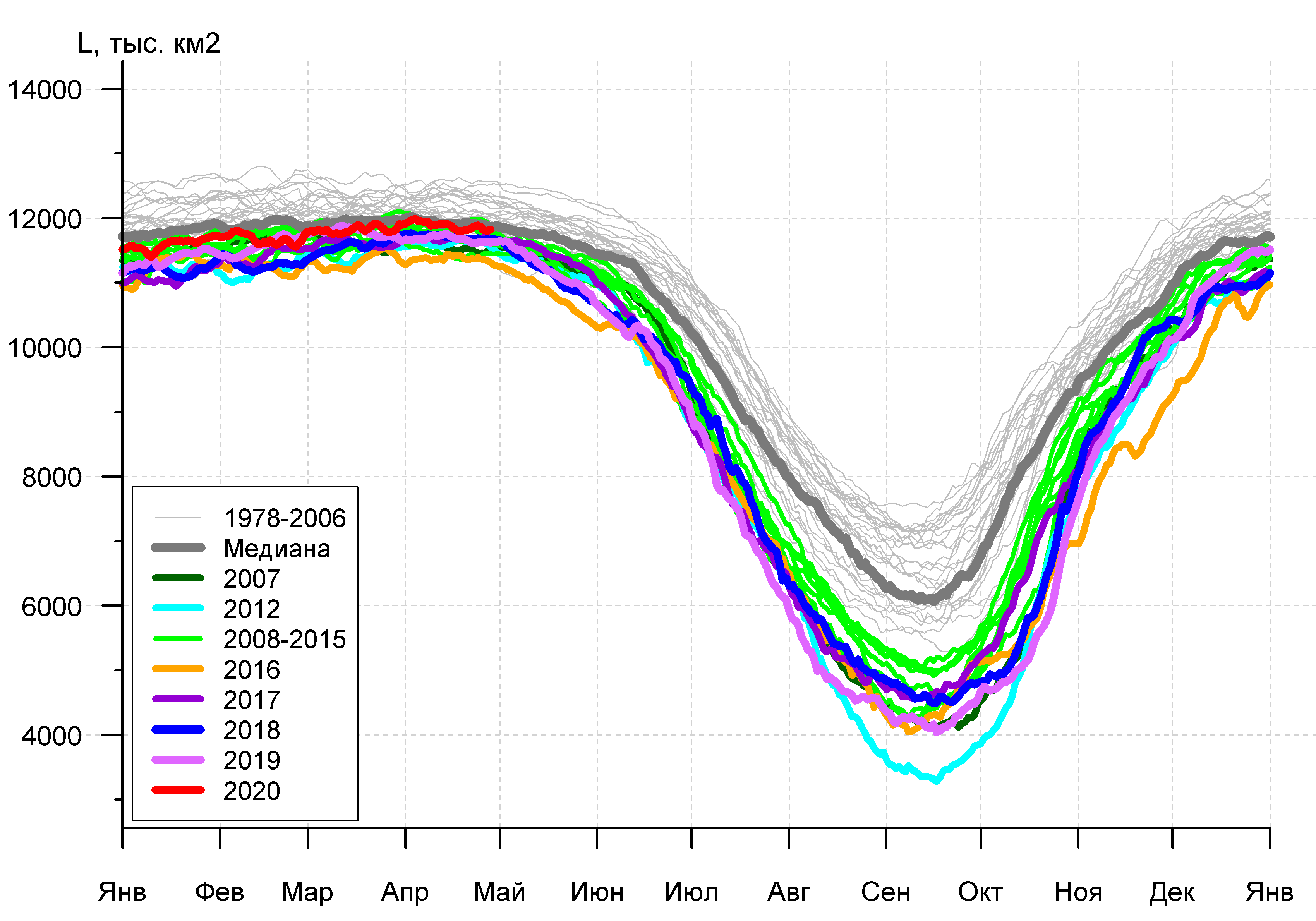 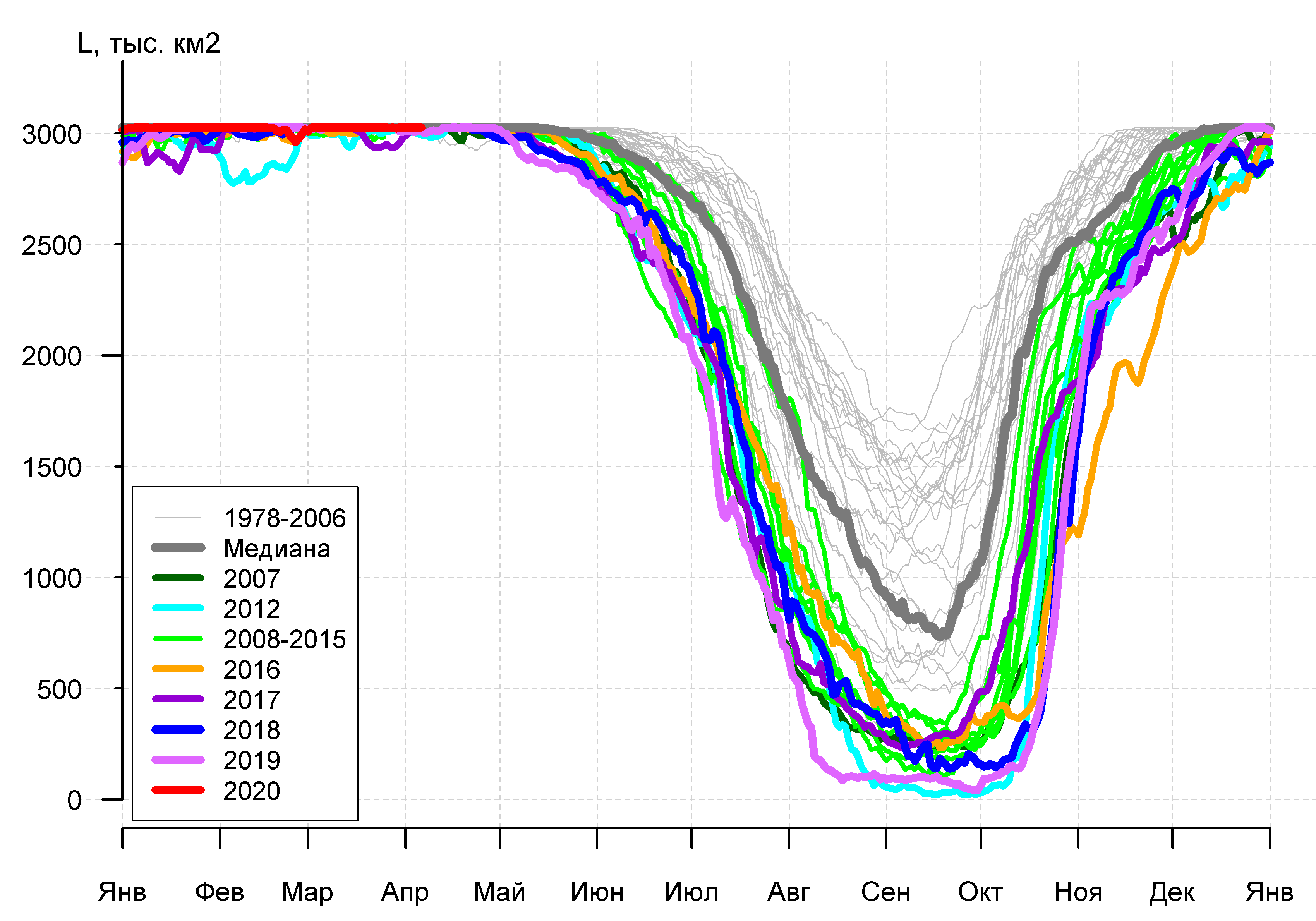 д)д)е)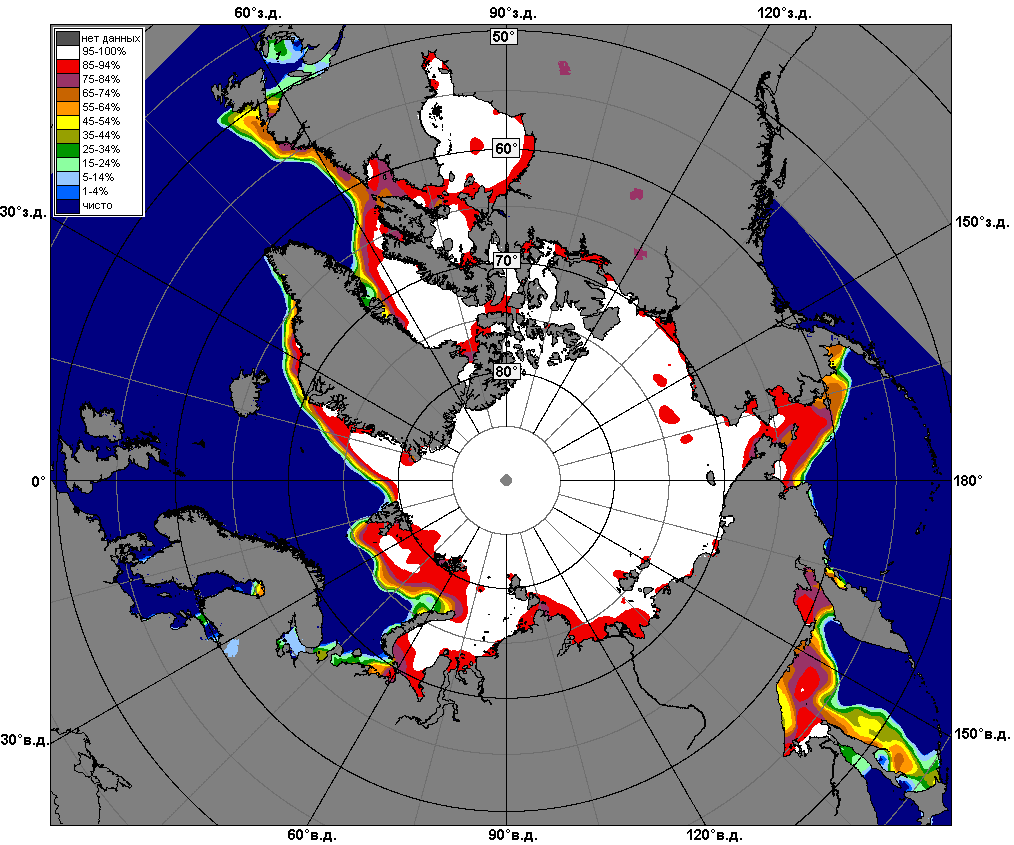 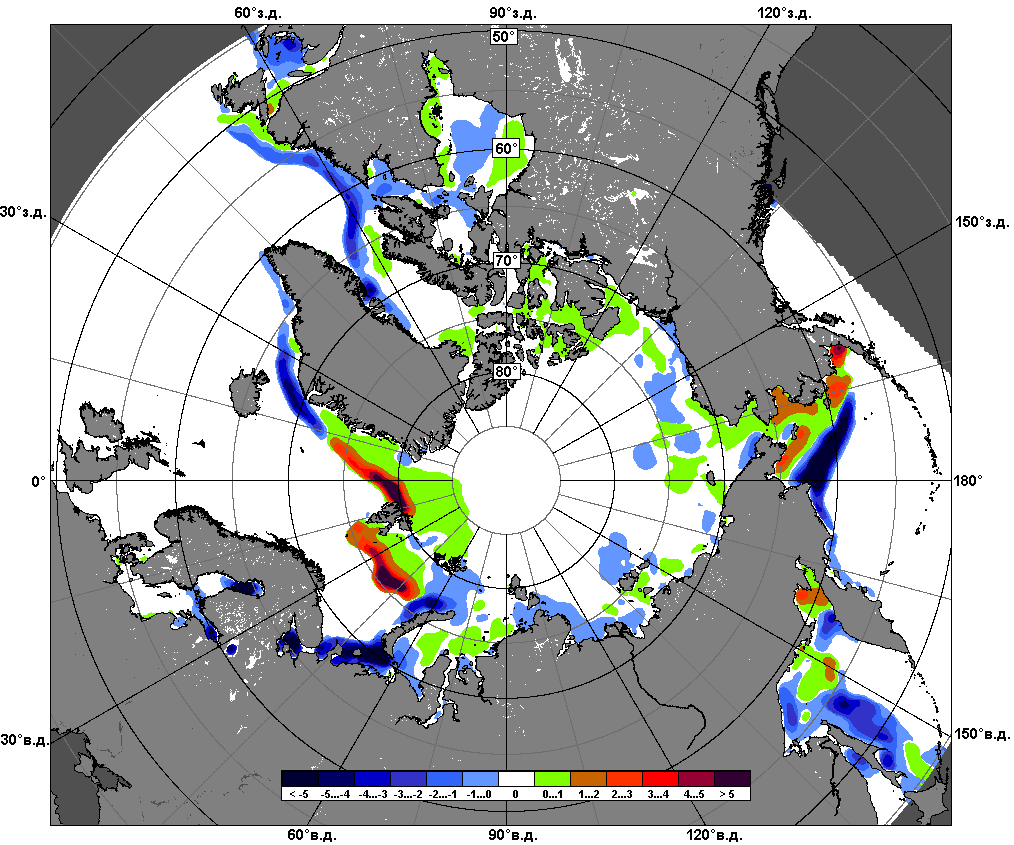 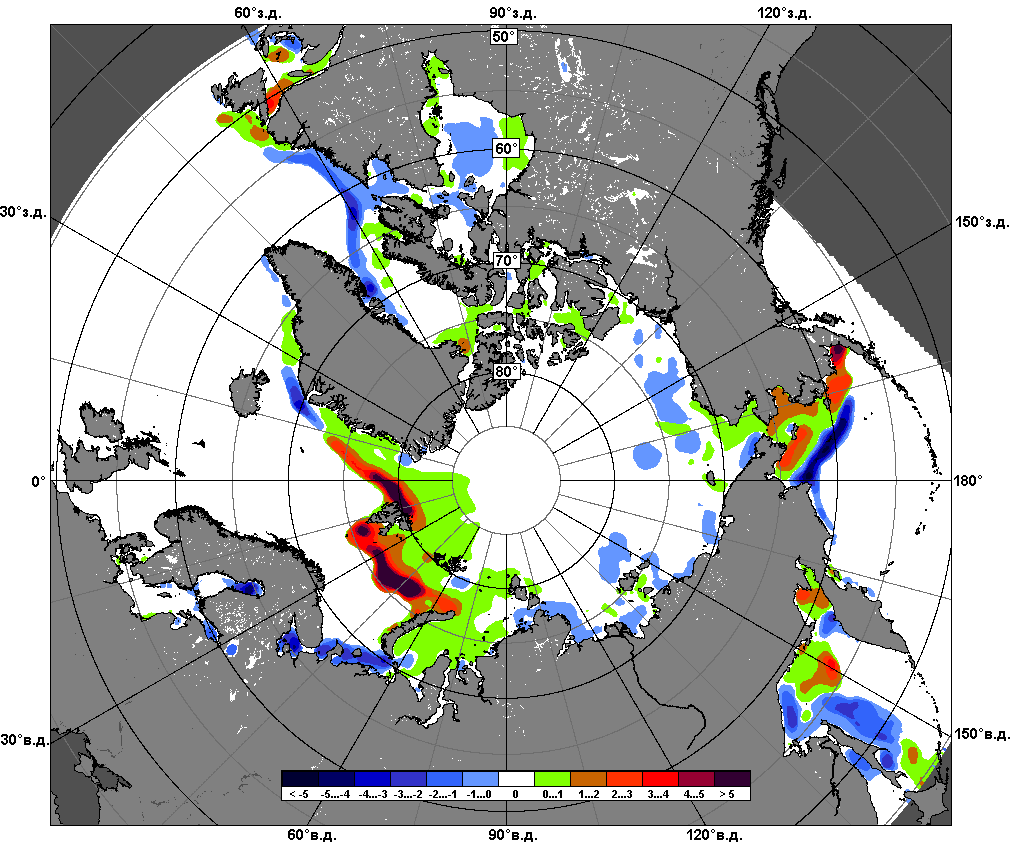 30.03 – 05.04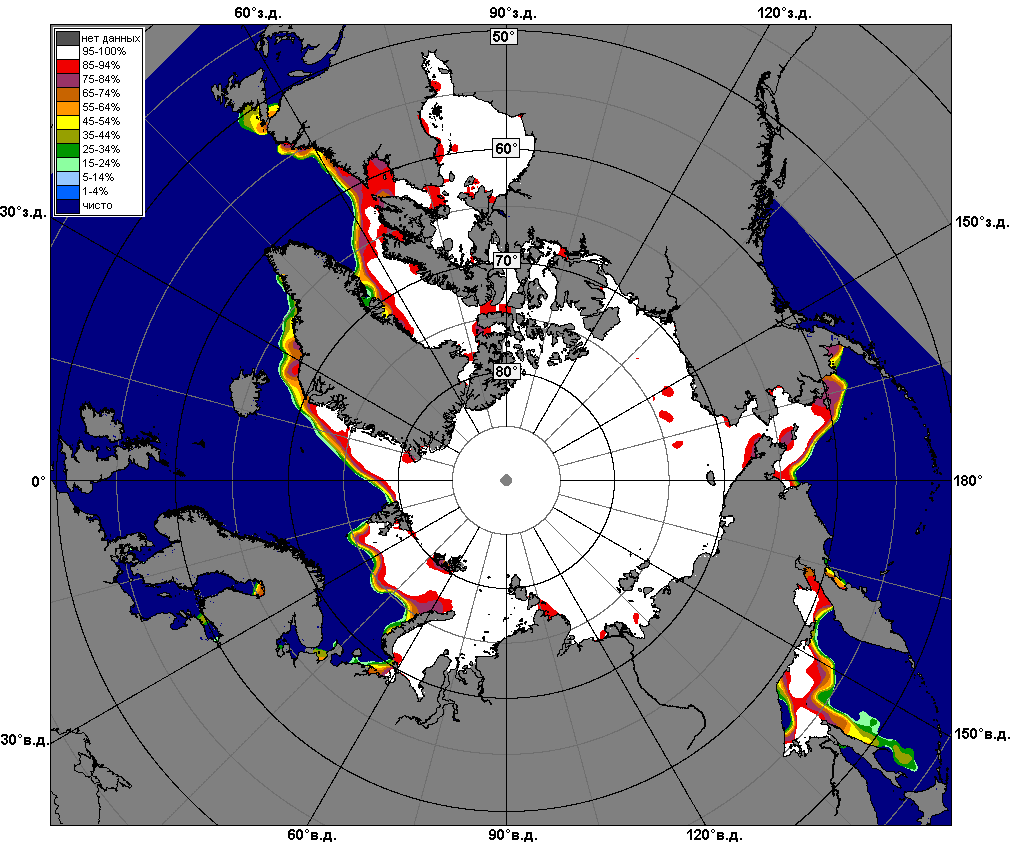 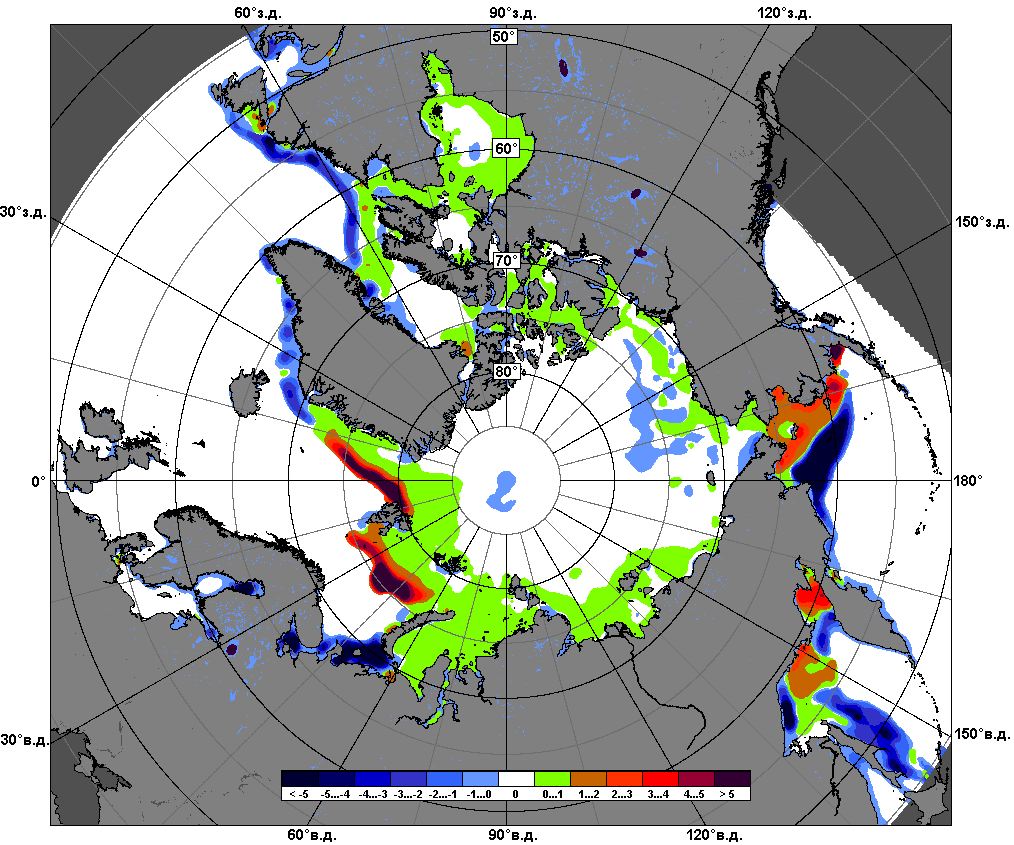 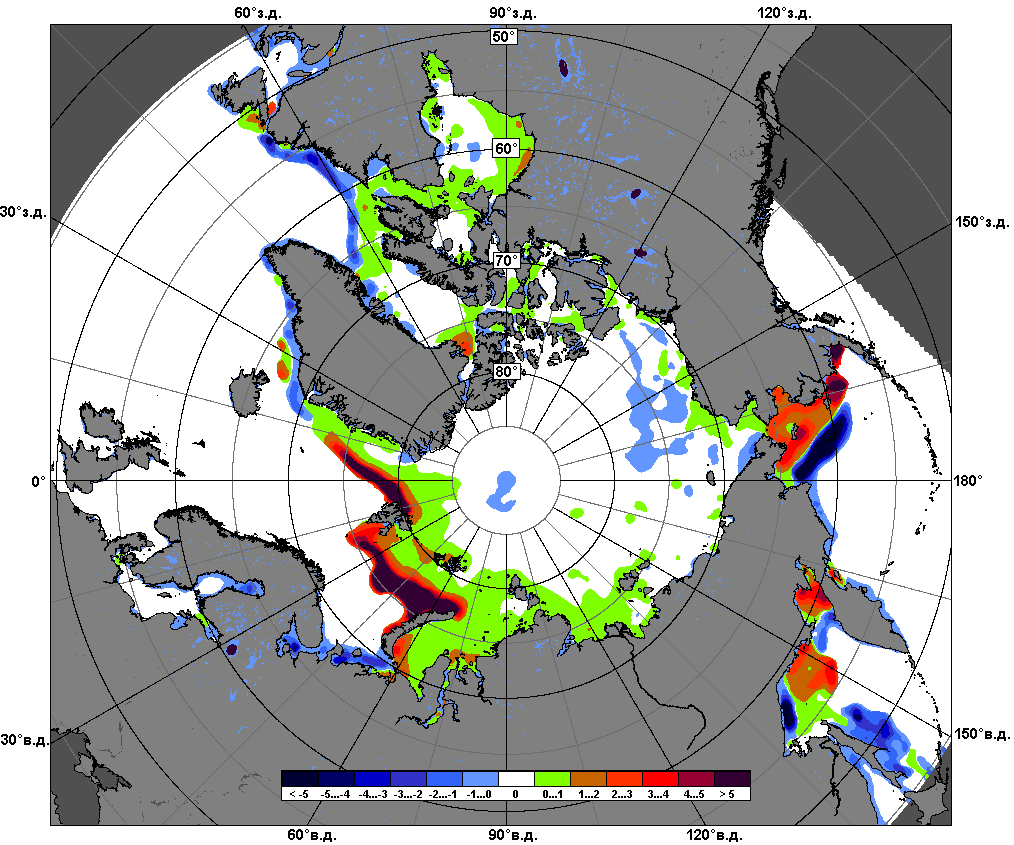 06.03 – 05.0406.03 – 05.0406.03 – 05.04Имя/NameДлина/Lengthкм/kmШирина/Widthкм/kmПлощадь/Areaкв.км/sq.kmИмя/NameДлина/Lengthкм/kmШирина/Widthкм/kmПлощадь/Areaкв.км/sq.kmA68A156505721C362316147A23A81743996D271511147D15A94443587B451712141B22A81443192B42319138D281191776A63206134D15B61221185 B46267124B09B5019603B15AB207109A643020461B29209108D20A3917455B39157105C152619341C3419999C21B2215317C3017693C18B377243B4319993B09I2211221B4015990B47195211C3315788B09G2213200B3811787B281913196C2420685B15AA2011178C3117684D231511164C2913983B163011157B3715682D26332149A68B13771D21B207147B4822454C352310147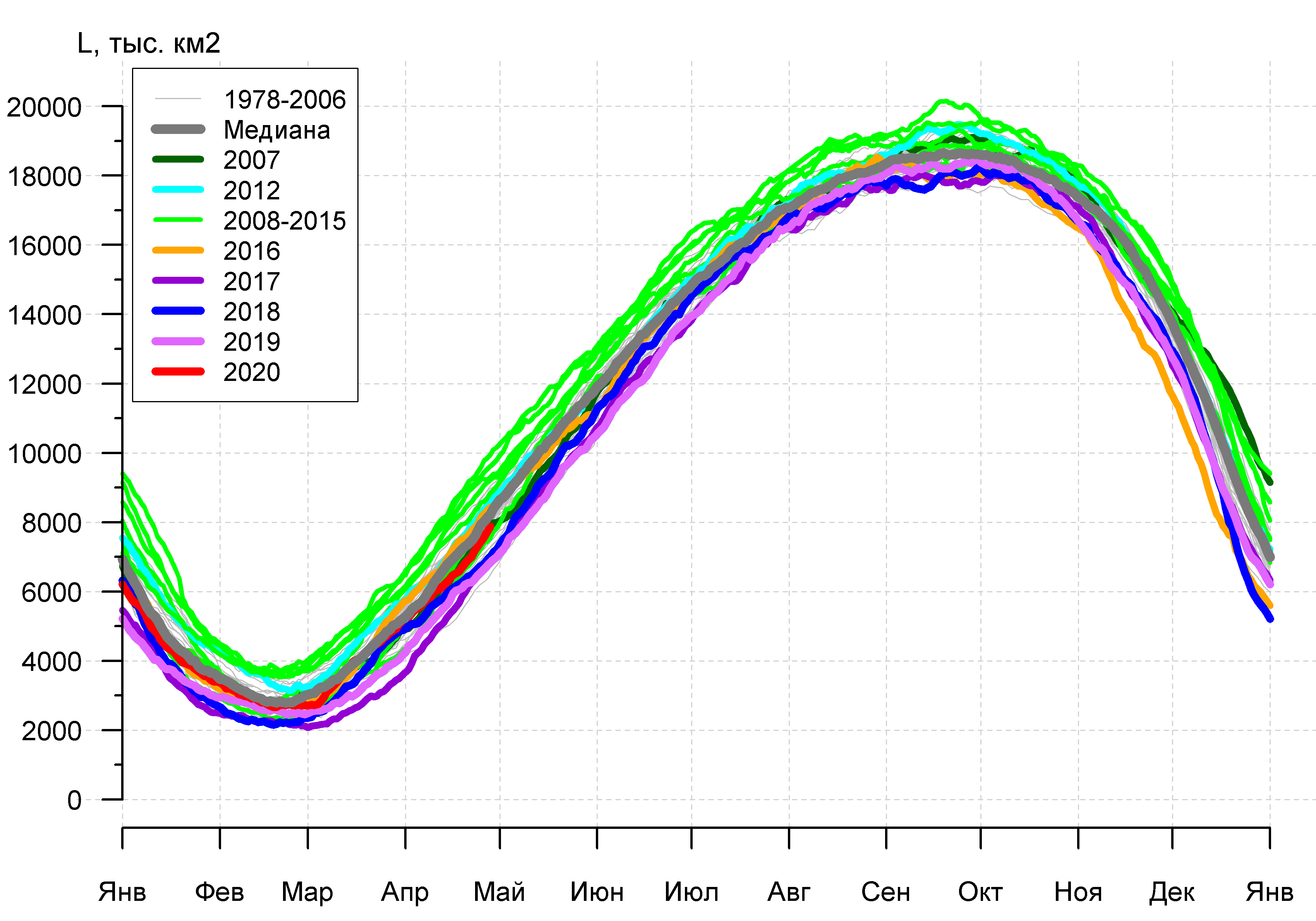 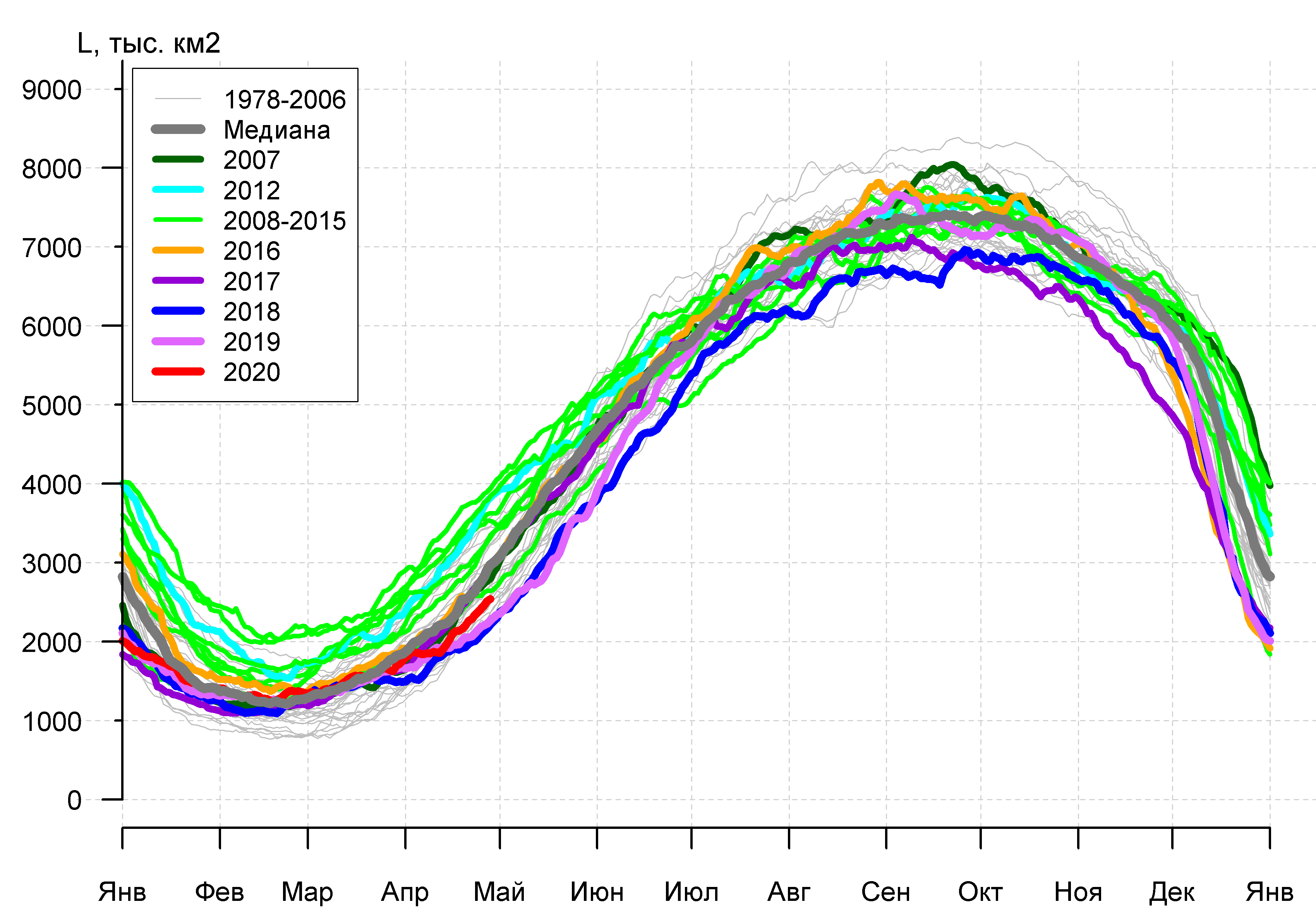 а)б)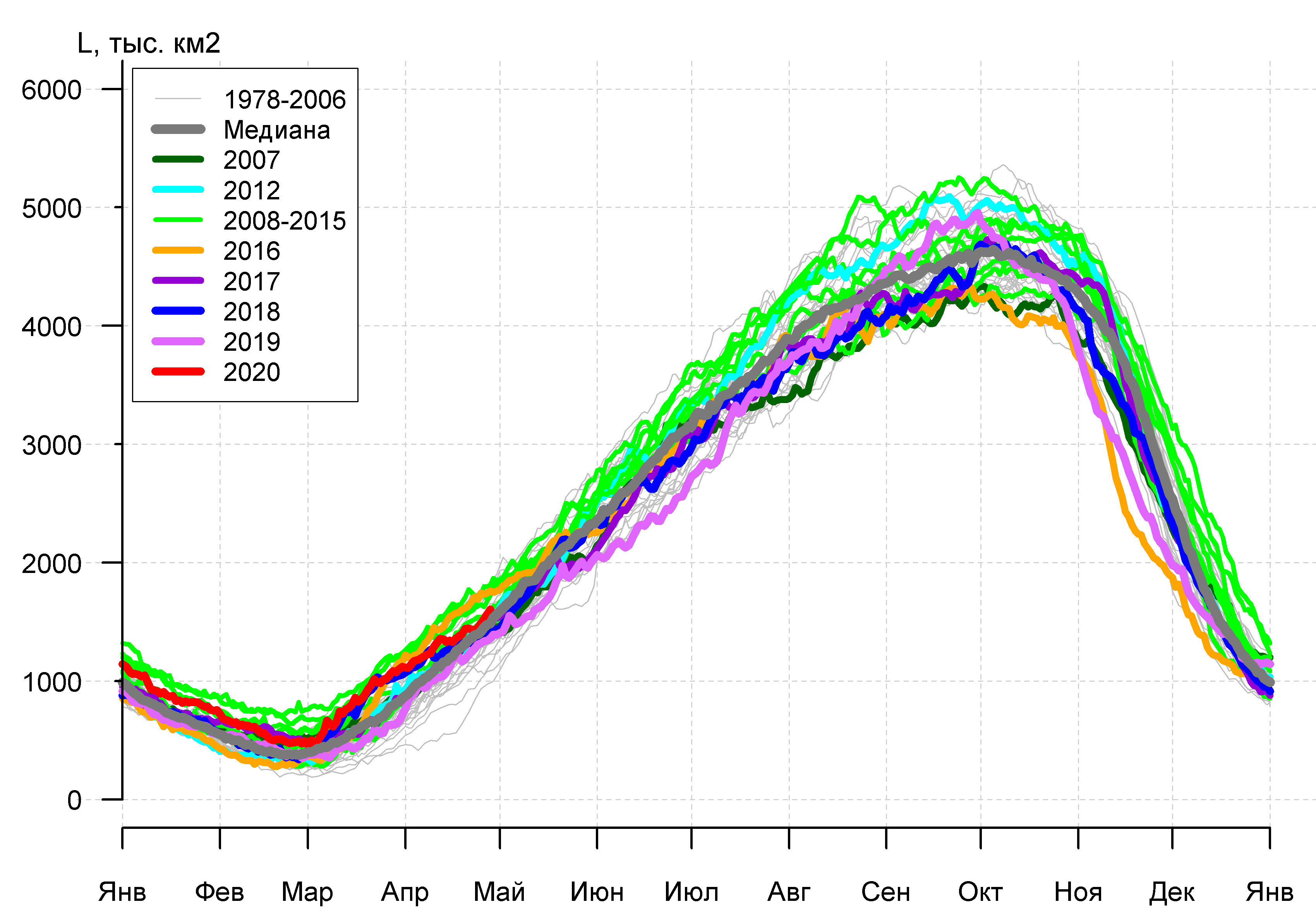 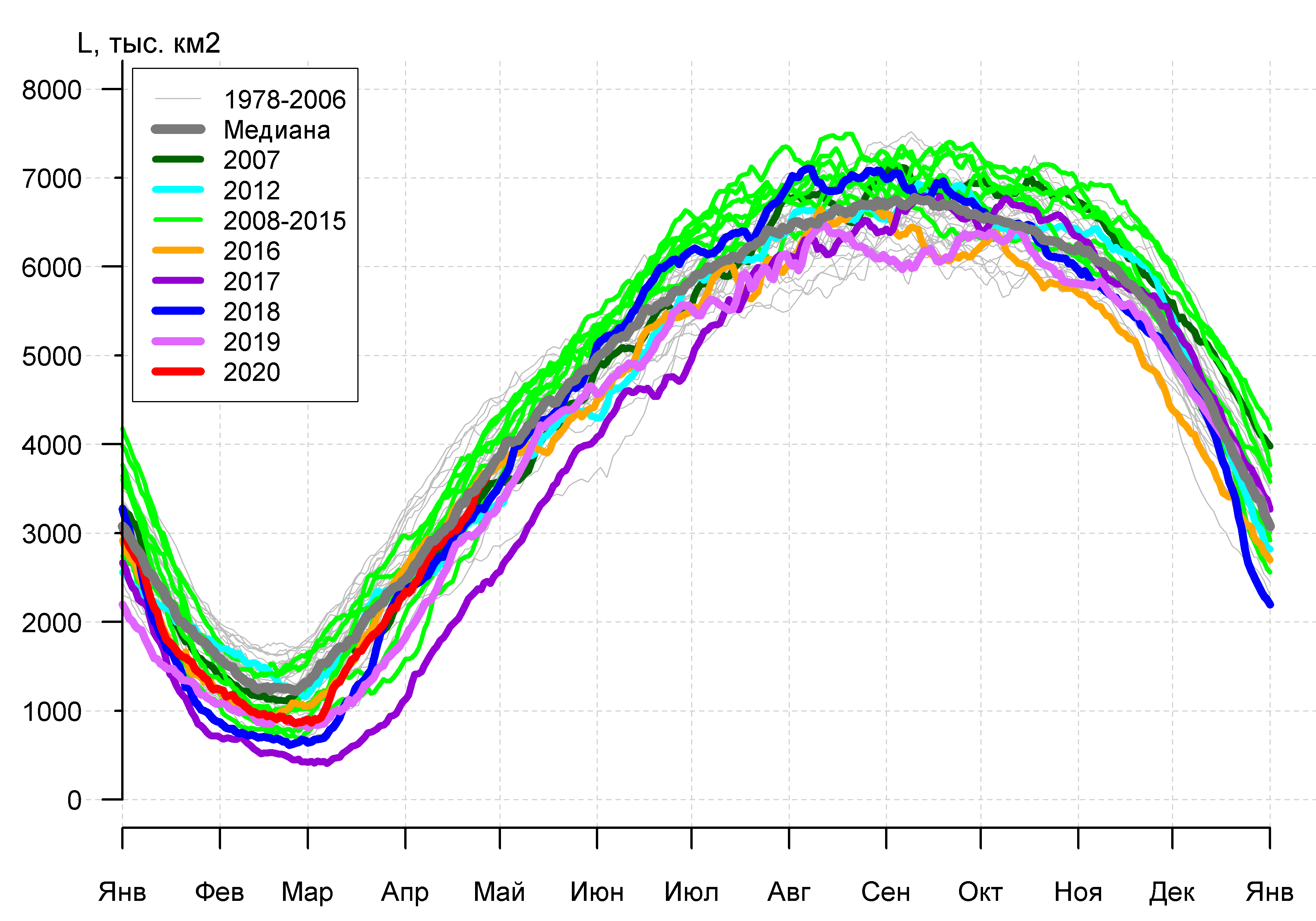 в)г)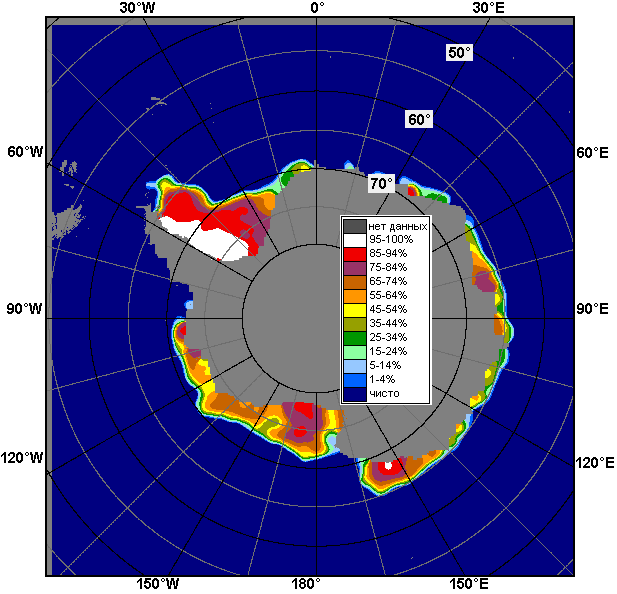 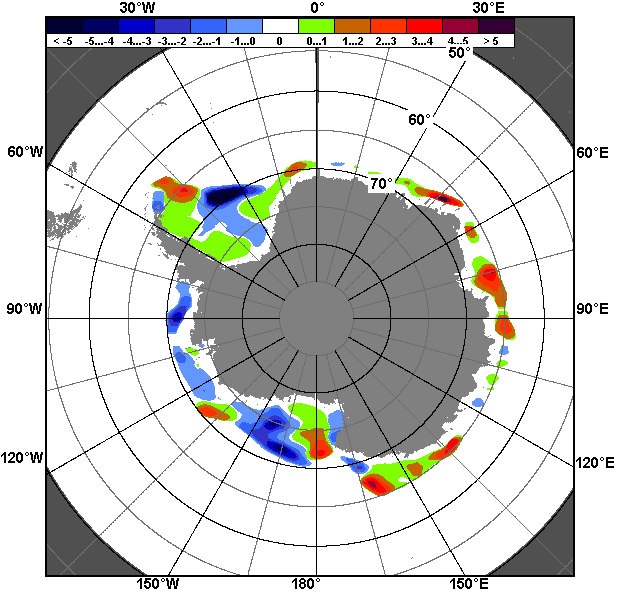 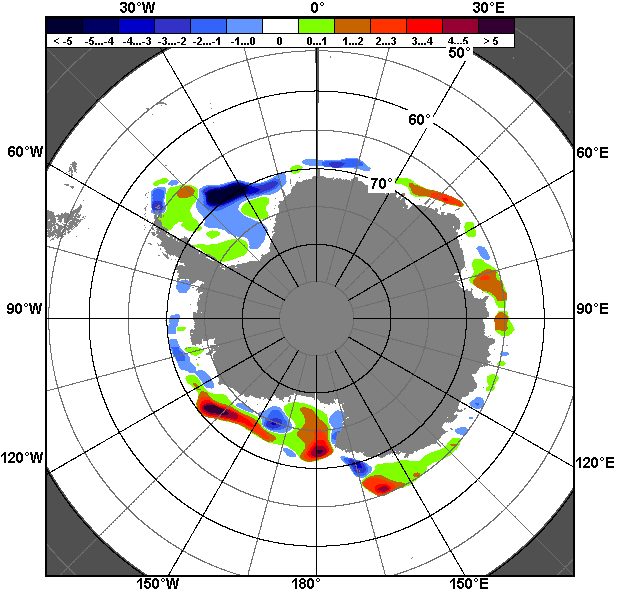 30.03 – 05.0430.03 – 05.0430.03 – 05.04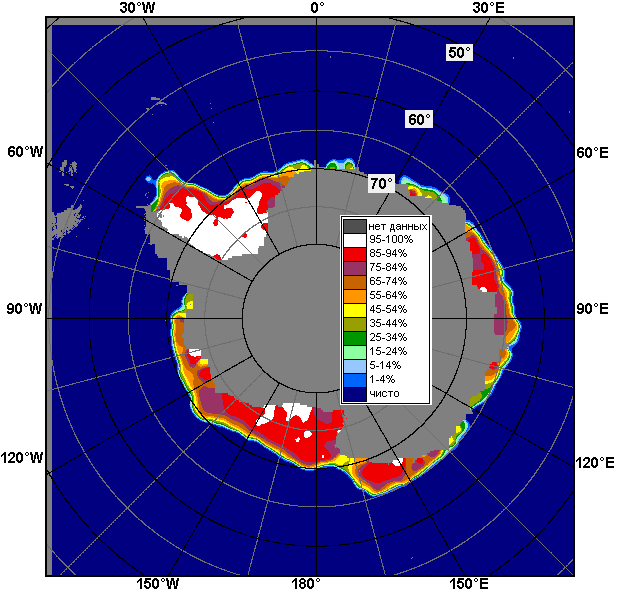 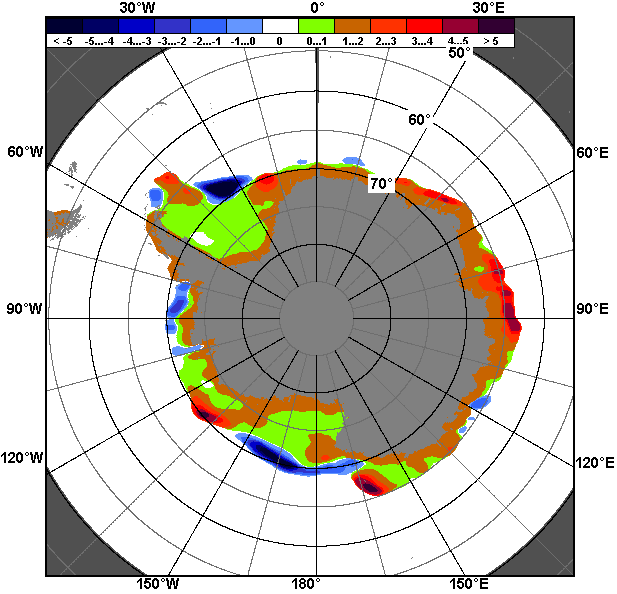 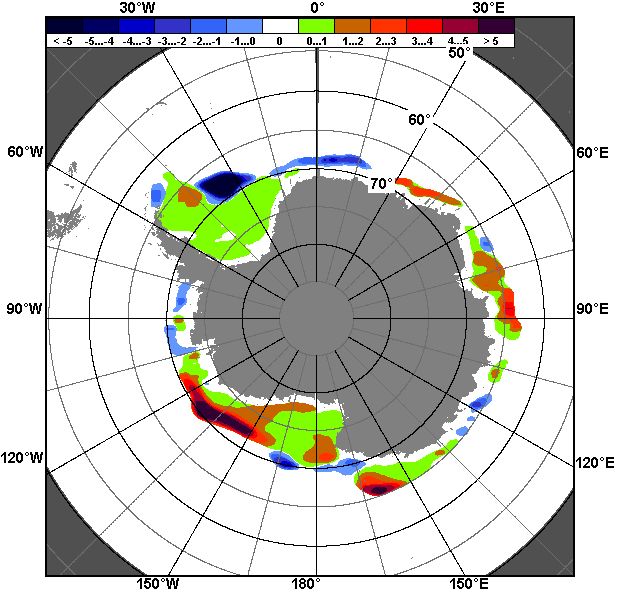 06.03 – 05.0406.03 – 05.0406.03 – 05.04РегионЮжный ОкеанАтлантический секторИндоокеанский сектор Тихоокеанский секторРазность740.6269.3103.2368.1тыс.кв.км/сут.105.838.514.752.6МесяцS, тыс. км2Аномалии, тыс км2/%Аномалии, тыс км2/%Аномалии, тыс км2/%Аномалии, тыс км2/%Аномалии, тыс км2/%Аномалии, тыс км2/%Аномалии, тыс км2/%МесяцS, тыс. км22015 г2016 г2017 г2018 г2019 г2010-2020гг1978-2020гг27.03-26.046068.6-1729.1-611.11150.9387.2775.9-290.3-279.427.03-26.046068.6-22.2-9.123.46.814.7-4.6-4.420-26.047182.4-2181.9-698.8824.4607.5785.4-442.7-431.120-26.047182.4-23.3-8.913.09.212.3-5.8-5.7МесяцS, тыс. км2Аномалии, тыс км2/%Аномалии, тыс км2/%Аномалии, тыс км2/%Аномалии, тыс км2/%Аномалии, тыс км2/%Аномалии, тыс км2/%Аномалии, тыс км2/%МесяцS, тыс. км22015 г2016 г2017 г2018 г2019 г2010-2020гг1978-2020гг27.03-26.041980.6-1309.0-263.4-136.0226.2105.3-445.5-309.527.03-26.041980.6-39.8-11.7-6.412.95.6-18.4-13.520-26.042333.0-1447.6-323.9-334.1307.3215.7-512.4-410.920-26.042333.0-38.3-12.2-12.515.210.2-18.0-15.0МесяцS, тыс. км2Аномалии, тыс км2/%Аномалии, тыс км2/%Аномалии, тыс км2/%Аномалии, тыс км2/%Аномалии, тыс км2/%Аномалии, тыс км2/%Аномалии, тыс км2/%МесяцS, тыс. км22015 г2016 г2017 г2018 г2019 г2010-2020гг1978-2020гг27.03-26.041281.5-149.0-134.7184.270.0266.525.5166.627.03-26.041281.5-10.4-9.516.85.826.32.014.920-26.041460.0-285.0-227.191.2118.1187.6-41.171.220-26.041460.0-16.3-13.56.78.814.7-2.75.1МесяцS, тыс. км2Аномалии, тыс км2/%Аномалии, тыс км2/%Аномалии, тыс км2/%Аномалии, тыс км2/%Аномалии, тыс км2/%Аномалии, тыс км2/%Аномалии, тыс км2/%МесяцS, тыс. км22015 г2016 г2017 г2018 г2019 г2010-2020гг1978-2020гг27.03-26.042806.5-271.1-211.81102.688.1404.1129.5-136.527.03-26.042806.5-8.8-7.064.73.216.84.8-4.620-26.043389.4-449.2-147.71067.3182.0382.1110.9-91.420-26.043389.4-11.7-4.246.05.712.73.4-2.6МесяцМинимальное знач.Максимальное знач.Среднее знач.Медиана20-26.045606.820.04.19809779.126.04.20157613.57586.8МесяцМинимальное знач.Максимальное знач.Среднее знач.Медиана20-26.041906.820.04.19993872.326.04.20152743.92669.5МесяцМинимальное знач.Максимальное знач.Среднее знач.Медиана20-26.04687.320.04.19801802.526.04.20151388.81383.1МесяцМинимальное знач.Максимальное знач.Среднее знач.Медиана20-26.042182.220.04.20174463.226.04.19823480.83471.9РегионS, тыс. км2Аномалии, тыс км2/%Аномалии, тыс км2/%Аномалии, тыс км2/%Аномалии, тыс км2/%Аномалии, тыс км2/%Аномалии, тыс км2/%Аномалии, тыс км2/%1978-2020гг1978-2020гг1978-2020гг1978-2020ггРегионS, тыс. км22007 г2012 г2016 г2018 г2019 г2010-2020гг1978-2020ггМинимум датаМаксимум датаСреднееМедианаСев. полярная область13487.2-237.3-1014.6-24.718.4214.7-311.7-897.813238.222.04.201915554.020.04.198014384.914360.9Сев. полярная область13487.2-1.7-7.0-0.20.11.6-2.3-6.213238.222.04.201915554.020.04.198014384.914360.9Сектор 45°W-95°E3382.5272.2108.2459.8122.1201.4116.8-209.02895.721.04.20164375.720.04.19793595.93595.6Сектор 45°W-95°E3382.58.83.315.73.76.33.6-5.82895.721.04.20164375.720.04.19793595.93595.6Гренландское море753.9-14.115.4105.4166.084.750.2-24.6576.221.04.20181027.525.04.1986779.1760.0Гренландское море753.9-1.82.116.328.212.77.1-3.2576.221.04.20181027.525.04.1986779.1760.0Баренцево море648.3214.3117.4283.5-22.087.864.3-117.3353.325.04.20161200.122.04.1979768.1779.4Баренцево море648.349.422.177.7-3.315.711.0-15.3353.325.04.20161200.122.04.1979768.1779.4Карское море839.226.93.79.60.00.81.73.7738.924.04.1995839.220.04.1979835.4839.2Карское море839.23.30.41.20.00.10.20.4738.924.04.1995839.220.04.1979835.4839.2Сектор 95°E-170°W4024.3-291.3-669.3-330.0-108.735.0-227.5-399.33837.526.04.20175267.421.04.19804431.94422.2Сектор 95°E-170°W4024.3-6.8-14.3-7.6-2.60.9-5.4-9.03837.526.04.20175267.421.04.19804431.94422.2Море Лаптевых674.30.20.00.00.00.00.00.0673.020.04.2007674.320.04.1979674.3674.3Море Лаптевых674.30.00.00.00.00.00.00.0673.020.04.2007674.320.04.1979674.3674.3Восточно-Сибирское море915.10.00.00.00.00.00.00.0915.120.04.1979915.120.04.1979915.1915.1Восточно-Сибирское море915.10.00.00.00.00.00.00.0915.120.04.1979915.120.04.1979915.1915.1Чукотское море597.30.00.00.07.50.00.70.2580.826.04.2018597.320.04.1979597.1597.3Чукотское море597.30.00.00.01.30.00.10.0580.826.04.2018597.320.04.1979597.1597.3Берингово море379.6-253.3-636.1-110.0289.7114.4-139.9-225.070.426.04.20181069.520.04.2012609.2630.0Берингово море379.6-40.0-62.6-22.5322.043.1-26.9-37.270.426.04.20181069.520.04.2012609.2630.0Сектор 170°W-45°W6149.9-148.6-383.9-85.074.647.9-137.8-221.66032.523.04.20186825.624.04.19846376.16335.7Сектор 170°W-45°W6149.9-2.4-5.9-1.41.20.8-2.2-3.56032.523.04.20186825.624.04.19846376.16335.7Море Бофорта486.60.00.00.10.00.00.00.0484.621.04.1994486.620.04.1979486.6486.6Море Бофорта486.60.00.00.00.00.00.00.0484.621.04.1994486.620.04.1979486.6486.6Гудзонов залив837.2-1.8-1.80.31.31.1-0.6-1.2817.025.04.1988839.020.04.1979838.4839.0Гудзонов залив837.2-0.2-0.20.00.20.1-0.1-0.1817.025.04.1988839.020.04.1979838.4839.0Море Лабрадор189.7-32.2-32.3-96.923.718.8-29.7-48.797.926.04.2005461.424.04.1993239.4214.3Море Лабрадор189.7-14.5-14.6-33.814.311.0-13.5-20.497.926.04.2005461.424.04.1993239.4214.3Дейвисов пролив376.2-50.4-141.8-37.2-104.6-43.2-86.5-90.4320.926.04.2005633.121.04.1983468.4449.1Дейвисов пролив376.2-11.8-27.4-9.0-21.8-10.3-18.7-19.4320.926.04.2005633.121.04.1983468.4449.1Канадский архипелаг1190.10.10.00.00.20.00.40.41176.426.04.20101190.120.04.19791189.71190.1Канадский архипелаг1190.10.00.00.00.00.00.00.01176.426.04.20101190.120.04.19791189.71190.1РегионS, тыс. км2Аномалии, тыс км2/%Аномалии, тыс км2/%Аномалии, тыс км2/%Аномалии, тыс км2/%Аномалии, тыс км2/%Аномалии, тыс км2/%Аномалии, тыс км2/%1978-2020гг1978-2020гг1978-2020гг1978-2020ггРегионS, тыс. км22007 г2012 г2016 г2018 г2019 г2010-2020гг1978-2020ггМинимум датаМаксимум датаСреднееМедианаСев. полярная область13848.8-200.9-963.7-57.9-10.6219.1-317.7-947.613238.222.04.201916263.329.03.198514796.414808.6Сев. полярная область13848.8-1.4-6.5-0.4-0.11.6-2.2-6.413238.222.04.201916263.329.03.198514796.414808.6Сектор 45°W-95°E3488.9297.4257.0540.2167.8240.5165.6-157.12873.531.03.20164437.712.04.19793646.83616.0Сектор 45°W-95°E3488.99.38.018.35.17.45.0-4.32873.531.03.20164437.712.04.19793646.83616.0Гренландское море761.615.433.0123.0163.569.754.3-32.0558.827.03.20181094.406.04.1982793.8767.5Гренландское море761.62.14.519.327.310.17.7-4.0558.827.03.20181094.406.04.1982793.8767.5Баренцево море729.0242.7214.9354.631.7143.2116.7-49.1315.101.04.20161216.018.04.1979778.2778.9Баренцево море729.049.941.894.74.624.419.1-6.3315.101.04.20161216.018.04.1979778.2778.9Карское море839.011.615.26.2-0.27.74.12.6738.924.04.1995839.227.03.1979836.4839.2Карское море839.01.41.80.70.00.90.50.3738.924.04.1995839.227.03.1979836.4839.2Сектор 95°E-170°W4228.3-210.3-760.5-376.2-135.0-47.3-259.1-429.73837.526.04.20175422.127.03.19804660.04629.5Сектор 95°E-170°W4228.3-4.7-15.2-8.2-3.1-1.1-5.8-9.23837.526.04.20175422.127.03.19804660.04629.5Море Лаптевых674.33.10.00.00.00.00.00.1637.719.04.2007674.327.03.1979674.2674.3Море Лаптевых674.30.50.00.00.00.00.00.0637.719.04.2007674.327.03.1979674.2674.3Восточно-Сибирское море915.10.00.00.00.00.00.00.0905.104.04.1988915.127.03.1979915.1915.1Восточно-Сибирское море915.10.00.00.00.00.00.00.0905.104.04.1988915.127.03.1979915.1915.1Чукотское море597.30.00.00.01.70.00.20.0580.826.04.2018597.327.03.1979597.3597.3Чукотское море597.30.00.00.00.30.00.00.0580.826.04.2018597.327.03.1979597.3597.3Берингово море462.7-232.6-595.5-158.8289.6248.0-134.6-212.870.426.04.20181111.302.04.2012676.4681.4Берингово море462.7-33.5-56.3-25.5167.2115.5-22.5-31.570.426.04.20181111.302.04.2012676.4681.4Сектор 170°W-45°W6221.2-198.4-370.6-132.346.1115.5-142.7-273.35990.612.04.20197235.227.03.19936495.86457.7Сектор 170°W-45°W6221.2-3.1-5.6-2.10.71.9-2.2-4.25990.612.04.20197235.227.03.19936495.86457.7Море Бофорта486.60.00.00.00.00.00.00.0484.621.04.1994486.627.03.1979486.6486.6Море Бофорта486.60.00.00.00.00.00.00.0484.621.04.1994486.627.03.1979486.6486.6Гудзонов залив837.2-1.8-1.30.30.60.3-0.6-1.4817.025.04.1988839.027.03.1979838.6839.0Гудзонов залив837.2-0.2-0.20.00.10.0-0.1-0.2817.025.04.1988839.027.03.1979838.6839.0Море Лабрадор171.8-55.5-83.0-136.8-29.5-30.6-58.8-90.294.304.04.2011526.230.03.1983262.5257.4Море Лабрадор171.8-24.4-32.6-44.3-14.6-15.1-25.5-34.494.304.04.2011526.230.03.1983262.5257.4Дейвисов пролив404.9-27.1-122.8-33.3-71.8-12.8-60.0-80.4320.926.04.2005700.015.04.1983485.7473.7Дейвисов пролив404.9-6.3-23.3-7.6-15.1-3.1-12.9-16.6320.926.04.2005700.015.04.1983485.7473.7Канадский архипелаг1190.10.00.70.40.10.20.50.21176.426.04.20101190.127.03.19791189.91190.1Канадский архипелаг1190.10.00.10.00.00.00.00.01176.426.04.20101190.127.03.19791189.91190.1РегионS, тыс. км2Аномалии, тыс км2/%Аномалии, тыс км2/%Аномалии, тыс км2/%Аномалии, тыс км2/%Аномалии, тыс км2/%Аномалии, тыс км2/%Аномалии, тыс км2/%1978-2020гг1978-2020гг1978-2020гг1978-2020ггРегионS, тыс. км22007 г2012 г2016 г2018 г2019 г2010-2020гг1978-2020ггМинимум датаМаксимум датаСреднееМедианаЮжный Океан7182.4-99.4-832.7-698.8607.5785.4-442.7-431.15606.820.04.19809779.126.04.20157613.57586.8Южный Океан7182.4-1.4-10.4-8.99.212.3-5.8-5.75606.820.04.19809779.126.04.20157613.57586.8Атлантический сектор2333.0-277.2-1152.0-323.9307.3215.7-512.4-410.91906.820.04.19993872.326.04.20152743.92669.5Атлантический сектор2333.0-10.6-33.1-12.215.210.2-18.0-15.01906.820.04.19993872.326.04.20152743.92669.5Западная часть моря Уэдделла1672.60.7-413.4-203.4181.9138.5-160.7-102.61285.720.04.19992174.221.04.19921775.21802.0Западная часть моря Уэдделла1672.60.0-19.8-10.812.29.0-8.8-5.81285.720.04.19992174.221.04.19921775.21802.0Восточная часть моря Уэдделла660.5-277.9-738.6-120.5125.477.3-351.7-308.3446.423.04.19801774.226.04.2009968.7909.2Восточная часть моря Уэдделла660.5-29.6-52.8-15.423.413.2-34.7-31.8446.423.04.19801774.226.04.2009968.7909.2Индоокеанский сектор1460.062.177.3-227.1118.1187.6-41.171.2687.320.04.19801802.526.04.20151388.81383.1Индоокеанский сектор1460.04.45.6-13.58.814.7-2.75.1687.320.04.19801802.526.04.20151388.81383.1Море Космонавтов177.0-15.66.38.519.216.48.226.424.121.04.1980277.726.04.1990150.5154.7Море Космонавтов177.0-8.13.75.112.110.24.817.624.121.04.1980277.726.04.1990150.5154.7Море Содружества579.6-33.382.3-45.8109.2160.840.365.2241.420.04.1980697.125.04.1989514.4519.5Море Содружества579.6-5.416.6-7.323.238.47.512.7241.420.04.1980697.125.04.1989514.4519.5Море Моусона703.5111.0-11.4-189.8-10.210.5-89.6-20.5420.320.04.1980983.621.04.2013723.9714.7Море Моусона703.518.7-1.6-21.3-1.41.5-11.3-2.8420.320.04.1980983.621.04.2013723.9714.7Тихоокеанский сектор3389.4115.7242.0-147.7182.0382.1110.9-91.42182.220.04.20174463.226.04.19823480.83471.9Тихоокеанский сектор3389.43.57.7-4.25.712.73.4-2.62182.220.04.20174463.226.04.19823480.83471.9Море Росса3057.9125.8180.1228.4154.4381.7119.5-48.31824.620.04.19803833.426.04.19793106.23110.8Море Росса3057.94.36.38.15.314.34.1-1.61824.620.04.19803833.426.04.19793106.23110.8Море Беллинсгаузена331.5-10.061.8-376.127.60.4-8.6-43.2153.320.04.2008768.026.04.1980374.6349.6Море Беллинсгаузена331.5-2.922.9-53.29.10.1-2.5-11.5153.320.04.2008768.026.04.1980374.6349.6РегионS, тыс. км2Аномалии, тыс км2/%Аномалии, тыс км2/%Аномалии, тыс км2/%Аномалии, тыс км2/%Аномалии, тыс км2/%Аномалии, тыс км2/%Аномалии, тыс км2/%1978-2020гг1978-2020гг1978-2020гг1978-2020ггРегионS, тыс. км22007 г2012 г2016 г2018 г2019 г2010-2020гг1978-2020ггМинимум датаМаксимум датаСреднееМедианаЮжный Океан6068.6106.4-679.3-611.1387.2775.9-290.3-279.43320.027.03.20179779.126.04.20156348.06288.0Южный Океан6068.61.8-10.1-9.16.814.7-4.6-4.43320.027.03.20179779.126.04.20156348.06288.0Атлантический сектор1980.6-95.9-894.6-263.4226.2105.3-445.5-309.51150.527.03.19883872.326.04.20152290.12233.0Атлантический сектор1980.6-4.6-31.1-11.712.95.6-18.4-13.51150.527.03.19883872.326.04.20152290.12233.0Западная часть моря Уэдделла1467.125.2-412.6-174.887.783.9-211.1-134.6983.827.03.19992174.221.04.19921601.71577.5Западная часть моря Уэдделла1467.11.8-22.0-10.66.46.1-12.6-8.4983.827.03.19992174.221.04.19921601.71577.5Восточная часть моря Уэдделла513.5-121.2-481.9-88.5138.521.3-234.4-174.924.427.03.20051774.226.04.2009688.4646.5Восточная часть моря Уэдделла513.5-19.1-48.4-14.736.94.3-31.3-25.424.427.03.20051774.226.04.2009688.4646.5Индоокеанский сектор1281.5150.8141.4-134.770.0266.525.5166.6397.327.03.19801802.526.04.20151114.91120.1Индоокеанский сектор1281.513.312.4-9.55.826.32.014.9397.327.03.19801802.526.04.20151114.91120.1Море Космонавтов146.7-29.50.828.39.929.518.234.84.909.04.1980277.726.04.1990111.8114.8Море Космонавтов146.7-16.80.623.97.325.214.231.14.909.04.1980277.726.04.1990111.8114.8Море Содружества477.9-16.969.5-54.059.8174.034.972.597.627.03.2019697.125.04.1989405.4402.2Море Содружества477.9-3.417.0-10.214.357.27.917.997.627.03.2019697.125.04.1989405.4402.2Море Моусона656.9197.371.0-109.0-0.163.1-27.659.2136.528.03.19801019.217.04.2013597.7603.7Море Моусона656.942.912.1-14.20.010.6-4.09.9136.528.03.19801019.217.04.2013597.7603.7Тихоокеанский сектор2806.551.473.9-211.888.1404.1129.5-136.5939.027.03.20174463.226.04.19822943.02957.3Тихоокеанский сектор2806.51.92.7-7.03.216.84.8-4.6939.027.03.20174463.226.04.19822943.02957.3Море Росса2562.381.8134.559.1129.3447.3154.1-67.2833.627.03.20173833.426.04.19792629.62642.5Море Росса2562.33.35.52.45.321.16.4-2.6833.627.03.20173833.426.04.19792629.62642.5Море Беллинсгаузена244.2-30.4-60.5-270.9-41.2-43.1-24.6-69.210.727.03.2013768.026.04.1980313.4308.4Море Беллинсгаузена244.2-11.1-19.9-52.6-14.4-15.0-9.2-22.110.727.03.2013768.026.04.1980313.4308.4РегионСев. полярная областьСектор 45°W-95°EГренландское мореБаренцево мореРазность-145.5-60.84.8-55.9тыс.кв.км/сут.-20.8-8.70.7-8.0РегионКарское мореСектор 95°E-170°WМоре ЛаптевыхВосточно-Сибирское мореРазность0.0-49.10.00.0тыс.кв.км/сут.0.0-7.00.00.0РегионЧукотское мореБерингово мореСектор 170°W-45°WМоре БофортаРазность0.0-21.933.90.0тыс.кв.км/сут.0.0-3.14.80.0РегионГудзонов заливМоре ЛабрадорДейвисов проливКанадский архипелагРазность0.033.511.10.0тыс.кв.км/сут.0.04.81.60.0РегионЮжный ОкеанАтлантический секторЗападная часть моря УэдделлаВосточная часть моря УэдделлаРазность740.6269.3160.6108.6тыс.кв.км/сут.105.838.522.915.5РегионИндоокеанский секторМоре КосмонавтовМоре СодружестваМоре МоусонаРазность103.234.560.28.5тыс.кв.км/сут.14.74.98.61.2РегионТихоокеанский секторМоре РоссаМоре БеллинсгаузенаРазность368.1332.335.8тыс.кв.км/сут.52.647.55.1